ORDENANZA N° 14.341-2022 (CATORCE MIL TRESCIENTOS CUARENTA Y UNO DE DOS MIL VEINTIDOS)VISTO: El: YCONSIDERANDO:Que para la confección de este nuevo proyecto se trabajó sobre la base de la Ordenanza Tarifaria 2022, que ya había introducido cambios significativos en el modo de determinar las tasas, logrando mayor equidad y justicia, objetivo que se intenta profundizar en el presente proyecto.Que se partió del trabajo de zonificación establecido en el Código de Ocupación del Suelo del Departamento de Luján de Cuyo, determinando una mayor apertura de zonas, teniendo en cuenta la infraestructura de servicios disponible, si se trata de lugares residenciales o destinados a actividades económicas.Que, en consonancia con el plan de desarrollo urbano, se pretende acompañar la inversión privada a través de beneficios fiscales que incentiven el establecimiento de emprendimientos inmobiliarios y comerciales, a la vez que se promueve el avance sobre los vacíos urbanos lo que nos redundará en una mejor y más eficiente prestación de servicios. Que alineados con otro de los ejes de gestión municipal como es el plan de sustentabilidad se ha contemplado estímulos tributarios a quienes adopten prácticas amigables con el cuidado del medio ambiente.Que, en armonía con las estrategias de una gestión moderna, eficiente y cercana, se redujeron y simplificaron la cantidad de hechos imponibles establecidos en proyectos anteriores, ampliando a más de 70 conceptos gravados, lo cual permite facilitar la aplicación de tasas, aforos y multas.Que respecto del incremento en la Unidad Tributaria, entendemos que el mismo debería guardar una relación directa con la evolución de la inflación del último periodo transcurrido, siendo está del 88% (Índice de precios al consumidor interanual a octubre de 2022, fuente INDEC) y una proyección superior al 98% para el periodo enero-diciembre 2022, a fin de no deteriorar las finanzas municipales; pero no obstante ello, atendiendo a una administración ordenada, y una política de recaudación planificada estimamos posible realizar un esfuerzo optimizando aún más la gestión del gasto público municipal lo que nos permite reducir la propuesta de actualización de la Unidad Tributaria a un 63,6%, sin generar un déficit económico, dejando abierta la posibilidad de ajustar ese valor si las condiciones macroeconómicas así lo requieren. POR ELLO: EL HONORABLE CONCEJO DELIBERANTE DE LUJÁN DE CUYOORDENAARTICULO 1°:	Fíjense los derechos y las tasas por servicios prestados que se determinan en los artículos subsiguientes, en un todo de acuerdo con el Código Tributario Municipal, los que tendrán vigencia a partir del uno de enero de 2023, salvo en los casos en que específicamente se determine lo contrario.CAPÍTULO IAVALÚO MUNICIPALARTICULO 2°: 	A los efectos de establecer el Valor del Terreno, se adopta el esquema de zonificación establecido en el Código de Ocupación del Suelo del Departamento de Luján de Cuyo, aprobado por Ord. N°14106-21 y 14206-21, agrupándolas a los fines tributarios en las siguientes zonas (Planos Anexos I y II):ZONA TRIBUTARIA 1:1-A:	Incluye las siguientes zonas:ZC-Comercial; distrito Ciudad ZCM1-Comercial Mixta 1; distritos de Ciudad, Carrodilla y Mayor   Drummond, al Oeste de Acceso Sur ZRM1-Residencial Mixta 1; distritos de Ciudad, Carrodilla, Mayor Drummond, al Oeste del Acceso Sur, y Chacras de CoriaZRM2-Residencial Mixta 2; distritos de Ciudad Mayor Drummond y Vistalba ZR1-Residencial 1; distritos de Ciudad y Mayor Drummond y CarrodillaZR4-Residencial 4; distrito Ciudad ZREC3-Recreación 3; distrito Ciudad 1-B: 	Incluye las siguientes zonas: ZR2-Residencial 2; distritos de Mayor Drummond y VistalbaZR3-Residencial 3; distritos de Carrodilla y VistalbaZRPUC-Reserva Parque Urbano Cultural; distrito de Mayor Drummond al Oeste del Acceso Sur1-C: 	Incluye las siguientes zonas:ZRM1-Residencial Mixta 1; distrito de Carrodilla al Este del Acceso Sur1-D:	Incluye las propiedades del departamento de Maipú que cuentan con servicios prestados por la Municipalidad de Luján de Cuyo.ZONA TRIBUTARIA 2:	2-A: Incluye las siguientes zonas:ZREC2-Recreación 2; distritos de Las Compuertas, Cacheuta y Potrerillos2-B: Incluye las siguientes zonas:ZCM2-Comercial Mixta 2; distritos de Vistalba y La PuntillaZCM3-Comercial Mixta 3, distrito Vistalba	ZCM4-Comercial Mixta 4; distrito Chacras de CoriaZCM5-Comercial Mixta 5; distrito Chacras de Coria ZRM5-Residencial Mixta 5; distrito Chacras de CoriaZR2-Residencial 2, distrito La Puntilla ZR5-Residencial 5; distritos de Chacras de Coria y Vistalba ZREC1-Recreación 1; distritos de La Puntilla, Vertientes, Chacras, Vistalba y Las Compuertas ZED-Educación y Desarrollo; distrito Chacras de Coria  ZONA TRIBUTARIA 3:3-A: Incluye las siguientes zonas:ZCM1-Comercial Mixta 1; distritos Carrodilla al Este de Acceso SurZCM3-Comercial Mixta 3; distritos Mayor Drummond al Este de Acceso SurZRM3-Residencial Mixta 3; distritos de Ciudad, Mayor Drummond y Carrodilla ZR1-Residencial 1; distrito de Carrodilla ZRA2-Reserva ambiental 2; distritos de Mayor Drummond y CarrodillaZRPUC-Reserva parque urbano cultural; distrito de Mayor Drummond al Este del Acceso Sur3-B: Incluye las siguientes zonas:ZRA1-Reserva ambiental 1; distrito Vistalba y Las CompuertasZRA2-Reserva ambiental 2; distrito VistalbaZRA3-Reserva ambiental 3; distrito Vistalba3-C: Incluye las siguientes zonas:ZRM2-Residencial Mixta 2; distritos de Perdriel y AgreloZCA - Control Ambiental; distrito Agrelo3-D: Incluye las siguientes zonas:ZPET-Parque empresarial y Tecnológico; distrito La PuntillaZONA TRIBUTARIA 4:	Incluye las siguientes zonas:ZI-	Industrial; distritos de Carrodilla, Mayor Drummond y CiudadZONA TRIBUTARIA 5:	5-A:	Incluye las siguientes zonas:ZRVIT- Reserva Vitivinícola; distrito de Agrelo, Industrial y Perdriel5-B:	Incluye las siguientes zonas:	ZRVIT-Reserva Vitivinícola; distritos de Las Compuertas y VistalbaZONA TRIBUTARIA 6:	6-A:	Incluye las siguientes zonas:ZRM1-Residencial Mixta 1; distritos de Ugarteche y AgreloZRM2-Residencial Mixta 2; distrito Perdriel ZR3-Residencial 3; distrito UgartecheZRA4-Reserva Ambiental 4; distritos Vertientes y Las CompuertasZRA5-Reserva Ambiental 5; distritos Vertientes y Las Compuertas y Cacheuta6-B:	Incluye las propiedades que se ubican dentro de la zona 6-A que se hayan empadronado por Ordenanzas N° 4092/04, 10942/12, 13323/18, 13893/21 y sus modificatorias, y que se encuentren dentro de barrios privados o sometidos a propiedad horizontal especial según normas provinciales (Ley N°4341/79 y Res. ATM 59/16)ZONA TRIBUTARIA 7:	7-A:	Incluye las siguientes zonas: ZCA-Control Ambiental; distrito de Perdriel7-B:	Incluye las siguientes zonas: ZRUR2-Rural 2; distrito de PerdrielZONA TRIBUTARIA 8:	Incluye las siguientes zonas: ZAGT-Agroturística; distrito de PerdrielZONA TRIBUTARIA 9:	Incluye las siguientes zonas: ZIN-Industrial Nodal; distrito IndustrialZPIP-Parque Industrial Provincial; distrito IndustrialZIP-Industrial Periférica; distrito IndustrialZS-Servicios; distritos de Agrelo, Perdriel, El Carrizal, Industrial y CacheutaZEPM-Equipamiento Provincial de Mendoza, Distrito Cacheuta e Industrial ZONA TRIBUTARIA 10:	10-A: Incluye las siguientes zonas: ZIA-Industrial Agrícola; distritos de Agrelo, Ugarteche y El Carrizal10-B: Incluye las siguientes zonas: ZAGT-Agroturística; distrito El CarrizalZIA-Industrial Agrícola; distrito Perdriel ZRM3-Residencial Mixta 3; distrito El CarrizalZRM6-Residencial Mixta 6; distritos de Cacheuta y PotrerillosZONA TRIBUTARIA 11:  Incluye las siguientes zonas:ZRUR1-Rural 1; distritos de Perdriel, Agrelo, Ugarteche y El CarrizalZRURNI-Rural No Irrigada; distritos de El Carrizal, Potrerillos, Agrelo, Perdriel, Cacheuta e Industrial. ZCN-Conservación Natural; distrito de PotrerillosZED-Educación y Desarrollo; distrito de AgreloZAI-Amortiguación Interna; distritos de Las Compuertas y CacheutaZAE-Amortiguación Externa; distritos de Vertientes, Las Compuertas y CacheutaZONA TRIBUTARIA 12: 12-A:	Incluye las parcelas cuya identificación y vinculación se encuentran en proceso de actualización cartográfica ubicadas en la Zona 1 del artículo 2° de la Ordenanza N°13621-19.12-B:	Incluye las parcelas cuya identificación y vinculación se encuentran en proceso de actualización cartográfica ubicadas en la Zona 2 del artículo 2° de la Ordenanza N°13621-19.12-C:	Incluye las parcelas cuya identificación y vinculación se encuentran en proceso de actualización cartográfica ubicadas en la Zona 3 del artículo 2° de la Ordenanza N°13621-19.Para determinar la zona del código de uso del suelo a la que pertenece cada inmueble, se fija la misma de acuerdo con la ubicación del centroide de la parcela.ARTICULO 3°: 	Tal como lo establece el Código Tributario Municipal, el Avalúo Municipal de los inmuebles está dado por la suma del Valor del Terreno más el Valor de las Mejoras.ARTICULO 4°: 	Para el cálculo del Valor del Terreno, se considerará Superficie Básica, Superficie Complementaria, y Superficie Excedente, según los criterios a continuación se determinan:Propiedades con frente a calle pública:Superficie Básica: se obtiene multiplicando los metros de frente mayor, por una línea teórica perpendicular al mismo de hasta treinta (30) metros. Superficie Complementaria: cuando la superficie de cada inmueble sea mayor de lo calculado como Superficie Básica, se considerará Superficie Complementaria a la que surja de multiplicar los metros de frente mayor por una línea teórica perpendicular de hasta cien (100) metros.Superficie Excedente: toda la superficie que exceda a la suma de Superficie Básica y Superficie Complementaria.Propiedades con salida a calle pública por callejón comunero:Superficie Básica: se obtiene multiplicando la línea que establece el límite entre el dominio privado de uso exclusivo o unidad privativa, del dominio privado de uso común, por una línea teórica perpendicular al mismo de hasta treinta (30) metros. La medida de la línea divisoria será la definida en el plano de mensura, aprobado por la Dirección Provincial de Catastro. En el caso de que el valor sea menor al frente mínimo establecido en las zonificaciones vigentes, se adoptará éste. Superficie Complementaria: cuando la superficie de cada inmueble sea mayor de lo calculado como Superficie Básica, se considerará Superficie Complementaria a la que surja de multiplicar la línea que establece el límite entre el dominio privado de uso exclusivo o unidad privativa, del dominio privado de uso común, por una línea teórica perpendicular de hasta cien (100) metros. La medida de la línea divisoria será la definida en el plano de mensura, aprobado por la Dirección Provincial de Catastro. En el caso de que el valor sea menor al frente mínimo establecido en las zonificaciones vigentes, se adoptará éste.Superficie Excedente: toda la superficie que exceda a la suma de Superficie Básica y Superficie Complementaria.Propiedades con salida a calle pública por servidumbre:Superficie Básica: se obtiene multiplicando el frente mínimo establecido en las zonificaciones vigentes por una línea teórica perpendicular al mismo de hasta treinta (30) metros. Superficie Complementaria: cuando la superficie de cada inmueble sea mayor de lo calculado como Superficie Básica, se considerará Superficie Complementaria a la que surja de multiplicar los metros de frente mínimo establecido en las zonificaciones vigentes por una línea teórica perpendicular de hasta cien (100) metros.Superficie Excedente: toda la superficie que exceda a la suma de Superficie Básica y Superficie Complementaria.Propiedades Sometidas a Propiedad Horizontal:Superficie Básica: se obtiene multiplicando el frente mínimo establecido en las zonificaciones vigentes por una línea teórica perpendicular al mismo de hasta treinta (30) metros, la que se aplicara a unidades frentistas a calles públicas, internas y de pisos superiores. En el caso de las unidades frentistas a calles públicas con frente mayor al mínimo establecido por la Ordenanza de Zonificación, se considerará el que surja del plano de mensura aprobado por la Dirección General de Catastro.Superficie Complementaria: cuando la superficie de cada inmueble sea mayor de lo calculado como Superficie Básica, se considerará Superficie Complementaria a la que surja de multiplicar los metros de frente mayor por una línea teórica perpendicular de hasta cien (100) metros. Superficie Excedente: toda la superficie que exceda a la suma de Superficie Básica y Superficie Complementaria.Propiedades en Fundo Enclavado (generadas para anexar a un colindante).Adoptaran el frente mínimo establecido en la zonificación vigente cuyo tributo se determinará de acuerdo con el siguiente detalle:Superficie Básica: se obtiene multiplicando el frente mínimo establecido en las zonificaciones vigentes por una línea teórica perpendicular al mismo de hasta treinta (30) metros. Superficie Complementaria: cuando la superficie de cada inmueble sea mayor de lo calculado como Superficie Básica, se considerará Superficie Complementaria a la que surja de multiplicar los metros de frente mayor por una línea teórica perpendicular de hasta cien (100) metros. Superficie Excedente: toda la superficie que exceda a la suma de Superficie Básica y Superficie Complementaria.Áreas de circulación, espacios comunes de PHE: En el caso de corresponder otorgar un padrón según indicaciones impartidas por la Dirección de Catastro municipal. Adoptaran el frente mínimo establecido en la zonificación vigente cuyo tributo se determinará de acuerdo con el siguiente detalle:Superficie Básica: se obtiene multiplicando el frente mínimo establecido en las zonificaciones vigentes por una línea teórica perpendicular al mismo de hasta treinta (30) metros. Superficie Complementaria: cuando la superficie de cada inmueble sea mayor de lo calculado como Superficie Básica, se considerará Superficie Complementaria a la que surja de multiplicar los metros de frente mayor por una línea teórica perpendicular de hasta cien (100) metros. Superficie Excedente: toda la superficie que exceda a la suma de Superficie Básica y Superficie Complementaria.ARTICULO 5°: 	El Valor del Terreno se calcula con el procedimiento que a continuación se detalla:Para todas las parcelas ubicadas en Zonas Tributarias 1-A, 1-B, 1-C, 1-D, 2-B, 3-A, 3-B, 3-D, 6-B y 12-A; se multiplica la Superficie Básica por 0.40; y la Superficie Complementaria por 0.08. La suma de ambos valores determina el Valor Total de Terreno. Para todas las parcelas ubicadas en Zonas Tributarias 2-A, 3-C, 4, 5-B, 6-A, 7-B, 8, 10-B Y 12-B; se multiplica la Superficie Básica por 0.24; y la Superficie Complementaria por 0.03. La suma de ambos valores determina el Valor Total de Terreno.Para todas las parcelas ubicadas en Zonas Tributarias 5-A, 7-A, 9, 10-A, 11 y 12-C: se multiplica la Superficie Básica por 0.15; y la Superficie Complementaria por 0.02. La suma de ambos valores determina el Valor Total de Terreno.                ARTICULO 6°: 	El Valor de las Mejoras se calcula según los procedimientos que a continuación se indican:Mejoras declaradas en planos de obras y/o de relevamiento: se calcula según los materiales empleados para la construcción, de acuerdo con siguiente detalle:Ladrillo: se multiplica la Superficie Cubierta por 1,45. Block: se multiplica la Superficie Cubierta por 1,20.Adobe: se multiplica la Superficie Cubierta por 0,60.Otros materiales: se multiplica la Superficie Cubierta por 0,50.Mejoras detectadas por imágenes satelitales y/o de vuelos fotográficos con fines catastrales que incorpore el Municipio: se calcula multiplicando la superficie cubierta detectada por 1,74; considerando ladrillo como material empleado para la construcción.En el caso de presentación de los planos de relevamiento, este valor se ajustará a partir de la aprobación de estos y la regularización de la situación tributaria, aplicando el procedimiento establecido en el apartado anterior.Las mejoras detectadas en construcción, que se encuentren techadas y por su estado no categoricen, las superficies precarias, pero con cierto grado de utilidad (depósitos, caniles, gallineros, etc.), se calculan multiplicando la superficie cubierta por 0.20. Las superficies techadas con materiales permeables no tributan.En ambos incisos, para el cálculo del Valor de las Mejoras, se incluirá como superficie cubierta la que corresponda a piletas, piscinas o espejos de agua.ARTICULO 7°: 	Fíjense los siguientes valores máximos para los Avalúos Municipales que surjan por aplicación de los artículos precedentes:Para todas las parcelas incluidas en las Zonas Tributarias especificadas en el art.5°a), el Avalúo Municipal Máximo aplicable es 2.800. Para todas las parcelas incluidas en las Zonas Tributarias especificadas en el art.5°b), el Avalúo Municipal Máximo aplicable es 2.300. Para todas las parcelas incluidas en las Zonas Tributarias especificadas en el art.5°c), el Avalúo Municipal Máximo aplicable es 1.800. ARTICULO 8°: 	El Valor Locativo de cada propiedad se obtiene multiplicando el Avalúo Municipal calculado de acuerdo con lo establecido en los artículos precedentes, por 0,11.CAPITULO II SERVICIOS A LA PROPIEDAD RAÍZARTÍCULO 9°: 	Por los Servicios Generales, concepto que incluye la recolección de residuos; limpieza, conservación, mantenimiento y riego de la vía pública, acequias y cunetas; mantenimiento del arbolado público y espacios verdes; alumbrado de predios municipales, parques, plazas y paseos, sostenimiento del catastro municipal, ordenamiento y control del tránsito, promoción del deporte y la recreación, como así también la realización de obras menores de infraestructura y mantenimiento de las existentes, se tributará bimestralmente de acuerdo al siguiente detalle Para todas las parcelas incluidas en las ZONAS TRIBUTARIAS 1A, 1B, 1D, 2B: el total de Unidades Tributarias que surjan de multiplicar el Valor Locativo por 1.3 Para todas las parcelas incluidas en las ZONAS TRIBUTARIAS 1C, 3A, 3B, 3D, 6B y 12.A: el total de Unidades Tributarias que surjan de multiplicar el Valor Locativo por 1.3 . Para todas las parcelas incluidas en las ZONAS TRIBUTARIAS 2A, 3C, 4, 5B, 6A, 7B, 8, 10B y 12.B: El total de Unidades Tributarias que surjan de multiplicar el Valor Locativo por 1.120 . Para todas las parcelas incluidas en las ZONAS TRIBUTARIAS 5A, 7A, 9, 10A, 11 y 12.C: el total de Unidades Tributarias que surjan de multiplicar el Valor Locativo por 1.008 .ARTICULO 10°:	Por los Servicios Generales, se establece para todo el ámbito del departamento el valor de la Tasa Mínima en 50 Unidades Tributarias bimestrales.ARTICULO 11°:	No obstante, lo expresado en el artículo 9°, por los Servicios Generales los inmuebles especificados en los incisos siguientes tributarán como en cada caso se indica:Los inmuebles de características asimilables a explotaciones agrícolas/rurales que se encuentren localizados en zonas con prestación de servicios directos, tributarán como una propiedad de 300 m² (trescientos metros cuadrados).Las propiedades que se encuentren en Zonas no alcanzadas por ningún servicio directo tributarán en concepto de Tasa Mínima, el equivalente a 50 UTM por bimestre.ARTICULO 12°: Las cocheras y bauleras tributarán de acuerdo con el siguiente detalle:Las cocheras cubiertas de hasta 40 m2 identificadas como unidad independiente y nomenclatura catastral propia, sometidas al régimen de Propiedad Horizontal, tributaran una tasa bimestral de 25 UTM. Las que tuviesen una superficie mayor, tributarán 25 UTM por cada 20 m2 o fracción excedente.Las bauleras de hasta 20 m2 identificadas como unidad independiente y nomenclatura catastral propia, sometidas al régimen de Propiedad Horizontal, tributaran una tasa bimestral de 12 UTM. Las que tuviesen una superficie mayor, tributarán 12 UTM por cada 10 m2 o fracción excedente.ARTICULO 13°:	Se establece en concepto de Recolección de Residuos Verdes una tasa diferencial según la siguiente escala:Propiedades cuya superficie total este comprendida entre 400m2 y 750m2 tributarán el 30% del monto total de las tasas por Servicios Generales, con excepción de las incluidas en el artículo 11°.Propiedades cuya superficie total este comprendida entre 751m2 y 1000m2 tributarán el 35% del monto total de las tasas por Servicios Generales, con excepción de las incluidas en el artículo 11°.Propiedades cuya superficie total supere los 1000m2, tributarán el 40% del monto total de las tasas por Servicios Generales, con excepción de las incluidas en el artículo 11°Quedan exceptuadas de este tributo aquellas propiedades que, estando alcanzadas por su superficie total, no generen residuos de jardín.Quedan también exceptuados de este tributo las propiedades ubicadas en   barrios privados o públicos cerrados, donde la municipalidad no efectúe la Recolección de Residuos Verdes, en tanto se demuestre fehacientemente que el destino y disposición final dado a dichos residuos ha sido en su totalidad en alguno de los sitios autorizados por el gobierno municipal o provincial.ARTICULO 14°:	Se establece en concepto de Conservación de pavimentos, rutas, calles y caminos una tasa adicional equivalente al 7% del monto total de las tasas por Servicios Generales.ARTICULO 15°:	Los inmuebles baldíos ubicados en las Zonas Tributarias 1, 2B, 3D y 4 tributarán un cargo adicional del 100% de los Servicios Generales a la Propiedad Raíz que le correspondieran, a excepción de los ubicados en los vacíos urbanos incluidos en el Área 3 b), c), d) y e) del artículo 21°, en los que el recargo a tributar será del 200% de los Servicios Generales a la Propiedad Raíz que le correspondieran. A estos fines, se entiende como baldío a los terrenos desprovistos de construcciones y no afectados a explotaciones agrícolas/rurales. AGUA POTABLEARTICULO 16°: 	Por el Servicio de Agua Potable a través de la Red Distribuidora Departamental, deberá abonarse bimestralmente de acuerdo con el siguiente detalle: Consumo Presunto: una tasa equivalente al total de las Unidades Tributarias que surja de multiplicar el Valor Locativo por 1,6.  Los inmuebles con superficie mayor de 400 m2 que no cuenten con derecho de riego del Departamento General de Irrigación, deberán abonar adicionalmente una sobretasa en concepto de Consumo Excedente por Superficie Destinada a Jardines, según la siguiente escala: Propiedades cuya superficie total esté comprendida entre 400m2 y 750m2 tributarán el 30% de la tasa establecida en el inciso a).Propiedades cuya superficie total este comprendida entre 751m2 y 1.000m2 tributarán el 35% de la tasa establecida en el inciso a).Propiedades cuya superficie total sea mayor a 1.000m2 tributarán el 40% de la tasa establecida en el inciso a).	Quedan exceptuados del pago de esta sobretasa aquellos inmuebles que, teniendo una superficie mayor a los 400 m2, estén totalmente construidos o no tengan superficie excedente destinada a jardines.Las cocheras cubiertas y las bauleras identificadas como unidad independiente y nomenclatura catastral propia, sometidas al régimen de Propiedad Horizontal ubicadas en zonas servidas a través de la red distribuidora municipal, no tributarán Servicio de Agua Potable, excepto que soliciten expresamente la habilitación de una conexión a la misma.Consumo Medido: para los inmuebles destinados a uso familiar que tengan instalados medidores de caudal y cuyos propietarios soliciten se realice la facturación de acuerdo con el consumo, las tarifas que deberán abonar son las siguientes:	               Valor fijo por cada conexión: ………………………		76 		UT	            Volumétrico por Tramos:1º Tramo de 61 a 150 m3………………………………    	1,02 	UT	por m32º Tramo de 151 a 250 m3……………………………	1,15 	UT	por m33º Tramo de 251 a 350 m3………………………………  	1,28 	UT	por m34º Tramo de 351 a 500 m3………………………………  	1,41 	UT	por m35º Tramo mayor a 500 m3………………………………   	1,55 	UT	por m3Consumo Medido: para los inmuebles destinados a uso comercial o industrial que tengan instalados medidores de caudal y cuyos propietarios soliciten se realice la facturación de acuerdo con el consumo, las tarifas que deberán abonar son las siguientes:Valor fijo por conexión: ……………………………………	 	152 	UTVolumétrico por Tramos:1º Tramo de 61 a 150 m3……………………………….	2,03 	UT	por m32º Tramo de 151 a 250 m3……………………………….	2,30 	UT	por m33º Tramo de 251 a 350 m3………………………………..	2,56 	UT	por m34º Tramo de 351 a 500 m3………………………………..	2,83 	UT	por m35º Tramo mayor a 500 m3…………………………………	3,09 	UT	por m3ARTICULO 17°: 	Adicional para grandes consumidores de agua. Además de las tasas que resulten de la aplicación de los artículos anteriores, por los establecimientos que seguidamente se detallan, se debe tributar en forma anual una sobretasa en concepto de mayor dotación de agua: Lavaderos de autos en general……………………………....	  700 	UT Lavaderos de ropa…………………………………………....	  550 	UT Cementerios parque……………………………………….......	1000	UT Granjas en general ……………………………………….......	1000	UT Centros médicos con internación ……………………….......	1000	UT Hoteles …………………………………………………….......	1000	UT Super/ Hipermercados…………………………………….......	1000	UT Frigoríficos………………………………………………….......	1000	UT Fábricas en general ……………………………………….......	 Cervezas /Jugos/sodas/bebidas y otros                      	 700 UTEmbutidos y chacinados             	 400 UTPerfumes y fragancias                	 300 UTCLOACASARTICULO 18°:	Por el Servicio de Cloacas a través de la Red Colectora Cloacal, deberá tributarse bimestralmente, el total de las Unidades Tributarias, que surja de multiplicar el Valor Locativo por 1,232.En el caso de tener más de una conexión deberá tributarse por cada una de ellas de acuerdo con el procedimiento establecido en el párrafo precedente.Las cocheras cubiertas y las bauleras identificadas como unidad independiente y nomenclatura catastral propia, sometidas al régimen de Propiedad Horizontal ubicadas en zonas servidas a través de la Red Colectora Cloacal, no tributaran Servicio de Cloacas, excepto que soliciten expresamente la habilitación de una conexión a la misma.	ARTICULO 19°: Adicional por uso intensivo de red cloacal: Además de las tasas que resulten de la aplicación de los artículos anteriores, por los establecimientos que seguidamente se detallan, se debe tributar en forma anual una sobretasa en concepto de uso intensivo de red cloacal: Lavaderos de autos y ropa en general……………………………...	800 	UTHipermercados, Supermercados y frigoríficos …………………….	800	UTARTICULO 20°: 	Por las propiedades frentistas a las redes de agua y cloacas que no estén conectadas a las mismas, tributarán por el concepto de mantenimiento de redes de acuerdo con la siguiente manera, en forma bimestral:Lotes de hasta 400 m²:	11 UT por servicio de agua	41 UT por servicio de cloacaLotes de 401 hasta 750 m²:	28 UT por servicio de agua 	51 UT por servicio de cloacaLotes de 751 hasta 1.000 m²:	         44 UT por servicio de agua  		62 UT por servicio de cloacaLotes mayores a 1.000 m²	                55 UT por servicio de agua  		72 UT por servicio de cloaca.FACTIBILIDAD DEL SERVICIO DE AGUA CORRIENTE Y CLOACASARTICULO 21°: Los loteos, fraccionamientos, propiedades horizontales, propiedades horizontales especiales y las propiedades con construcciones tipo multivivienda (sistema constructivo vertical u horizontal) a construir o construida en un terreno con un solo padrón municipal, independientemente de que la parcela se someta o no a propiedad horizontal, para poder contar con el servicio de agua y/o cloacas deberá previamente solicitar la factibilidad correspondiente de provisión del servicio. Esta factibilidad entre otras instrucciones indicará el Aporte Económico. A los efectos de la determinación de este, se divide el departamento en cuatro áreas, como se indica a continuación:	Área 1: Los inmuebles ubicados en los distritos de Ciudad, Mayor Drummond, Carrodilla, La Puntilla, Vistalba y Chacras de Coria, excepto los incluidos en Área 3.	Área 2:	Los inmuebles ubicados en los distritos de Perdriel, Agrelo, Las Compuertas, Industrial, Ugarteche y Carrizal, excepto los que se incluyan en Área 4.                         Área 3:	Distrito de Carrodilla: comprendida entre calles Boedo al norte; lateral Acceso Sur al este; Araoz al sur y San Martín al oeste.Distrito de Ciudad de Luján: comprendida entre calles Constitución desde Chile hasta Taboada; Taboada desde Constitución a Favaloro, Favaloro desde Taboada hasta Guiñazú, Guiñazú desde Favaloro hasta Córdoba, Córdoba desde Guiñazú hasta Lima, Lima desde Córdoba hasta Moreno; Moreno desde Lima hasta Chile, y Chile desde Moreno hasta Constitución.Distrito de Ciudad de Luján: comprendida entre calles Gaviola y Saba Hernández al norte, Santa María de Oro al este, Balcarce y Sáenz Peña al sur; y por el oeste Patricios, desde Gaviola hasta Constitución, Constitución desde Patricios hasta Taboada y Taboada desde Constitución hasta Sáenz Peña.Distritos de Ciudad de Luján y Drummond: comprendida entre calle sin nombre del barrio Alto Luján, identificada como calle n°2 (en ambas márgenes) al norte; lateral de Acceso Sur al este; canal san Martín al sur, y al oeste Donado y Corrientes.Distrito de Mayor Drummond: comprendida entre calle Alberti al norte; Guiñazú desde Alberti hasta Zgaib, Zgaib desde Guiñazú hasta Chaco, Chaco desde Zgaib hasta Gaviola, Gaviola desde Chaco hasta Jujuy, y Jujuy desde Gaviola hasta Alberti.Área 4:	Distrito de Perdriel: comprendida entre río Mendoza al norte; ruta provincial n°15 al este; calle Villanueva al sur y al oeste callejón proyectado en sentido norte-sur desde el nuevo barrio en construcción al oeste del barrio Portal Cordillerano, hasta calle Villanueva.ARTICULO 22°:	Determínase el valor de los Aportes Económicos a los que hace referencia el    artículo anterior según las áreas definidas en el mismo:Aportes Agua		 Area 1	Area 2	Area 3	Area 4Lotes de hasta 400mts	3.000 UT	2.000 UT	1.500 UT	1.000 UTLotes de 401 a 750mts	3.500 UT	2.400 UT	1.750 UT	1.200 UTLotes mayores a 750mts	4.000 UT	2.700 UT	2.000 UT	1.350 UTPH-Deptos. hasta 50 mts	3.000 UT	2.000 UT	1.500 UT	1.000 UT  PH-Deptos. mayores 50mts	3.500 UT	2.400 UT	1.750 UT	1.200 UTAportes Cloacas	Area 1	Area 2	Area 3	Area 4Lotes de hasta 400mts	2.000 UT	1.400 UT	1.000 UT	    700 UTLotes de 401 a 750mts	2.500 UT	1.700 UT	1.250 UT	    850 UTLotes mayores a 750mts	3.000 UT	2.000 UT	1.500 UT	 1.000 UTPH-Deptos. hasta 50 mts	2.000 UT	1.400 UT	1.000 UT	    700 UTPH-Deptos.mayores 50mts	2.500 UT	1.700 UT	1.250 UT	    850 UT	Para gozar de los importes reducidos que implica la aplicación de los valores definidos en Área 3 y Área 4, el pago del aporte económico debe concretarse dentro de los 30 (treinta) días corridos, contados a partir de la fecha de notificación fehaciente de recepción del Certificado de Factibilidad por parte del interesado. Caso contrario el aporte económico deberá definirse aplicando valores de Área1 y Área2.ARTICULO 23°: 	Las reservas de uso del servicio de agua corriente y/o cloacas, o la Factibilidad de Servicio, serán otorgadas por un plazo de 90 (noventa) días corridos y contados a partir de la fecha efectiva de notificación del Certificado de Factibilidad. Este plazo no será prorrogable por ningún concepto, y vencido el mismo sin mediar presentación de la Carpeta de Proyecto o iniciado el expediente de la obra a realizar ante esta Municipalidad, dicho Certificado quedarán sin efecto. 	El solicitante dispone de treinta (30) días corridos desde la fecha de notificación mencionada en el párrafo precedente para retirar el Certificado de Factibilidad de Servicio o reserva de uso del servicio de agua corriente y/o cloacas. Vencido este plazo la Factibilidad quedará sin efecto.ARTICULO 24°: 	En caso de solicitar la renovación de la factibilidad al vencimiento del plazo fijado, el propietario del terreno deberá pagar el 50% de la tasa por Aportes Económicos y se le otorgará un plazo máximo de 90 (noventa) días para completar la solicitud de uso, debiendo abonar en esa oportunidad el remanente de la tasa por Aportes Económicos. El incumplimiento de esa obligación o el silencio, se considerará voluntad de rescindir la reserva. Si desean mantener la misma, deberán abonar la tasa mínima de servicio por cada boca reservada en los futuros bimestres.Al desistir la reserva, toda tasa abonada tendrá carácter de pago definitivo.ARTICULO 25°: 	La Municipalidad habilitará un Registro de Factibilidad de Agua Corriente y otro de Cloacas, para todos aquellos contribuyentes que la soliciten si no existiera tal posibilidad. En tal caso tendrán prioridad, cuando se produzca la factibilidad requerida, conforme al orden de presentación de las respectivas solicitudes, a cuyos efectos la Municipalidad deberá requerir al contribuyente respectivo, mediante notificación expresa, la ratificación de la factibilidad, la que se considerará desistida por la no presentación dentro del plazo de los tres días computados a partir de la notificación.ARTICULO 26°: 	El Aporte Económico podrá cancelarse dentro de los 180 (ciento ochenta) días contados a partir de la fecha de notificación fehaciente de recepción del Certificado de Factibilidad por parte del interesado sin ningún tipo de intereses ni recargos, plazo a partir del cual corresponderá la aplicación de intereses punitorios.	Las obras complementarias que resulten necesarias realizar por obra y cuenta del interesado, que no sean las redes internas del parcelamiento, serán tomadas en cuenta como parte de pago de los Aportes Económicos establecidos en la Factibilidad de Servicios, tomándose como monto a deducir del Aporte Económico el valor que resulte por estas obras dentro del presupuesto en carpeta técnica de obra.ARTICULO 27°:	Los empalmes finales de los servicios podrán realizarse únicamente si se hubiera cancelado el 100% de los Aportes Económicos.No se dará curso a la aprobación final del loteo, ni se autorizará ningún tipo de transferencia, unificación o división de padrones o propiedades, si el Aporte Económico no se encuentra totalmente cancelado. De probarse la violación de lo establecido, el propietario del inmueble será único y exclusivo responsable del dolo de la operación, quedando el Municipio facultado para ejercer todas las acciones legales que correspondan.DERECHOS DE EMPALME Y REEMBOLSO DE REDESARTICULO 28°:	Por derechos de empalme y reembolso de redes, deberán abonar en términos de unidades tributarias, los valores que a continuación se indican y estarán sujetos a las condiciones establecidas en los incisos subsiguientes:Agua corriente: por cada unidad habitacional construida o a construir en el inmueble,         600 UT.Red cloacal: por cada unidad construida o a construir en el inmueble, 140 UT.Aquellas unidades habitacionales individuales que no superen los 50m² cubiertos, abonarán el 50% de lo determinado en los incisos a) y b).El Departamento Ejecutivo podrá convenir con uniones vecinales, empresas, loteadores, cooperativas, etc., la ejecución de las obras de ampliación de redes y/o plantas de tratamiento de agua potable o residual, con aportes conjunto de recursos, y la exención total o parcial de los montos establecidos en este artículo, previa aprobación del Honorable Concejo Deliberante. FONDO DE SOSTENIMIENTO DE REDES DEL SERVICIO SANITARIOARTICULO 29°: 	El monto anual que debe abonarse como Fondo de Sostenimiento de Redes del Servicio Sanitario es el equivalente a:Para inmuebles servidos de hasta 1000 metros cuadrados de superficie, el equivalente a 120 UT.Para inmuebles servidos de más de 1000 metros cuadrados de superficie, el equivalente a 180 UT. 	La contribución prevista en este artículo se tributará en la misma forma que se tribute la tasa por Servicios a la Propiedad Raíz.RESTRICCION Y SUSPENSION DEL SERVICIOARTICULO 30°: 	Podrá restringirse transitoriamente el servicio de agua potable cuando se haya producido el vencimiento de dos facturas o hayan transcurrido más de sesenta (60) días desde el vencimiento original de la primera de ellas o, vencido igual término desde el aviso para el pago de contribuciones de mejoras, multas, recargos y liquidaciones originadas en la prestación en cualquiera de los servicios. A tal efecto en cada factura que se emita para el cobro normal de los Servicios, se deberá comunicar los importes adeudados, los recargos correspondientes y las consecuencias de la falta de pago en término.	En todos los casos, el restablecimiento del Servicio se hará en forma inmediata una vez abonadas las deudas.CAPÍTULO IIIDERECHOS DE INSPECCIÓN Y HABILITACIÓN DE INSTALACIONES ELÉCTRICAS, MECÁNICAS Y ELECTROMECÁNICASARTICULO 31°:	Por los derechos de la aprobación de planos, memorias descriptivas e inspección, aprobación de obras eléctricas y/o mecánicas nuevas, existentes o reformadas, modificadas, o ampliaciones de vivienda, locales de oficinas, negocios, industrias y redes de alumbrado público nuevas, en término de unidades tributarias deberá abonarse de acuerdo con el detalle de la PLANILLAS ANEXAS, integrante de la presente Ordenanza.CAPÍTULO IV HABILITACIÓN DE COMERCIOS, INDUSTRIAS Y ACTIVIDADES CIVILESARTICULO 32°: 	Toda Industria, comercio o actividad civil que se instale en el Departamento, queda sujeto al pago de una Tasa por Habilitación, medida en término de unidades tributarias, en concepto de servicios de Inspección de Seguridad e Higiene, según el siguiente cálculo:Por metro cuadrado de superficie cubierta a habilitar, se abonará:Actividades Industriales y Mineras por metros cuadrado, con una superficie máxima de hasta 5.000 m2…………………………                             2      UTEstablecimientos agroindustriales, comerciales, de servicio, etc., por metro cuadrado, con una superficie máxima de hasta 500 m2.	1,5   UTPara el caso de que la superficie cubierta a habilitar supere los máximos establecidos en los puntos precedentes se adicionará    	1      UT por cada m2 excedentePor metro cuadrado de superficie no cubierta a habilitar, se abonará:Actividades Industriales y Mineras por m2……………………………    1     UTEstablec. agroindustriales, comerciales, de servicios, etc. por m2 . 0,75 UTExceptúese del pago de esta tasa de habilitación a aquellos comercios de cercanía, con una superficie menor a 100m2, que realicen comercio de productos de manera minorista y de consumo habitual.ARTICULO 33°: 	OBLIGACION DE SOLICITAR HABILITACION: Para desarrollar cualquier actividad comercial en el Departamento de Luján de Cuyo debe contarse con la previa Habilitación Municipal, caso contrario los Derechos de Comercio se incrementarán en un 30% (treinta por ciento) en todos los periodos anteriores a la presentación de la solicitud de habilitación. El recargo impuesto en el presente artículo no exime del pago de las multas de las que pueda ser pasible el comerciante que desarrolla la actividad sin haber solicitado la habilitación. ARTICULO 34°:	Para la habilitación de estructuras de soportes para antenas destinadas a realizar y/o recibir transmisiones de telefonía móvil y fija y sistemas de telecomunicaciones que prestan servicio de acceso a internet y servicios de comunicación audiovisual, deberán abonar en concepto de TASA POR HABILITACION Y ESTUDIO DE FACTIBILIDAD DE UBICACIÓN DE ESTRUCTURAS DE SOPORTE PARA ANTENAS/ANTENAS EN COUBICACIÓN:Estructuras de soportes para antenas destinadas a realizar y/o recibir transmisiones de telefonía móvil y fija, una suma equivalente a veintitrés mil unidades tributarias (23.000 UT). Estructuras de soportes para antenas destinadas a sistemas de telecomunicaciones que presten servicio de acceso a internet, una suma equivalente a cuatro mil unidades tributarias (5.000 UT). Para la instalación de antenas en coubicación sobre una estructura de soporte ya habilitada, deberá abonarse una suma equivalente al 30% de los derechos establecidos en los incisos precedentes.Cuando la habilitación de estructuras encuadradas en el inciso b) del presente artículo se realice en los sectores B3 (zona recreación) B4 (zona reserva ambiental) B5 (zona villa cordillerana-sector residencial-) B6 (Zona pueblo Vistalba en todos sus sectores) y todas las zonas comprendidas en el sector C definidas en la Ordenanza N° 12.740-2016 las tasas aplicables gozarán de una bonificación del cincuenta por ciento (50%).Permiso para instalación de postes, ductos y/o demás equipos complementarios vinculados con la prestación del servicio de conectividad, por unidad 300 UT .ARTICULO 35°:	CIERRE DEFINITIVO: Si en el transcurso del año se comunica el cierre definitivo de un comercio, industria y/o servicio, el mismo será autorizado tomándose como fecha real de cierre, la comunicación fehaciente a la Comuna, debiéndose efectuar el pago total de los derechos hasta el mes en que se produjo la comunicación.ARTICULO 36°:	CADUCIDAD DE HABILITACION POR FALTA DE PAGO: La falta de pago de tres (3) bimestres consecutivos o alternados de Derechos de Comercio, podrá dar lugar a la caducidad de la habilitación correspondiente, previo emplazamiento en 10 (diez) días, a efectuar el pago correspondiente, bajo apercibimiento de proceder al dictado de la caducidad de la habilitación.CAPITULO VDERECHOS DE INSPECCIÓN Y CONTROL DE SEGURIDAD E HIGIENE Y SALUBRIDAD EN COMERCIOS, INDUSTRIAS Y ACTIVIDADES CIVILESARTICULO 37°:	Todas las industrias, comercios y actividades civiles quedan sujetas al pago de un derecho anual que se calculará en base a las unidades tributarias fijadas en la PLANILLAS ANEXAS a la presente Ordenanza, estableciéndose el pago en seis cuotas bimestrales.ARTICULO 38°:	OBLIGACIÓN DE CLASIFICAR: El Departamento Ejecutivo tiene la obligación de clasificar de acuerdo con los criterios detallados en el artículo precedente y a los criterios que a continuación se detallan:RUBROS ANEXOS: En los casos en los que un comercio habilitado o que solicite habilitación desarrolle actividades que puedan ser encuadradas en más de uno de los rubros descritos en el artículo precedente, el comercio deberá solicitar la habilitación de los rubros anexos.El Rubro principal será determinado debido a la mayor superficie destinada a la actividad y tributará el 100 % de los derechos correspondientes.Por cada rubro anexo se abonará el porcentaje de los derechos que corresponda, según los m2 de superficie afectada a la actividad anexada, según el siguiente detalle:Cuando la superficie cubierta afectada al rubro anexado sea inferior a 30m2 abonará el 20% de la tasa correspondiente a la actividad anexada.Cuando la superficie cubierta afectada al rubro anexado sea superior a 31m2 y hasta 100m2 abonará el 50% de la tasa correspondiente a la actividad anexada.Cuando la superficie cubierta afectada al rubro anexado supere los 100m2 abonará el 100% de la tasa correspondiente a la actividad anexada.VENTA DE BEBIDAS ALCOHÓLICAS: Con el objeto de desalentar el consumo de alcohol y a los fines de la clasificación anual, el rubro “Venta de Bebidas Alcohólicas” no será considerado rubro anexo, aunque se desarrolle en forma simultánea con otros rubros, tributando en consecuencia el 100%, con excepción de los rubros despensa y kiosco que lo soliciten como anexo, cuando no superen los 20 metros cuadrados y/o atiendan hasta las 22 horas.La habilitación del rubro “Venta de Bebidas Alcohólicas” es anual y podrá renovarse siempre y cuando el comercio no posea deuda en concepto de multas por incumplimiento de las ordenanzas sobre venta de alcohol y que no adeude derechos de comercio al 31 de diciembre de cada año calendario.ESPECTACULOS O ESPECTÁCULOS EN VIVO: Todo comercio en el que se desarrollen espectáculos o shows en vivo, sea como rubro principal o como anexo de otra actividad, deberá solicitar la habilitación en el rubro. En todos los casos se tributará el 100% del derecho que corresponda.DERECHOS DE COMERCIOS TEMPORALES: Toda habilitación de actividad que se haga en forma transitoria, es decir por un periodo determinado de tiempo, tributará derechos de comercio temporales. Si el periodo es mayor a 31 días y menor a 365 días, el tributo se calculará de acuerdo con lo determinado en el inciso a) del presente artículo. Si, por el contrario, fuera menor a 31 días se calculará de acuerdo con los criterios que a continuación se detallan: DE TEMPORADA: Por habilitaciones para actividades de temporada por un periodo que no excederá los noventa (90) días corridos, se abonará el 40 % del derecho anual correspondiente a la actividad comercial que se desarrolla, según los procedimientos que se detallan en los incisos precedentes.MENSUAL: Por habilitaciones mensuales se abonará el 20 % del derecho anual correspondiente a la actividad comercial que se desarrolla, según los procedimientos que se detallan en los incisos precedentesDIARIOS: Por habilitaciones diarias se abonará el 5 % del derecho anual correspondiente a la actividad comercial que se desarrolla, según los procedimientos que se detallan en los incisos precedentes, por cada día de habilitación que se solicite.NUEVOS RUBROS: En caso de que el rubro solicitado no esté incluido en el listado, el Departamento Ejecutivo queda autorizado a ampliar los rubros y a crear una nueva clasificación, debiendo aplicar para ello criterios objetivos como los tenidos en cuenta en la clasificación aprobada por la presente ordenanza tarifaria. En los casos que durante la clasificación se detecten rubros no declarados, el Departamento Ejecutivo podrá anexar por oficio dichos rubros y dictar la correspondiente resolución de anexo.Todo rubro creado a lo largo del año fiscal por el Departamento Ejecutivo deberá ser incluido en el proyecto de ordenanza tarifaria enviada al año siguiente al Concejo Deliberante para su inclusión en la próxima ordenanza tarifaria. ARTICULO 39°:	PROMOCIÓN DE ZONAS TURÍSTICAS EN DESARROLLO: Con el objeto de promover las zonas turísticas en desarrollo, todo comercio que se encuentre ubicado en los distritos de El Carrizal, Las Compuertas (Ruta Provincial 82 desde su intersección con Roque Sáenz Peña hacia el oeste), Cacheuta, Potrerillos, Perdriel, Agrelo y Ugarteche abonará el 50 % de las tasas por derecho de inspección.ARTICULO 40°: PROMOCION DE ACTIVIDADES ESENCIALES NO DESARROLLADAS: Con el objeto de promover la instalación de actividades esenciales en algunas zonas del Departamento, que hoy no cuentan con ellas, autorícese al Departamento Ejecutivo a otorgar beneficios tributarios a todos aquellos interesados en establecer una explotación necesaria para el desarrollo de la zona.ARTICULO 41°:	Por los servicios de inspección destinados a verificar la seguridad, conservación y mantenimiento las condiciones de funcionamiento de las estructuras de soportes para antenas y/o de las antenas ubicadas en ellas, deberán abonarse mensualmente las Tasas que se establecen a continuación: Por cada estructura de soportes para antenas destinadas a realizar y/o recibir transmisiones de telefonía móvil y fija, deberá abonarse una Tasa de veinte mil seiscientas unidades tributarias (20.600 UT) al año.Por cada estructura de soportes para antenas destinadas a sistemas de telecomunicaciones que presten servicio de acceso a internet, deberá abonarse una Tasa de cinco mil trecientas unidades tributarias (6.000 UT) al año.En caso de las antenas en coubicación, deberán abonar además por cada una de las antenas instaladas en la estructura soporte, un importe equivalente al 30% (treinta por ciento) de la tasa establecida en el párrafo precedente.Las tasas fijadas en el inciso b) del presente artículo que se encuentren ubicadas en los sectores B3 (zona recreación), B4 (zona reserva ambiental), B5 (zona villa cordillera-sector residencial) y B6 (zona pueblo Vistalba - en todos sus sectores) y todas las comprendidas en el sector C definidas en la Ordenanza 12740-2016 y sus modificatorias, gozarán de una bonificación del sesenta por ciento (60%). Por la inspección de postes, tendidos demás equipos complementarios vinculados con la prestación del servicio de conectividad en la vía pública se abonará anualmente por cada poste 15 UTCAPITULO VIDERECHOS DE EDIFICACION DE OBRAS EN GENERALARTICULO 42°:	Por los derechos de construcción de una obra, revisión y aprobación de planos generales, instalaciones eléctricas y sanitarias, inspecciones y certificaciones referidas a la misma, deberá abonarse los valores que surjan de las unidades tributarias establecidas en las PLANILLAS ANEXAS al presente Capítulo, integrantes de esta Ordenanza Tributaria.CAPITULO VIIDERECHOS DE PUBLICIDAD Y PROPAGANDA ARTICULO 43°:	Para la realización de publicidad y propaganda en la vía pública o en propiedades privadas con acceso público y que resulte visible desde la vía pública, excepto las instaladas hacia el interior del propio comercio, deberá abonarse el derecho anual, mensual o diario, establecido en las PLANILLAS ANEXAS, integrante de la presente ordenanza, todos ellos medidos en términos de Unidades Tributarias.Por los conceptos que a continuación se enuncian, se deberá tributar un importe por año o fracción según corresponda, de acuerdo con lo establecido en Planilla Anexa, integrante de la presente Ordenanza, medido en términos de Unidades Tributarias.La publicidad, propaganda escrita o gráfica, hecha en la vía pública o interiores con acceso público, o visible desde ésta en los lugares donde se desarrollan actividades lucrativas, productivas y/o comerciales.La publicidad y propaganda que se hace en el interior de locales destinados al público (cines, teatros, comercios, campos de deportes y demás sitios destinados a público).La publicidad y propaganda oral realizada en la vía o lugares públicos, o por algún sistema o método de alcance a la población.Los derechos establecidos en el presente inciso no comprenden:La Publicidad y propaganda con fines sociales, recreativos, culturales, asistenciales y beneficios.La exhibición de chapas de tamaño tipo, donde constan solamente nombre y especialidad de profesionales con un título universitario.Los anuncios que, en forma de letrero, chapas o avisos, sean obligatorios en virtud de normas oficiales y por el tamaño mínimo previsto en dicha norma.La publicidad que se refiere a mercaderías o actividades, que no incluya marcas, propias del establecimiento siempre que se realicen en el interior de este.Base Imponible: Cuando la base imponible sea la superficie de la publicidad y propaganda, ésta será determinada en función al trazado del rectángulo de base horizontal, cuyos lados pasen por las partes de máxima saliente del anuncio, incluyendo colores identificatorios, marco, revestimiento, fondo y todo otro adicional agregado al anuncio.Clases de anuncios: A los efectos de la determinación, se entenderá por letreros a la propaganda propia del establecimiento donde la misma se realiza, y aviso a la propaganda ajena a la titularidad del lugar.Publicidad no tarifada: Cuando la publicidad o propaganda no estuviera expresamente contemplada, se abonará la tarifa general que al efecto se establezca en la Ordenanza Tarifaria vigente.Forma y término de pago: Los derechos se harán efectivos en forma anual para los anuncios que tengan carácter de permanentes, en cuyo caso se fija como vencimiento del derecho los días 31 de marzo de cada año.Responsables del pago: Considerase contribuyente y/o responsable de anuncios publicitarios, a la persona física o jurídica que, con fines de promoción de su marca, comercio o industria, profesión, servicio o actividad, realiza con o sin intermediarios de la actividad publicitaria, la difusión pública de los mismos.Serán solidariamente responsables del pago de los derechos, recargos y multas, que corresponda, los anunciadores, anunciados, permisionarios, quienes cedan espacios con destino a la realización de actos de publicidad y propaganda, y quien, en forma directa o indirecta, se beneficien con su realización.Autorización previa: Salvo casos especiales, para la realización de propaganda o publicidad, deberá requerirse y obtener autorización previa de la Municipalidad, y cuando corresponda, registrar la misma en el padrón respectivo, sin perjuicio de cumplimentar el procedimiento y requisitos que a tal efecto se establezca.Visado Municipal: Toda propaganda efectuada en forma de pantalla, afiche, volante y medios similares, deberán contener en el ángulo superior derecho la intervención municipal que los autoriza.Vigencia: Los letreros, anuncios, avisos y similares, abonarán el derecho anual no obstante su colocación temporaria. Toda deuda por derechos de publicidad y propaganda no abonada en término se liquidará al valor del gravamen vigente al momento del pago.Publicidad sin permiso: En todos los casos en que el anuncio se efectuará sin permiso, modificándose lo aprobado o en lugar distinto al autorizado, sin perjuicio de las penalidades a que diere lugar, el Departamento Ejecutivo podrá disponer la remoción o borrado del mismo con cargo a los responsables.Permisos renovables: Los permisos serán renovables con el solo pago de los derechos respectivos, los derechos que no sean satisfechos dentro del plazo correspondiente se considerarán desistidos, no obstante, subsistirá la obligación de los responsables de realizar el pago hasta que la publicidad o propaganda sea retirada o borrada y de satisfacer los recargos y multas que en cada caso correspondan.Restitución de elementos: No se dará curso a pedido de restitución de elementos retirados por la Municipalidad, sin que se acredite el pago de los derechos, sus accesorios, y los gastos ocasionados por el retiro y depósito.Prohibición: Queda expresamente prohibida en todo el ámbito del Departamento de Luján de Cuyo, la Publicidad o Propaganda cuando medien las siguientes circunstancias:Cuando los elementos utilizados, no sean previamente fiscalizados y aprobados por la Municipalidad.Cuando utilicen muros de edificios públicos o privados, sin autorización de su propietario.Cuando los elementos utilizados para la publicidad o propaganda obstruyan directa o indirectamente el señalamiento Oficial.Cuando se pretenda utilizar árboles o similares para soportarla.CAPITULO VIIITASAS DE SERVICIOS POR PROTECCIÓN SANITARIA ARTICULO 44°:	Por servicios de protección sanitaria y desinfecciones, deberá tributar según lo detallado en la PLANILLA ANEXA al presente Capítulo en términos de unidades tributarias, los montos en ella establecidos.ARTICULO 45°:Por derechos de inspección y análisis bromatológicos, deberá abonarse en términos de unidades tributarias, lo detallado en PLANILLA ANEXA al presente Capítulo.CAPITULO IXDERECHOS DE OCUPACIÓN O UTILIZACIÓN DE ESPACIOS DE DOMINIO PÚBLICO Y PRIVADO MUNICIPALARTICULO 46°:	Por los derechos de uso del espacio aéreo, de piso y ocupación de la vía pública y/o lugares públicos, deberán abonar los valores que surjan de las unidades tributarias y/o porcentajes establecidos en la PLANILLA ANEXA al presente Capítulo, sin perjuicio de los demás derechos que deban tributar.	Por el uso del espacio aéreo, de piso y ocupación de la vía pública y/o lugares públicos y privados del municipio, se autoriza al Departamento Ejecutivo a percibir los tributos que surjan de las unidades tributarias y/o porcentajes establecidos en la PLANILLA ANEXA al presente Capítulo, sin perjuicio de los demás derechos que deban tributar.CAPITULO XDERECHOS DE CEMENTERIOSARTICULO 47°:	Por los derechos de control sanitario de los entierros, alquiler de nichos y sepulturas, ventas de terrenos, y demás derechos relativos al uso de los cementerios del Departamento, deberá abonarse los tributos establecidos en la PLANILLA ANEXA al presente Capítulo, expresados en términos de unidades tributarias.CAPITULO XITASAS DE ACTUACIÓN ADMINISTRATIVAARTICULO 48°:	Toda solicitud o actuación que se presente e inicie ante la Municipalidad tributará lo indicado en la PLANILLA ANEXA al presente Capítulo, medido en términos de unidades tributarias.CAPITULO XIIRENTAS DIVERSASARTICULO 49°:	Por los distintos conceptos detallados en la PLANILLA ANEXA a este Capítulo, integrante de la presente Ordenanza, los usuarios deberán abonar los tributos allí establecidos, todos ellos medidos en términos de unidades tributarias.   CAPITULO XIIIMULTAS POR INFRACCIONESARTICULO 50°:	Las multas por infracción deberán abonarse de acuerdo con el detalle obrante en la PLANILLA ANEXA al presente Capítulo, integrantes de esta Ordenanza, todas ellas medidas en términos de unidades tributarias.CAPITULO XIVINTERESES Y ACTUALIZACIONESARTICULO 51°:	Fíjese a partir del uno de enero de 2023 la aplicación de hasta la TASA NOMINAL ACTIVA (T.N.A) DEL BANCO DE LA NACIÓN ARGENTINA para el cálculo del interés compensatorio de toda facilidad otorgada para el pago de tributos y multas.	Para los casos de mora de cualquier tipo de tributo o multa, se aplicará una tasa de interés punitorio que surgirá de adicionar (2) puntos a la tasa compensatoria definida en el párrafo anterior.ARTICULO 52°:	Autorizase al Departamento Ejecutivo a bonificar hasta en un cincuenta por ciento (50%) la tasa establecida en el primer párrafo del artículo precedente para los planes de facilidades de pago cuya cancelación se pacte mediante la adhesión a débito automático en cuenta bancaria o tarjeta de crédito. Para el caso de pago en efectivo el Departamento Ejecutivo podrá realizar una bonificación de hasta el 60% de la tasa establecida en el segundo párrafo del artículo precedente.CAPITULO XVINCENTIVOS TRIBUTARIOSARTICULO 53°:	INCENTIVOS AL DESARROLLO INMOBILIARIO: Autorizase al Departamento Ejecutivo a otorgar beneficios a aquellas nuevas construcciones que se desarrollen en calles frentistas a las obras municipales de los parques y paseos detallados en Anexo III, el cual comprende también las propiedades frentistas de calles perpendiculares en su primera cuadra, hasta 24 meses posteriores a la sanción de la presente ordenanza, de la siguiente manera:Aforos de construcción: Por los derechos de construcción de una obra, presentación y visación de planos, inspecciones y certificaciones referidas a la misma, que determine la Dirección de Obras Privadas u oficina pertinente reduciendo los mismos al 50% del valor liquidado.Aportes económicos: Los loteos, fraccionamientos, propiedades horizontales especiales, y las propiedades con construcciones tipo multivivienda, para obtener las factibilidades de provisiones de agua potable y cloacas, deberán efectuar un aporte económico, el mismo una vez establecido su valor, según zona, cantidad de lotes y tamaño, será beneficiado con la reducción del 50% del valor resultante.ARTICULO 54°:	INCENTIVOS AL DESARROLLO COMERCIAL: Autorizase al Departamento Ejecutivo a estimular el desarrollo comercial otorgando beneficios al establecimiento de nuevos emprendimientos en calles frentistas a las obras municipales de los parques y paseos detallados en el Anexo III, el cual comprende también las propiedades frentistas de calles perpendiculares en su primera cuadra, hasta 24 meses posteriores a la sanción de la presente ordenanza, beneficiándolos del siguiente modo:Eximición del 100% de la tasa por Derechos de Habilitación de Comercios, Industrias y Actividades Civiles. Eximición del 50% de los Derechos de Inspección y Control de Seguridad e Higiene y Salubridad en Comercios, Industrias y Actividades Civiles por el término de 24 meses. ARTICULO 55°:INCENTIVOS A LAS BUENAS PRACTICAS SUSTENTABLES: Autorizase al Departamento Ejecutivo a estimular y promover la ejecución de buenas prácticas sustentables en la mediana y pequeña empresa, instituciones y comercios otorgando beneficios tributarios de hasta un 10% en las tasas de comercio a quienes obtengan el “Sello Lujan Sustentable”.CAPITULO XVVALOR UTM Y BENEFICIOS POR CUMPLIMIENTO Y SIMPLIFICACIÓN FISCALARTICULO 56°:	Fijase a partir del uno de enero de 2023 el valor de la Unidad Tributaria Municipal (U.T.M.) en TREINTA Y SEIS PESOS ($36).ARTICULO 57°:	Se autoriza al Departamento Ejecutivo a conceder a los contribuyentes que estén al día en el cumplimiento de sus obligaciones tributarias con el municipio bonificaciones masivas de hasta un 10% sobre las tasas a pagar.ARTICULO 58°:	Se autoriza al Departamento Ejecutivo a conceder a los contribuyentes que opten por cancelar de contado, en un solo pago, sus obligaciones tributarias, descuentos masivos de hasta un 20% sobre las tasas a pagar por un período de un año y de 12 % por el período de 6 meses, Asimismo, a partir del segundo bimestre de cada tasa, se aplicará en concepto de costo financiero un 2 % mensual.ARTICULO 59°:	Se autoriza al Departamento Ejecutivo a conceder a los contribuyentes que opten por adherirse a la modalidad de “boleta electrónica”, un descuento de 5% sobre las tasas a pagar para el primer año de adhesión.ARTICULO 60°:	Se autoriza al Departamento Ejecutivo a modificar el valor de la Unidad Tributaria Municipal, pudiendo incrementarla en hasta un 30% del valor fijado en el artículo 56°, en la medida en que resulte necesario atendiendo el impacto que pueda producir la evolución inflacionaria en el costo de prestación de los servicios públicos municipales y teniendo siempre como límite la variación que se produzca en el índice de Precios al Consumidor que publica mensualmente el Instituto Nacional de Estadísticas y Censos.ARTICULO 61°	Para cualquier trámite que se deba realizar ante esta Comuna, el contribuyente deberá acreditar que no posee deuda por ningún concepto, sean éstas de Tasas por Servicios a la Propiedad Raíz, Derechos de Industria y Comercio, etc. Este certificado lo otorgará la Dirección de Rentas de la Municipalidad de Luján, en el acto, a solicitud del interesado.ARTICULO 62°:	En virtud de la entrada en vigor del nuevo Código Civil y Comercial de la Nación, y atento a la expresa disposición del art. 2532 del mismo, se establece el plazo de prescripción de todas las tasas, derechos, multas, aforos y reembolsos establecidos en la presente Ordenanza a los cinco (5) años, en expresa concordancia con el plazo genérico dispuesto por el art. 2560 del mismo cuerpo normativo.ARTICULO 63°: Simplificación fiscal, por medio de la modificación en el artículo 32 de la presente Ordenanza. los comercios o actividad civiles que se instalen en el Departamento quedan exceptuados del pago de tasa de habilitación a aquellos comercios de cercanía, con una superficie menor a 75m2, que realicen comercio de productos de manera minorista y de consumo habitual” Establézcase que para todo comercio minorista que haya utilizado el programa Enlace o Enlazados a través del municipio, y dejen efectivo a su personal, la reducción de la tasa de comercio e inmueble sobre el cual se asiente del CINCUENTA PORCIENTO (50%) por un plazo de DOCE meses. La presente medida comenzará a regir desde el año 2023Determinase una reducción de la tasa de comercio e industria en un CINCUENTA PORCIENTO (50%) y por un plazo de DOCE meses a todos aquellos jóvenes de entre 18 y 29 años que deseen emprender un negocio o desarrollar su profesión, que se encuentren inscriptos en el Régimen Simplificado de Pequeños Contribuyentes de las categorías A, B y C.Los beneficios enumerados en los artículos precedentes no operan de pleno derecho, los mismos se otorgarán a solicitud del interesado, los mismos no son acumulativos bajo un mismo número de padrón, y serán otorgados según el orden cronológico en el que fueron presentados, salvo que se indique expresamente.ARTICULO 64°: Facultase al Departamento Ejecutivo a establecer la metodología a seguir para el otorgamiento de los artículos precedentes.ARTICULO 65°:	Deróguese toda norma que contraríe algunas de las disposiciones o los fines de la presente Ordenanza.ARTICULO 66°:	Comuníquese al Departamento Ejecutivo a sus efectos. Promúlguese, publíquese y dese al Registro de Ordenanzas, luego archívese.SALA DE SESIONES DEL HONORABLE CONCEJO DELIBERANTE DE LUJAN DE CUYO, MENDOZA, A LOS CATORCE DIAS DEL MES DE DICIEMBRE DE DOS MIL VEINTIDOS - - - - - - - -- - - - - - - - - - - - - - - - - - - - - - - - - - - - - - - - - - - - - - - - - - - - - - - - -  - - - - M.P.V/ máq.5. //S.H.C.D.              MARIANO OGANDO                                                  ANDRES ERNESTO SCONFIENZA                 SECRETARIO    					           PRESIDENTE                      H.C.D.                                                                                       H.C.D.                                                                                                     PLANILLA ANEXA AL CAPÍTULO IIIDERECHOS DE INSPECCIÓN Y HABILITACIÓN DE INSTALACIONES ELÉCTRICAS, MECANICAS Y ELECTROMECANICASLos derechos de aprobación de planos eléctricos, memorias descriptivas e inspección, aprobación de obras eléctricas, mecánicas y/o electromecánicas nuevas, existentes o reformadas, modificaciones o ampliaciones de vivienda, locales de oficinas, negocios, industrias y redes de alumbrado público nuevas, se determinarán de acuerdo al siguiente detalle:PLANILLA ANEXA AL CAPITULO VDERECHOS DE INSPECCIÓN Y CONTROL DE SEGURIDAD E HIGIENE Y SALUBRIDAD EN COMERCIOS, INDUSTRIAS Y ACTIVIDADES CIVILESLas industrias, comercios y actividades civiles tributarán por Derechos de Inspección de acuerdo con lo establecido en el cuadro siguiente.A los efectos de la determinación de los tributos se ha dividido el departamento en las áreas que a continuación se detallan:Área 1: Ciudad de Luján.Calle San Martín, en ambos frentes, desde Richieri hasta 9 de Julio.Calle Sáenz Peña, en ambos frentes, desde San Martín hasta Guiñazú.Calle Azcuénaga desde San Martín hasta Santa María de Oro.Calle Balcarce desde San Martín hasta Santa María de Oro.Calle Santa María de Oro desde Balcarce hasta XX de septiembre.Calle XX de septiembre desde San Martín hasta Santa María de Oro.Carrodilla.Calle San Martín, en ambos frentes, desde Carrodilla hasta Paso.Área 2: Ciudad de Luján.Polígono comprendido entre las calles San Martín (con excepción de esta), Gaviola, Taboada, Vallcanera, Evans, Godoy Cruz, Serpa, Sáenz Peña en ambos frentes hasta Guiñazú y Sáenz Peña (sin incluirla) hasta San Martín.Polígono comprendido entre las calles San Martín (con excepción de esta), Roca, Saba Hernández y Azcuénaga en su frente norte hasta Santa María de Oro y desde ésta hasta San Martín sin incluirla.Calle Sáenz Peña en ambos frentes, desde Chile hasta Guardia Vieja.Perdriel.Polígono comprendido entre las calles Vasconcelos, ruta provincial 15, Herrera de Grigor y Pedro del Castillo.Área 3:Ciudad de Luján.Polígono comprendido entre las calles Sáenz Peña (con excepción de esta), San Martín (con excepción de esta), Lamadrid (con excepción de esta) y Guiñazú. Polígono comprendido entre las calles Azcuénaga (con excepción de ésta entre San Martín y Santa María de Oro) e incluyendo la vereda sur entre Santa María de Oro y Sargento Cabral; Sargento Cabral; 9 de Julio (con excepción de ésta) y San Martín (con excepción de ésta).Polígono comprendido entre las calles Richieri, Libertad, Azcuénaga y López y PlanesPolígono comprendido entre las calles Vicente López y Planes, Richieri, Libertad y Azcuénaga.Perdriel.Ruta provincial 15 en ambos frentes, desde Quintana hasta Herrera de Grigor.Área 4:  Ciudad de Luján.Polígono comprendido entre las calles Trelew, Guevara, Vallcanera, Evans, Godoy Cruz, Serpa, Sáenz Peña (con excepción de esta) y Chile. Polígono comprendido entre las calles Sabá Hernández, Roca y San Martín (con excepción de ésta entre Roca y Richieri), e incluyéndola entre Richieri y Sabá Hernández.Polígono comprendido entre calles Richieri, Donado (en ambas márgenes), Azcuénaga y Libertad.Polígono comprendido entre calles Azcuénaga, Gascón y Chiclana.Polígono comprendido entre calles Sáenz Peña (con excepción de ésta), Guiñazú, Lamadrid y Serpa.Área 5:  Ciudad de Luján.Calle Sáenz Peña en ambos frentes, desde Serpa hasta Chile. Calle Lamadrid desde Guiñazú hasta San Martín, y calle 9 de Julio desde San Martín hasta República de Siria.Calle AzcuénagaÁrea 6: Todo el resto del departamento no especificado en las Áreas anteriormente descriptas.Cuando por aplicación de las Áreas determinadas en la presente planilla surja un valor de clasificación superior al existente en la clasificación anterior, se otorgará al Padrón Comercial correspondiente un plazo de un año a los efectos de su aplicación.(*) será aplicable sólo a aquellos comercios que se encuentren ubicados en las zonas barriales de los distritos de Carrodilla (Zona Este, de Juan José Paso al Norte y de Acceso Sur al Oeste), Perdriel, Agrelo, Ugarteche y El Carrizal, que desarrollen la actividad en 2 o más rubros de los detallados y que no superen la superficie cubierta máxima considerada. PLANILLAS ANEXAS AL CAPITULO VIDERECHOS DE EDIFICACION Y DE OBRAS EN GENERALPor los derechos de construcción de una obra, presentación y visación de planos, inspecciones y certificaciones referidas a la misma, se abonará según la clasificación y categorización de las obras, ajustándose a lo establecido por el artículo N° 158 del Código Tributario Municipal, lo siguiente:VIVIENDA Y COMERCIO:Obras en general, por m² de superficie cubierta .…………………………..………….…	16 	UTCONSTRUCCIONES CLANDESTINAS:Las obras ejecutadas o en ejecución sin el correspondiente permiso municipal serán consideradas obras clandestinas, y estarán sujetas a las disposiciones que a continuación se indican:OBRAS CLANDESTINAS TERMINADAS:Deberá abonarse un recargo del 100% (cien por ciento) del aforo, en caso de iniciación de la obra previo al Permiso Municipal, encontrándose en trámite el mismo. Se solicitará la presentación de la documentación como Relevamiento.Deberá abonarse un recargo del 300% (trescientos por ciento) del aforo, cuando la obra clandestina sea declarada espontáneamente. Se solicitará la presentación de la documentación como Relevamiento.Deberá abonarse un recargo del 700% (setecientos por ciento) del aforo, cuando medie emplazamiento municipal para regularizar la obra clandestina. Se solicitará la presentación de la documentación como Relevamiento.OBRAS CLANDESTINAS EN EJECUCIÓN:Deberá abonarse el aforo que corresponda con el recargo establecido en el inciso a) del presente artículo.Deberá presentar la documentación, donde se indique claramente que se trata de “RELEVAMIENTO DE OBRA EN EJECUCIÓN”.La documentación será revisada según lo establecido en el Código de Edificación y sus ordenanzas modificatorias, pudiendo la Dirección de Obras Privadas exigir la adecuación al mismo en el caso que considere corresponder.Deberá solicitarse obligatoriamente la INSPECCIÓN FINAL DE OBRA.INSPECCIONES EN OBRAS:Los derechos de inspección están contemplados en el valor de los aforos correspondientes.Inspecciones rechazadas ………………………………………………………..…	300	UT (Este cargo se aplicará sobre el Padrón Municipal correspondiente)VIVIENDAS ECONÓMICAS:Las viviendas económicas construidas de acuerdo con los Planos Municipales están exentas de abonar los derechos establecidos en el presente Capítulo.INDUSTRIAS, GALPONES Y TINGLADOS EN GENERAL:Cualquiera sea la categoría de la edificación por m² ………………………..……..	 	    8	    UTMAUSOLEOS:Se abonará según lo indique el punto referido a obras nuevasPILETAS Y TUMBAS:Por cada pileta o tumba (por unidad) ……………………………………..…..…………		300 	UTPILETAS Y TANQUES DE BODEGAS Y FABRICAS EN GENERAL:Para la elaboración y/o conservación de productos. Por hectolitros de capacidad …	  1,5    UTPISCINAS: Por m³ de capacidad de las piscinas………………………………………………….....		  20  	UTOBRAS NO ESPECIFICADAS:En el caso de obras que no respondan a la clasificación precedente por no cumplir ninguna de las funciones detalladas, por revestir características particulares, o constituir obras menores, el contribuyente presentará a modo de declaración jurada, el presupuesto de estas, sobre cuyo monto se abonará un importe igual al 2 %.ALEROS Y GALERÍAS:Todas las superficies correspondientes a aleros, galerías, cocheras abiertas, quinchos abiertos, semicubiertas sin importar la cantidad de lados libres abonarán el 100% del derecho que corresponda.LOTEOS Y FRACCIONAMIENTOS:FASE 1 - APTITUD URBANÍSTICA Y PREFACTIBILIDAD: Fíjense los siguientes derechos para cualquier tipo de loteo, por el estudio de planos de anteproyecto, memorias, máster plan y toda documentación relacionada     ………… 500     UTFASE 2 - FACTIBILIDAD: Fíjense los siguientes derechos para la FACTIBILIDAD de cualquier tipo de loteo o fraccionamiento, por el sellado de inicio de expediente, estudio de documentación de proyecto ejecutivo, inspecciones, instrucciones y certificados de obras de urbanización: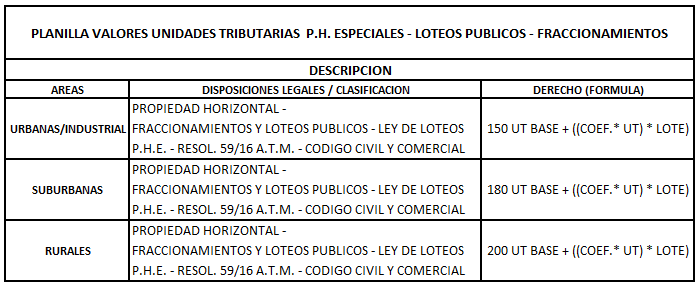 Cuyo coeficiente estara determinado según la siguiente planilla: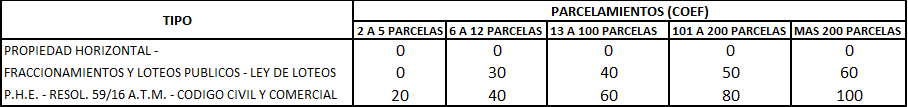 OTROS CARGOS:CANJE DEL ESPACIO DE EQUIPAMIENTOFíjense los siguientes derechos para aquellos parcelamientos que soliciten el canje del espacio de equipamiento: por el estudio del canje, verificación del cálculo del espacio y control del cumplimiento de toda la documentación relacionada: …………………………….. 1000  UTDONACION DE ACCESOS A CALLE PUBLICAFíjense los siguientes derechos para aquellos parcelamientos que soliciten la donación de los accesos comuneros o servidumbres al dominio público: por el estudio del perfil de la traza, instrucciones e inspecciones de obras de urbanización y control del cumplimiento de toda la documentación relacionada: ……………………………………………………………….1000  UTDICTAMEN/INFORME HIDRAULICO MUNICIPAL:OBRA PRIVADAFíjense los siguientes derechos por el informe hidráulico municipal de la obra privada con riesgo hidráulico, ubicada en lugares de montaña y piedemonte:…………………… …100  UTPUNTO DE VUELCOFíjense los siguientes derechos por el informe de verificación de punto de vuelco de proyectos hidráulicos presentados por los emprendedores sobre loteos públicos y PHE:  ….…..200  UTFRACCIONAMIENTO/ LOTEOS EN ZONA DE RIESGO ALUVIONALFíjense los siguientes derechos por el informe hidráulico municipal de parcelamientos con riesgo hidráulico, ubicados en lugares de montaña y piedemonte:……………………………….100  UTDESISTIMIENTOS:En caso de desistirse de una obra, y a pedido del interesado, se reintegrará al contribuyente en función del siguiente detalle:Cuando no se haya realizado ninguna revisión técnica en el expediente, corresponde devolución 100% de los derechos abonados de acuerdo al presente capitulo.Cuando la documentación haya tenido una revisión, será procedente el reintegro de los aforos abonados en concepto de derechos de inspección, es decir 6 UT/ m².PLANILLAS ANEXAS AL CAPÍTULO VIIDERECHOS DE PUBLICIDAD Y PROPAGANDAPara la realización de todo tipo de propaganda y publicidad en la vía pública o en propiedad privada que se exhiban en la vía pública, excepto la instalada en el propio comercio, abonarán los derechos anuales que fijan los siguientes Incisos:HECHOS IMPONIBLES VALORIZADOS EN METROS CUADRADOS O FRACCIÓN:Avisos/letreros simples (carteles, paredes, heladeras, exhibidores, marquesinas,  kioscos, vidrieras, etc.) ……………………………………….…………….…………… 	60 UTAvisos/letreros salientes (marquesinas, toldos, etc.) por faz.…………………….... 		45 UTAvisos a la vera de rutas, caminos, en terminales de medios de transporte,               baldíos, etc.………………………………………………………………………………...		60 UTAvisos instalados en cierres de obra, baldíos o similares…………………………...		60 UTHECHOS IMPONIBLES VALORIZADOS EN OTRAS MAGNITUDES:Banderas, estandartes, gallardetes, etc., por unidad………………….……………	35 UTAvisos en sillas, mesas, sombrillas o parasoles, etc., por unidad……………….... 		45 UTPublicidad móvil, por mes o fracción…………………………………………………. 	300 UTPublicidad móvil por año…………………….……………………………………..….. 	2000 UTPublicidad oral, por unidad y por día………………………..………….……………..  	60 UTCampañas publicitarias, por día y stand…………….……………………………….. 		45 UTVolante cada 1.000 o fracción…………………………....…………...……….….…. 	90 UTPor cada publicidad o propaganda no contemplada en los incisos anteriores,                  por unidad o metro cuadrado o fracción…..………………………………….…..…...  	90 UTAvisos realizados en vehículos de reparto, carga o similares: motos………….….	30 UTAvisos realizados en vehículos de reparto, carga o similares: autos…………..…. 	60 UTAvisos realizados en vehículos de reparto, carga o similares: furgón o camión…. 	145 UTCalcos de tarjetas de crédito, por unidad………...…………………..…………..….. 	15 UTCuando los anuncios citados en los puntos 1 y 2, precedentes, fueren iluminados o luminosos, los derechos se incrementarán en un 50% (cincuenta por ciento), y en caso de ser animados o con efectos de animación, se incrementarán en un 20% (veinte por ciento) más. Si la publicidad oral fuera realizada con aparatos de vuelo o similares, se incrementaría en un 100% (cien por ciento).PLANILLA ANEXA AL CAPÍTULO VIII                           TASAS DE SERVICIOS POR PROTECCIÓN SANITARIALas desinfecciones abonarán según el siguiente detalle, por cada una que se realice:Casas de familia o habitaciones particulares………………………………….………	150 UTComercios, industrias; salas de espectáculos, etc.:Hasta 100 m2…….…………………………………………………………..……….	200 UTDe 101 a 500 m2…………………………………………………………………..….	300 UTMás de 501 m2…………………………...………………………………………….. 	400 UT TASAS POR INSPECCION SANITARIA E HIGIÉNICAPor análisis bacteriológicos y fisicoquímicos en agua potable como control de calidad, deberá abonarse: 	Análisis Fisicoquímicos: ……………………………………………………………………..	50 UTAnálisis bacteriológicos: ……………………………………………………………………	60 UTToma de muestra……………………………………………………..………………..	80 UTEn casos no contemplados específicamente, se abonará por analogía.	PLANILLAS ANEXAS AL CAPÍTULO IXDERECHOS DE OCUPACION O UTILIZACION DE ESPACIOS DE DOMINIO PÚBLICO Y PRIVADO MUNICIPALEstán sujetos al pago de derechos de uso del espacio aéreo, de piso y ocupación de la vía pública y /o lugares públicos, sin perjuicio de los demás derechos que deban tributar, los siguientes conceptos:Feriagro: utilización del predio, por día, según la magnitud del evento, desde 100 UT a 50.000 UTActividades Culturales y Educativas: se autoriza al Departamento Ejecutivo a cobrar la realización de cursos, seminarios, talleres, conferencias, encuentros y espectáculos en general, en lugares públicos, dependencias municipales y/o espacios privados autorizados, desde 100 UT a 50.000 UT  (Pueden quedar exceptuados los eventos declarados de interés departamental).Por el ingreso y uso de los espacios recreativos generados por el municipio, por persona/vehículo…………………………………………………………….	         5 UT hasta	100 UTPor extracción de ripio, arena y piedras de los lechos de los ríos y arroyos ubicados en el departamento, deberá tributarse el equivalente a equivalente a una batea diaria.Por permiso para colocación de mesas, sombrillas, bancos o cualquier otro uso de aceras, manteniendo al menos 2 metros libres desde la línea de cierre para el tránsito peatonal, deberá abonarse:Anualmente por metro cuadrado de frente utilizado………………………….……... 	15 UTDiariamente por metro cuadrado de frente utilizado…………………….……………	  1 UTPLANILLA ANEXA AL CAPÍTULO XDERECHOS DE CEMENTERIOSInhumaciones:En Cementerio Municipal de Luján de Cuyo:En terrenos propios (a perpetuidad)........................................................... 	300 	UTEn mausoleos, bóvedas o piletas…...……………………………………...…	400 	UTEn nicho perpetuo……………………………………………………..………..	200 	UTEn nicho alquilado por 5 Años:Adultos……………………………….………………………………………. 	800 	UTPárvulos (menores de 12 años)………………………………………....…	400 	UTPor cada cadáver extra…………………………………………………..….	300 	UTEn Nicho de urna alquilado por 5 años (para bebés o restos cremados y/o reducidos):Primer cadáver…………………………………………………………….….	400 	UTPor Cada cadáver extra…………………………………………………..……	200 	UTEn sepultura alquilada por 5 años:Adultos………………………………………………………...…………..…..	300 	UTPárvulos (menores de 12 años)………………………………..……..…….	150 	UTEn Cementerio de Potrerillos:.En sepultura alquilada por 5 años:Adultos…………………………………………..……………………………..	210 	UTPárvulos (menores de 12 años)……………..……………………………...	105 	UTEn Cementerio del Club Andinista…………………...……………….…..…	210 	UTEn Cementerio Árabe-Islámico…………………….……………………...	  50     UTAlquiler de nichos para Depósito Provisorio en espera de Cremación y/o Traslado:Por día………………………………………………………………………….……..	5 	UTPor mes………………………………..…………………………………..………… 80 	UTRenovaciones:En Cementerio Municipal de Luján de Cuyo:Renovación de Nicho de Adultos, por 5 años…………………………..….	600 	UTRenovación de Nicho de Párvulos, por 5 años……………………….........	300 	UTRenovación de Nicho de Urna, por 5 años…………………………….…....	300 	UTRenovación de Sepultura de Adultos, por 5 años…………………………..	225 	UTRenovación de Sepultura de Párvulos, por 5 años………………………....	112.50 UTRenovación de Sepultura de Párvulos, por 1 año………………………..…	  40 	UTEn Cementerio de Potrerillos:Renovación de Sepultura de Adultos, por 5 años...…………………...…….	157.50 UTRenovación de Sepultura de Párvulos, por 5 años…………………………..	  78.75 UTTraslado interno y externo de restos……………………….………………..……….	  45 	UTReducciones. Por cada difunto a reducir se abonará……….……………..….…...	200 	UTPermiso para realizar trabajo de ornato:En Nicho………………………………………………………………………….….	  30 	UTEn Sepultura Alquilada o Terreno Perpetuo…...…………………………………	  25 	UTEn Mausoleo, Pileta o Bóveda…………………………..………………….…..…	  50 	UTConcesión de terrenos:Para piletas por 30 años………………....…………………………………….….	2000 	UTPara Mausoleos por 50 años………………………………………………....……	4500 	UTRenovación de concesión de terreno:Para Pileta por 15 años……………………………………………………….……	1000 	UTPara Mausoleo por 25 años……………………...………………………………..	2275 	UTRegistro de firma para que los constructores puedan realizar trabajos de Ornato y/o construcciones de piletas, mausoleos o bóvedas dentro del Cementerio, por año…………………………………………………………………………………...….	500 	UTVerificación de posibilidad de reducción de un difunto en nicho.	  35 	UTAforos a abonar por trámites realizados en Cementerios Privados del departamento:Inhumaciones…………………………………………………………………….…		  50 	UTExhumaciones………………………………………………………………..….…		  25 	UTPLANILLA ANEXA AL CAPITULO XITASAS DE ACTUACION ADMINISTRATIVADesarchivo de expedientes ……………………………………………………………		10	UTPor cada padrón municipal que se genere por fraccionamiento, pH,  unificación o por ordenanza (hasta 5 padrones nuevos) …………………………...……………...		40 	UTPor cada solicitud de empadronamiento por fraccionamiento, loteo, ph,phe o por ordenanza de 6 a 50 lotes………………………………………………………………	200 	UTPor cada solicitud de empadronamiento por fraccionamiento, loteo, pH phe o porordenanza de más de 50 lotes…………………………………………………………	300	UTPLANILLA ANEXA AL CAPÍTULO XIIRENTAS DIVERSASSUMINISTRO DE AGUA POTABLE:No se prestará servicio de provisión de agua potable a domicilio en los casos de explotaciones comerciales, industriales o agropecuarias.Por la provisión y distribución de agua ​para consumo a domicilio ​realizada por el Municipio, dentro del departamento ​y fuera del radio servido por rede​s propias o de terceros, solo ​para viviendas unifamiliares con habitabilidad permanente, ​se abonará por cada entrega ​​y considerando la distancia a recorrer según el punto de disponibilidad del agua:Dentro de la zona ZRA4 y Distrito Perdriel                                 120 UT por entregaDentro de la zona ZRA5 y Distrito Agrelo                                   180 UT por entregaDentro de la zona ZAE                                                                240 UT por entregaDistritos de Ugarteche-El Carrizal – Cacheuta – Potrerillos       300 UT por entregaA estos fines, se considera una entrega la provisión de hasta 4000 litros, dos entregas la provisión de 4001 litros a 8000 litros y tres entregas, la provisión de 8001 litros a 12000 litros.Por el suministro de agua potable para cualquier uso, en transporte provisto                   por el usuario, por entregas de hasta 4.000 litros………………………....………		30 UTQuedan exentos del pago de estos derechos, los establecimientos oficiales, sanitarios y educacionales, estos últimos durante el período lectivo. Se autoriza al Departamento Ejecutivo a realizar eximiciones parciales o totales para los casos de indigencia o incapacidad manifiesta para afrontar los cargos establecidos para el suministro de agua potable.CARGOS POR DESOBSTRUCCIÓN DE CONEXIÓN DOMICILIARIA:Cuando la tarea de desobstrucción de la conexión domiciliaria solicitada por                          un vecino, y ésta se deba al uso incorrecto de las instalaciones, abonarán……...	100 UTDESCARGA EN COLECTORES: Para autorizar la descarga de camiones atmosféricos, producto del desagote de pozos sépticos de efluentes domiciliarios y de otros de origen industrial autorizados para que sean vertidos en colectores cloacales, en boca a designar por la Municipalidad, por cada tanque se abonará:De origen domiciliario …………………………………... 		100 UTDe origen industrial ………………………………………		200 UTPara poder solicitar la autorización de descarga deberá previamente estar inscripto en el Registro de Empresas Habilitadas para Descarga en Colectores.FORESTALES	Por el servicio de erradicación de forestales a requerimiento del interesado y con previa autorización de los organismos correspondientes, se abonará según las dimensiones del ejemplar y las complejidades que ocasione ..….		     500 a 4000 UT Destoconado, según diámetro y complejidad.………………………………….   500 a 1000 UTReplante de forestales, sin considerar el nicho, por cada uno……….………	     150 UTConstrucción de nicho para plantar forestales, por cada uno ….…………          250 a 500	UTPoda y/o desrame, por árbol intervenido ……………………………………         hasta 500	UTLa provisión de forestales para la vía pública, sin envasar (raíz desnuda)…….		    30 UTLa provisión de forestales para la vía pública, envasados……………………….		    40 UT Exceptuase del pago del valor de los forestales, cuando el destino de estos sea la implantación de hasta 2 unidades por frente a calle pública y previa autorización por nota del área de Arbolado Publico. Se podrá evaluar un monto equivalente en UT en la provisión de forestales con entrega de materiales para vivero.APERTURA DE ZANJAS PARA CONEXIONES:	Por Derecho de Apertura de Zanjas para conexión de agua, gas y cloacas domiciliarias, el propietario o la empresa que realiza la obra, deberán abonar por cada metro lineal:En calles no pavimentadas.……………………………………………….….….			2 UTEn calles pavimentadas………………………………………….......……….….	  		5 UTEn veredas…………………………………………………..………………….…..		  4 UTPor aprobación de la documentación técnica para desagües industriales de bodegas, industrias, etc., se abonará el 5% del presupuesto oficial de la Obra.Para proceder a la rotura de calles hormigonadas, pavimentadas o compactadas, se deberá previamente, solicitar la correspondiente autorización, mediante la presentación de nota de “Solicitud de Rotura” y abonar en concepto de Derechos de Rotura la cantidad de 300 UT hasta cinco (5) metros lineales; por los excedentes, se abonarán 10 UT por metro lineal o fracción.El Departamento Ejecutivo podrá acceder a que:la reparación de la calle sea realizada por la empresa que realiza la obra, de lo contrario la misma será ejecutada por la Municipalidad y el costo de 200 UT por metro cuadrado, será soportado por la Empresa que realizó la rotura.En caso de no ingresar el pago en el plazo de 6 (seis) meses desde que se emite la autorización se adicionará una multa del 100% del valor aforado. Cumplidos los 180 días de emisión del derecho de apertura indicado en el punto a) si la empresa no efectuó la reparación correspondiente, esta misma será desarrollada por el municipio aplicando los costos indicados precedentemente.Por servicio especial de recolección de residuos y/o verdes en comercios, industrias, camping, clubes y similares por mes…………………………….    	de 100 a 1000 UTEl derecho para la disposición final de residuos inertes en el Escombrera Municipal:Cada viaje de camiones con capacidad de hasta 6 m3 ………………..        de 30 a 100 UTCada viaje de camiones bateas de hasta 26 m3. ………..……………..       de 120 	a 400 UTPara ser usuarios de la Escombrera Municipal las empresas deberán contar con la Habilitación Comercial pertinente. Los grandes generadores de Residuos Sólidos Urbanos deberán abonar un derecho equivalente a UNA (1) UTM por cada kilogramo retirado en domicilio.Por servicios especiales de Policía Vial, por evento, según la cantidad de personal y móviles afectados al operativo…….……………….………..   	 de 100 a 10.000 UTCAPACITACIÓN POR INHABILITACIÓN.Por los cursos de capacitación que deben realizar los ciudadanos con inhabilitación para conducir vehículos por alcoholemia, en el marco de la Ley Provincial 9024/17 y sus modificatorias Ley 9025/19 y 9026/19:Profesionales……………………………………………………………...…..………		160 UTParticulares…………………………………………………………………………….		140 UTPLAYA DE SECUESTROS.Servicio de acarreo…………………………………………………………...…..………		200 UTEstadía por día – bicicleta ………………………………………………………………			  5 UTEstadía por día – moto..………………………………………………………………….			20 UTEstadía por día – auto, camioneta o similar…………………………………………….		70 UTEstadía por día – camión, colectivo, chasis o similar..……………………………….		100 UTEstadía por día – semis, remolques y acoplados…………………………………….		100 UTVehículos extranjeros: Estadía y servicio de acarreo, se aplica un 50% de recargo sobre los valores establecidos en los incisos precedentes.	IMPACTO AMBIENTALCategorización de emprendimientos (1000)	Emprendimientos de Bajo Impacto Ambiental………………………………                    1000 UTEmprendimientos de Medio Impacto Ambiental c/Informe Técnico Interno…               1000 UTEmprendimientos de Medio Impacto Ambiental C/Dictamen Técnico Externo…	   600 UTEmprendimientos de Alto Impacto Ambiental………………………………………  	 1000 UTEmisión de Informe técnico interno en el marco de procedimientos de evaluación de impacto ambiental municipales para emprendimientos de Medio Impacto ambiental …            1200 UTPor aprobación de procedimientos de Evaluación de Impacto Ambiental.		120 UTINSPECCIÓNPor Derechos de Inspección de líneas aéreas o subterráneas de transmisión telefónica, telegráfica, de radio, música, televisión, etc., por cada 100 metros de cable, abonarán anualmente...................................................................................		30 UTPor Derechos de Inspección de ductos subterráneos, superficiales y aéreos (acueductos, gasoductos, poliductos, redes colectivas de cloacas, electroductos y/o similares incluidos telefónicos) por cada 100 mts. (cien metros), abonarán anualmente…….….…………   30 UT                                                                 PLANILLA ANEXA AL CAPÍTULO XIIIMULTAS POR INFRACCIONESfijase la siguiente escala de multas expresadas en Unidades Tributarias, por las infracciones que en cada caso se detallan:									               Desde             HastaPor incumplimientos constatados contra disposiciones de orden público, medidas sanitarias, de seguridad o higiene, emanadas del Poder Ejecutivo Nacional, Provincial y/o Municipal, de acuerdo con la naturaleza, gravedad y antecedentes ……..……………………….			250       250000 UTFalta de registro y/o documentación Municipal………………………..			150	500 UTFalta de libreta de sanidad, en comercio de venta de productos alimenticios (Ordenanza N.º 136, Artículo 41)…..……………..…… 			250	500 UTTransgresión de la Ordenanza General N.º 35 de negocios nocturnos……………………………………………..…….………………		1000	5000 UTInfracción por estacionamiento de vehículos en veredas y otros lugares no permitidos, comprendiendo también la reparación de                                  vehículos en la vía pública..…...……………………...………….…..…			500	3000 UTComercialización y/o exhibición de mercaderías en la vía pública con puntos fijos………………………………….…………………...….			200	5000 UTFalta de higiene en industrias y comercios………………………………			500	5000 UTTransgresión de la Ordenanza General N.º 12 de ruidos molestos...…			500	20000 UTComercio e industrias instalados en forma clandestina………………..			500		5000 UTArrojar aguas servidas a la vía pública y acequias……………………..			500	10000 UTUso indebido del agua potable………………………………………..…..			100	10000 UTEn caso de pago voluntario dentro de los diez (10) días hábiles de efectuada la multa, podrá otorgársele un descuento del 50%.En caso de reincidencia dentro del año calendario, la multa a aplicar se incrementará en un 100% respecto de la última aplicada.Arrojar basura, escombros, residuos verdes, lubricantes, agua o cualquier otro elemento en la vía pública, acequias, terreno fiscal o privado, no autorizado para tal fin……………..……………………			500	50000 UTPor falta de canasto contenedor y/o tolva para disposición inicial de residuos domiciliarios ……………………………….…….…………	  		100	 1500 UTEfluentes industriales contaminados o residuos de la actividad industrial arrojados a la vía pública, acequias, cauces, terrenos fiscales o privados no autorizados para tal fin……………………..…		 1000	50000 UTEfluentes industriales sin tratamiento o fuera de los límites permitidos a colectoras cloacales……………………………...		 1000	50000 UTSustracción de agua potable con conexiones no declaradas ni autorizadas  1000	10000 UTCorrales, chiqueros, gallineros, etc., en zonas urbanas………………	   	100		1000 UTInfracción a la Ordenanza de tintorerías, lavasecos o similares........			500		5000 UTInfracción a las normas sobre Casas de Velatorios……..………….…			500		2000 UTInfracciones a la Ley de Pesas y Medidas N.º 19.511………….…..…			100		2000 UTVuelco de líquidos a la red cloacal en forma clandestina…….……...		1000	50000 UTPor falta de presentación declaración jurada de empresas por explotación de áridos y similares.………………….……….……..……			500		5000 UTPor rotura de veredas y /o calles hormigonadas o no, sin autorización por metro cuadrado excepto propietarios.………...……		1000	10000 UTPor contaminación del medio ambiente, agua, aire, suelo, subsuelo, se aplicará la Ley 5961 de Preservación del Medio Ambiente. Sin perjuicio de ello, aunque dicha contaminación sea de carácter accidental, se abonara……..….…………………………..		10000     2500000 UTPor violación de la faja de clausura ……………………………………..			1000			10000 UTEn caso de obras concluidas que no hayan completado el trámite final con la presentación de Planos Conforme a Obra en tiempo y forma, o en el caso de regularización de construcciones con la presentación de planos de relevamiento que no completen el trámite municipal, se procederá a registrar la superficie en Dirección de Catastro para darle de alta en los servicios a la propiedad raíz y se aplicará un recargo en las tasas por Servicios a la Propiedad Raíz correspondientes del 100 % el primer año, y del 200% a partir del segundo año, hasta regularizar la situación.En el caso de transferencias de dominio on line no finalizadas dentro de los 120 días contados desde la fecha de la escritura, están sujetos a multa aplicada al Notario interviniente equivalente a un derecho de transferencia más y hasta tanto no cumpla con la finalización de los trámites pendientes se verá imposibilitado de nuevas presentaciones de transferencias en el municipio. (se inicia sistema de restricción al sistema on line de transferencias).Relevamiento Exprés: consiste en inicio de expediente de regularización de construcciones no declaradas. Se requiere la firma de las partes intervinientes en la transferencia de declaraciones juradas tipo, presentación de documentación exigida para estos casos (determinados por las áreas intervinientes), pago de aforos de construcción y el otorgamiento de un plazo de 60 días para la presentación de los planos de construcción según lo indicado por el código de edificación. En los casos donde la finalización del trámite no se concretará por parte del notario debido a incumplimientos del transmitente de los requisitos establecidos por la Dirección de Catastro, según procedimiento de transferencias, en forma excepcional y con autorización de la Dirección podrá finalizar el trámite con presentación de declaración jurada tipo firmada por el/los adquirentes, asumiendo la regularización de dichas faltas. La presente excepción no se va a dar en ninguna circunstancia cuando la finalización del trámite se debe a la existencia de construcciones no declaradas, es obligatorio inicio de expediente de relevamiento exprés con el pago de los aforos de dicho relevamiento, lo que habilitará al notario a concluir su trámite.Para el caso de “estructuras de soportes para antenas” y de las “antenas en coubicación” que se encontraren sin contar con la habilitación o permiso correspondiente, podrá aplicarse una multa equivalente al 100% del valor que se fija en Capítulo IV de la presente ordenanza en el concepto de “Tasa por Habilitación y Estudio de Factibilidad de Ubicación”, ya sea para el caso de las estructuras de soporte para antenas, como para las antenas en coubicación. Si después de los 30 días posteriores a la notificación de la multa establecida en el párrafo anterior no se han cumplimentado los requisitos requeridos para la obtención de la habilitación correspondiente, podrá aplicárseles una multa de hasta dos (2) veces el valor que fijado en concepto de "Tasa por Habilitación y Estudio de Factibilidad de Ubicación.Por infracción a artículos del Código de Edificación:	 Con relación al PLAN DE ORDENAMIENTO MUNICIPAL: Toda actividad o uso del suelo que no cumpla con lo estipulado por el Plan de Ordenamiento Territorial de Luján de Cuyo, aprobado por Ord. 13495/19; tanto como por el Código de Ocupación del Suelo del Departamento de Luján de Cuyo, aprobado por Ord. 13613/19, sus ordenanzas complementarias y modificatorias; así como toda transgresión a lo dispuesto por el Plan Provincial de Ordenamiento Territorial de la Provincia de Mendoza aprobado por la Ley 8999/2017, hará pasible a los responsables de la aplicación de una multa que mantenga una proporción razonable con el daño producido, sin perjuicio de las sanciones accesorias que pudieran corresponder, se abonará de 10.000 a 100.000 UTAplíquese un recargo del 500% de tasas por servicios desde la resolución de aplicación del inciso a), hasta la regularización del loteo.Los valores consignados como multas mínimas y máximas podrán ser aplicados considerando los antecedentes, naturaleza y gravedad de la falta.Toda otra infracción que no se encuentre expresamente comprendida en la presente Ordenanza será sancionada de acuerdo con su naturaleza y gravedad por el Departamento Ejecutivo Municipal, conforme a las facultades legales que tiene conferidas, por Leyes u Ordenanzas Especiales.Las infracciones a disposiciones de orden provincial o nacional en las que las sanciones se determinen en las mencionadas disposiciones, se aplicarán las multas de acuerdo con ellas.De no hacerse efectivo el pago de la multa aplicada, se seguirá el procedimiento determinado en el Artículo 135 de la Ley Orgánica de Municipalidades N° 1079.Expediente N°Iniciado por:Objeto12112- 2022Sec. De Economía y Recursos HumanosTarifaria 2023a)Por Instalaciones en Viviendas, Comercios e industrias, conexiones eléctricas mencionadas en el inciso d), e), f) y h)1Derecho de presentación, Sellado11UT2 Inspección de Obras 50UTb)Por Instalaciones en Comercios e Industrias:1Por potencia hasta 10KW100UT2Por más de 100KW a 200KW200UT3Por más de 200KW por cada KW excedente5UTc)Por inspección y habilitación de obras eléctricas en la vía pública:100UTd)Conexiones eléctricas provisorias para iluminación o fuerza motriz de uso estable o temporarios para: bombeo de agua en riego agrícola o en: parques, jardines, canchas, espectáculos públicos y obras públicas, cines al aire libre, ferias, circos, parques de diversiones :1Por potencia hasta 5KW7.5UT2Por más de 5KW a 10KW15UT3.aPor más de 10KW a 15KW20UT3.bPor más de 15KW a 20KW25UT3.cPor más de 20KW por cada KW excedente o fracción5UTe)Rectificadores, convertidores y transformadores:1Por potencia hasta 100KW100UT2Por más de 100KW a 200KW200UT3.aPor más de 200KW por cada KW excedente o fracción10UTf)Por redes de alumbrado público, en urbanizaciones de loteo, se pagará por1Línea trifásico, bifásico o monofásico, por metro1.5UT2Por artefactos de alumbrado, cada uno4.5UTg)Por cada soporte de tendido eléctrico en redes en urbanizaciones de loteos5UTh)Por derecho de apertura de zanjas (en veredas y calzadas), en la vía pública, para el tendido de líneas subterráneas1Por cada metro lineal5UTLa reparación de veredas y calzadas estará a cargo del interesado que realiza la obraN°RUBROFACTORESCALAAREA 1(en UT)AREA 2(en UT)AREA 3(en UT)AREA 4(en UT)AREA 4(en UT)AREA 5(en UT)AREA 5(en UT)AREA 6(en UT)AREA 6(en UT)AREA 6(en UT)1ACADEMIA DE DANZAS 854950                             (Enseñanza de gimnasia, deportes y actividades físicas)Global por actividadGlobal por actividad1,5001,5001,0001,5001,5001,5001,5001,5001,5001,5002ACCESORIOS CHAPERÍA Y OTROS VENTA 453291 (Venta al por menor de partes, piezas y accesorios nuevos ncp)Superficie cubierta (m2)hasta 1502,0002,0002,0001,0001,0002,0002,0002,0002,0002,0002ACCESORIOS CHAPERÍA Y OTROS VENTA 453291 (Venta al por menor de partes, piezas y accesorios nuevos ncp)Superficie cubierta (m2)151 a 2503,0003,0003,0002,0002,0003,0003,0003,0003,0003,0002ACCESORIOS CHAPERÍA Y OTROS VENTA 453291 (Venta al por menor de partes, piezas y accesorios nuevos ncp)Superficie cubierta (m2)251 a 3503,5003,5003,5001,7501,7503,5003,5003,5003,5003,5002ACCESORIOS CHAPERÍA Y OTROS VENTA 453291 (Venta al por menor de partes, piezas y accesorios nuevos ncp)Superficie cubierta (m2)351 a 4504,0004,0004,0002,0002,0004,0004,0004,0004,0004,0002ACCESORIOS CHAPERÍA Y OTROS VENTA 453291 (Venta al por menor de partes, piezas y accesorios nuevos ncp)Superficie cubierta (m2)más 4504,5004,5004,5002,7502,7504,5004,5004,5004,5004,5003AGENCIA DE VIAJES Y TURISMO 791100  (Servicios minoristas de agencias de viajes)Superficie cubierta (m2) hasta 301,0001,0001,0001,0001,0001,0001,0001,0001,0001,0003AGENCIA DE VIAJES Y TURISMO 791100  (Servicios minoristas de agencias de viajes)Superficie cubierta (m2) 31 a 501,5001,5001,5001,5001,5001,5001,5001,5001,5001,5003AGENCIA DE VIAJES Y TURISMO 791100  (Servicios minoristas de agencias de viajes)Superficie cubierta (m2) 51 a 702,0002,0002,0002,0002,0002,0002,0002,0002,0002,0003AGENCIA DE VIAJES Y TURISMO 791100  (Servicios minoristas de agencias de viajes)Superficie cubierta (m2) 71 a 902,5002,5002,5002,5002,5002,5002,5002,5002,5002,5003AGENCIA DE VIAJES Y TURISMO 791100  (Servicios minoristas de agencias de viajes)Superficie cubierta (m2) más 903,0003,0003,0003,0003,0003,0003,0003,0003,0003,0004AGENCIAS Y SUBAGENCIAS DE LOTERÍA Y QUINIELA920001(Servicios de recepción de apuestas de quiniela, lotería y similares)Superficie cubierta (m2)hasta 301,0001,0001,0001,0001,0001,0001,0001,0001,0001,0004AGENCIAS Y SUBAGENCIAS DE LOTERÍA Y QUINIELA920001(Servicios de recepción de apuestas de quiniela, lotería y similares)Superficie cubierta (m2)31 a 501,5001,5001,5001,5001,5001,5001,5001,5001,5001,5004AGENCIAS Y SUBAGENCIAS DE LOTERÍA Y QUINIELA920001(Servicios de recepción de apuestas de quiniela, lotería y similares)Superficie cubierta (m2)51 a 702,0002,0002,0002,0002,0002,0002,0002,0002,0002,0004AGENCIAS Y SUBAGENCIAS DE LOTERÍA Y QUINIELA920001(Servicios de recepción de apuestas de quiniela, lotería y similares)Superficie cubierta (m2)71 a 902,5002,5002,5002,5002,5002,5002,5002,5002,5002,5004AGENCIAS Y SUBAGENCIAS DE LOTERÍA Y QUINIELA920001(Servicios de recepción de apuestas de quiniela, lotería y similares)Superficie cubierta (m2)más 903,0003,0003,0003,0003,0003,0003,0003,0003,0003,0005AGROQUÍMICOS VENTAS  477440(Venta al por menor de flores, plantas, semillas, abonos, fertilizantes y otros productos de vivero)Superficie total (m2)hasta 1501,5001,5001,5001,5001,5001,5001,5001,5001,5001,5005AGROQUÍMICOS VENTAS  477440(Venta al por menor de flores, plantas, semillas, abonos, fertilizantes y otros productos de vivero)Superficie total (m2)151 a 2502,5002,5002,5002,5002,5002,5002,5002,5002,5002,5005AGROQUÍMICOS VENTAS  477440(Venta al por menor de flores, plantas, semillas, abonos, fertilizantes y otros productos de vivero)Superficie total (m2)251 a 3503,5003,5003,5003,5003,5003,5003,5003,5003,5003,5005AGROQUÍMICOS VENTAS  477440(Venta al por menor de flores, plantas, semillas, abonos, fertilizantes y otros productos de vivero)Superficie total (m2)351 a 4504,5004,5004,5004,5004,5004,5004,5004,5004,5004,5005AGROQUÍMICOS VENTAS  477440(Venta al por menor de flores, plantas, semillas, abonos, fertilizantes y otros productos de vivero)Superficie total (m2)más 4505,0005,0005,0005,0005,0005,0005,0005,0005,0005,0006ALARMAS VENTA Y COLOCACIÓN452401(Reparaciones eléctricas del tablero e instrumental, reparación y recarga de baterías, instalación de alarmas, radios, sistemas de climatización)Superficie cubierta (m2)hasta 301,0001,0001,0001,0001,0001,0001,0001,0001,0006ALARMAS VENTA Y COLOCACIÓN452401(Reparaciones eléctricas del tablero e instrumental, reparación y recarga de baterías, instalación de alarmas, radios, sistemas de climatización)Superficie cubierta (m2)31 a 501,5001,5001,5001,5001,5001,5001,5001,5001,5006ALARMAS VENTA Y COLOCACIÓN452401(Reparaciones eléctricas del tablero e instrumental, reparación y recarga de baterías, instalación de alarmas, radios, sistemas de climatización)Superficie cubierta (m2)51 a 702,0002,0002,0002,0002,0002,0002,0002,0002,0006ALARMAS VENTA Y COLOCACIÓN452401(Reparaciones eléctricas del tablero e instrumental, reparación y recarga de baterías, instalación de alarmas, radios, sistemas de climatización)Superficie cubierta (m2)71 a 902,5002,5002,5002,5002,5002,5002,5002,5002,5006ALARMAS VENTA Y COLOCACIÓN452401(Reparaciones eléctricas del tablero e instrumental, reparación y recarga de baterías, instalación de alarmas, radios, sistemas de climatización)Superficie cubierta (m2)más 903,0003,0003,0003,0003,0003,0003,0003,0003,0007ALIMENTOS PARA MASCOTAS 477470(Venta al por menor de productos veterinarios, animales domésticos y alimento balanceado para mascotas)Superficie cubierta (m2)hasta 301,0001,0001,0001,0001,0001,0001,0001,0001,0001,0007ALIMENTOS PARA MASCOTAS 477470(Venta al por menor de productos veterinarios, animales domésticos y alimento balanceado para mascotas)Superficie cubierta (m2)31 a 501,5001,5001,5001,5001,5001,5001,5001,5001,5001,5007ALIMENTOS PARA MASCOTAS 477470(Venta al por menor de productos veterinarios, animales domésticos y alimento balanceado para mascotas)Superficie cubierta (m2)51 a 702,0002,0002,0002,0002,0002,0002,0002,0002,0002,0007ALIMENTOS PARA MASCOTAS 477470(Venta al por menor de productos veterinarios, animales domésticos y alimento balanceado para mascotas)Superficie cubierta (m2)71 a 902,5002,5002,5002,5002,5002,5002,5002,5002,5002,5007ALIMENTOS PARA MASCOTAS 477470(Venta al por menor de productos veterinarios, animales domésticos y alimento balanceado para mascotas)Superficie cubierta (m2)más 903,0003,0003,0003,0003,0003,0003,0003,0003,0003,0008ALINEACIÓN Y BALANCEO 452220(Reparación de amortiguadores, alineación de dirección y balanceo de ruedas)Superficie cubierta (m2)hasta 301,0001,0005005001,0001,0001,0001,0001,0008ALINEACIÓN Y BALANCEO 452220(Reparación de amortiguadores, alineación de dirección y balanceo de ruedas)Superficie cubierta (m2)31 a 501,5001,5001,0001,0001,5001,5001,5001,5001,5008ALINEACIÓN Y BALANCEO 452220(Reparación de amortiguadores, alineación de dirección y balanceo de ruedas)Superficie cubierta (m2)51 a 702,0002,0001,5001,5002,0002,0002,0002,0002,0008ALINEACIÓN Y BALANCEO 452220(Reparación de amortiguadores, alineación de dirección y balanceo de ruedas)Superficie cubierta (m2)71 a 902,5002,5001,2501,2502,5002,5002,5002,5002,5008ALINEACIÓN Y BALANCEO 452220(Reparación de amortiguadores, alineación de dirección y balanceo de ruedas)Superficie cubierta (m2)más 903,0003,0001,5001,5003,0003,0003,0003,0003,0009ALQUILER DE JUEGOS (inflables, metegol, mesas de juego, otros) 939020 (Servicios de salones de juegos)Global por actividadGlobal por actividad1,0001,0001,0001,0001,0001,0001,0001,0001,0001,00010VENTA DE ART. DE MDF E INSUMOS DE ARTE 829900Superficie cubierta (m2)hasta 3050050050050050050050050050050010VENTA DE ART. DE MDF E INSUMOS DE ARTE 829900Superficie cubierta (m2)31 a 5075075075075075075075075075075010VENTA DE ART. DE MDF E INSUMOS DE ARTE 829900Superficie cubierta (m2)51 a 701,0001,0001,0001,0001,0001,0001,0001,0001,0001,00010VENTA DE ART. DE MDF E INSUMOS DE ARTE 829900Superficie cubierta (m2)71 a 901,5001,5001,5001,5001,5001,5001,5001,5001,5001,50010VENTA DE ART. DE MDF E INSUMOS DE ARTE 829900Superficie cubierta (m2)más 902,0002,0002,0002,0002,0002,0002,0002,0002,0002,00011ARTÍCULOS DE LIMPIEZA 464920(Venta al por mayor de materiales y productos de limpieza)Superficie cubierta (m2)hasta 301,0001,0005001,0001,0001,0001,0001,0001,0001,00011ARTÍCULOS DE LIMPIEZA 464920(Venta al por mayor de materiales y productos de limpieza)Superficie cubierta (m2)31 a 501,5001,5007501,5001,5001,5001,5001,5001,5001,50011ARTÍCULOS DE LIMPIEZA 464920(Venta al por mayor de materiales y productos de limpieza)Superficie cubierta (m2)51 a 702,0002,0001,0002,0002,0002,0002,0002,0002,0002,00011ARTÍCULOS DE LIMPIEZA 464920(Venta al por mayor de materiales y productos de limpieza)Superficie cubierta (m2)71 a 902,5002,5001,2502,5002,5002,5002,5002,5002,5002,50011ARTÍCULOS DE LIMPIEZA 464920(Venta al por mayor de materiales y productos de limpieza)Superficie cubierta (m2)más 903,0003,0001,5003,0003,0003,0003,0003,0003,0003,00012ASERRADEROS161001 - 161002(Aserrado y cepillado de madera nativa o implantada)Superficie total (m2)hasta 5001,0001,0001,0001,0001,0001,0001,0001,0001,00012ASERRADEROS161001 - 161002(Aserrado y cepillado de madera nativa o implantada)Superficie total (m2)501 a 10001,5001,5001,5001,5001,5001,5001,5001,5001,50012ASERRADEROS161001 - 161002(Aserrado y cepillado de madera nativa o implantada)Superficie total (m2)1001 a 15002,2502,2502,2502,2502,2502,2502,2502,2502,25012ASERRADEROS161001 - 161002(Aserrado y cepillado de madera nativa o implantada)Superficie total (m2)1501 a 20002,5002,5002,5002,5002,5002,5002,5002,5002,50012ASERRADEROS161001 - 161002(Aserrado y cepillado de madera nativa o implantada)Superficie total (m2)más 20003,0003,0003,0003,0003,0003,0003,0003,0003,00013AUTOMOTORES VENTAS 451190(Venta de vehículos automotores nuevos ncp y de usados ncp)Superficie total (m2)hasta 501,0001,0001,0001,0001,0001,0001,0001,0001,0001,00013AUTOMOTORES VENTAS 451190(Venta de vehículos automotores nuevos ncp y de usados ncp)Superficie total (m2)51 a 1002,0002,0002,0002,0002,0002,0002,0002,0002,0002,00013AUTOMOTORES VENTAS 451190(Venta de vehículos automotores nuevos ncp y de usados ncp)Superficie total (m2)101 a 1503,0003,0003,0003,0003,0003,0003,0003,0003,0003,00013AUTOMOTORES VENTAS 451190(Venta de vehículos automotores nuevos ncp y de usados ncp)Superficie total (m2)151 a 1804,0004,0004,0004,0004,0004,0004,0004,0004,0004,00013AUTOMOTORES VENTAS 451190(Venta de vehículos automotores nuevos ncp y de usados ncp)Superficie total (m2)más 1804,5004,5004,5004,5004,5004,5004,5004,5004,5004,50014AUTOSERVICIOS 472190  (Venta al por menor de productos alimenticios ncp, en comercios especializados)Superficie cubierta por m2hasta 15025002500250025002500250025002500250014AUTOSERVICIOS 472190  (Venta al por menor de productos alimenticios ncp, en comercios especializados)Superficie cubierta por m2151 a 20035003500350035003500350035003500350014AUTOSERVICIOS 472190  (Venta al por menor de productos alimenticios ncp, en comercios especializados)Superficie cubierta por m2201 a 25040004000400040004000400040004000400014AUTOSERVICIOS 472190  (Venta al por menor de productos alimenticios ncp, en comercios especializados)Superficie cubierta por m2251 hasta 30050005000500050005000500050005000500015BALNEARIOS, PISCINAS791909(Servicios complementarios de apoyo turístico ncp) Superficie de piscinasHasta 150 m21,5001,5001,5001,5001,5001,5001,5001,50015BALNEARIOS, PISCINAS791909(Servicios complementarios de apoyo turístico ncp) Superficie de piscinas151 a 250 m22,0002,0002,0002,0002,0002,0002,0002,00015BALNEARIOS, PISCINAS791909(Servicios complementarios de apoyo turístico ncp) Superficie de piscinasMayor 250 m22,5002,5002,5002,5002,5002,5002,5002,50016BANCOS 461032(Bancos)Valor base por sucursal habilitada, más adicional por cajas /cajeros (incluye tradicional y automáticoValor base850008500085000850008500085000850008500016BANCOS 461032(Bancos)Valor base por sucursal habilitada, más adicional por cajas /cajeros (incluye tradicional y automáticoPor caja/cajero7,5007,5007,5007,5007,5007,5007,5007,50017BAZAR475440(Venta al por menor de artículos de bazar y menaje)Superficie cubierta (m2)hasta 301,0001,0001,0001,0001,0001,0001,0001,00017BAZAR475440(Venta al por menor de artículos de bazar y menaje)Superficie cubierta (m2)31 a 501,5001,5001,5001,5001,5001,5001,5001,50017BAZAR475440(Venta al por menor de artículos de bazar y menaje)Superficie cubierta (m2)51 a 702,0002,0002,0002,0002,0002,0002,0002,00017BAZAR475440(Venta al por menor de artículos de bazar y menaje)Superficie cubierta (m2)71 a 902,5002,5002,5002,5002,5002,5002,5002,50017BAZAR475440(Venta al por menor de artículos de bazar y menaje)Superficie cubierta (m2)más 903,0003,0003,0003,0003,0003,0003,0003,00018BICICLETERIA (VENTA Y REPARACION DE BICICLETAS, VENTA DE REPUESTOS) 464940(Venta al por mayor de bicicletas y rodados similares)Superficie total m2hasta 301,0001,0001,0001,0001,0001,0001,0001,00018BICICLETERIA (VENTA Y REPARACION DE BICICLETAS, VENTA DE REPUESTOS) 464940(Venta al por mayor de bicicletas y rodados similares)Superficie total m231 a 501,5001,5001,5001,5001,5001,5001,5001,50018BICICLETERIA (VENTA Y REPARACION DE BICICLETAS, VENTA DE REPUESTOS) 464940(Venta al por mayor de bicicletas y rodados similares)Superficie total m251 a 702,0002,0002,0002,0002,0002,0002,0002,00018BICICLETERIA (VENTA Y REPARACION DE BICICLETAS, VENTA DE REPUESTOS) 464940(Venta al por mayor de bicicletas y rodados similares)Superficie total m271 a 902,5002,5002,5002,5002,5002,5002,5002,50018BICICLETERIA (VENTA Y REPARACION DE BICICLETAS, VENTA DE REPUESTOS) 464940(Venta al por mayor de bicicletas y rodados similares)Superficie total m2más 903,0003,0003,0003,0003,0003,0003,0003,00019BODEGAS A110212(Con/sin elaboración de vinos)Capacidad de almacenaje (hl)Hasta 3001,2501,2501,2501,2501,2501,2501,2501,25019BODEGAS A110212(Con/sin elaboración de vinos)Capacidad de almacenaje (hl)301 – 1.0002,5002,5002,5002,5002,5002,5002,5002,50019BODEGAS A110212(Con/sin elaboración de vinos)Capacidad de almacenaje (hl)1.001 - 5.0005,0005,0005,0005,0005,0005,0005,0005,00019BODEGAS A110212(Con/sin elaboración de vinos)Capacidad de almacenaje (hl)5.001 - 10.0007,5007,5007,5007,5007,5007,5007,5007,50019BODEGAS A110212(Con/sin elaboración de vinos)Capacidad de almacenaje (hl)10.001-50.00010,00010,00010,00010,00010,00010,00010,00010,00019BODEGAS A110212(Con/sin elaboración de vinos)Capacidad de almacenaje (hl)50.001-100.00012,50012,50012,50012,50012,50012,50012,50012,50019BODEGAS A110212(Con/sin elaboración de vinos)Capacidad de almacenaje (hl)100.001-150.00022,50022,50022,50022,50022,50022,50022,50022,50020BODEGAS B110212(Con/sin elaboración de vinos)Capacidad de almacenaje (hl)150.001 – 250.00025,00025,00025,00025,00025,00025,00025,00025,00020BODEGAS B110212(Con/sin elaboración de vinos)Capacidad de almacenaje (hl)250.001 – 300.00030,00030,00030,00030,00030,00030,00030,00030,00020BODEGAS B110212(Con/sin elaboración de vinos)Capacidad de almacenaje (hl)300.001 – 350.00035,00035,00035,00035,00035,00035,00035,00035,00020BODEGAS B110212(Con/sin elaboración de vinos)Capacidad de almacenaje (hl)350.001 – 400.00040,00040,00040,00040,00040,00040,00040,00040,00020BODEGAS B110212(Con/sin elaboración de vinos)Capacidad de almacenaje (hl)más de 400.00045,00045,00045,00045,00045,00045,00045,00045,00021BOLICHES (bailables) 939030(Servicios de salones de baile, discotecas y similares)Superficie cubierta (m2)hasta 6008,00021BOLICHES (bailables) 939030(Servicios de salones de baile, discotecas y similares)Superficie cubierta (m2)601 a 80010,00021BOLICHES (bailables) 939030(Servicios de salones de baile, discotecas y similares)Superficie cubierta (m2)801 a 100012,00021BOLICHES (bailables) 939030(Servicios de salones de baile, discotecas y similares)Superficie cubierta (m2)1001 a 200015,00021BOLICHES (bailables) 939030(Servicios de salones de baile, discotecas y similares)Superficie cubierta (m2)más 200020,00022CABAÑAS 681098 (Servicios inmobiliarios realizados por cuenta propia, con bienes urbanos propios o arrendados ncp)Por cabañaCategoría única75075075075075075075075023CAFES 561014(Servicios de expendio de bebidas en bares)Superficie cubierta (m2)hasta 501,0001,0001,0001,0001,00050050050023CAFES 561014(Servicios de expendio de bebidas en bares)Superficie cubierta (m2)51 a 1002,0002,0002,0002,0002,0001,0001,0001,00023CAFES 561014(Servicios de expendio de bebidas en bares)Superficie cubierta (m2)101 a 1503,0003,0003,0003,0003,0001,5001,5001,50023CAFES 561014(Servicios de expendio de bebidas en bares)Superficie cubierta (m2)más 1504,0004,0004,0004,0004,0002,0002,0002,00024CAMPING, ESPACIOS ABIERTOS PARA RECREACION Y ESPARCIMIENTO 552000 (Servicios de alojamiento en campings)Por actividadTasa única comercial1,5001,5001,5001,5001,5001,5001,50025CANCHAS DE FUTBOL (ALQUILER) 931010 (Servicios de organización, dirección y gestión de prácticas deportivas en clubes)Por canchaPor cancha1,0001,0001,0001,0001,0001,0001,00026CANTERAS DE ÁRIDOS (Ripieras) MOLIENDA, PROCESAMIENTO Y VENTA DE MINERALES 89900(Explotación de minas y canteras ncp)Actividad Tasa única comercial  +1 viaje de batea diario a favor de la MLC +1 viaje de batea diario a favor de la MLC +1 viaje de batea diario a favor de la MLC +1 viaje de batea diario a favor de la MLC +1 viaje de batea diario a favor de la MLC +1 viaje de batea diario a favor de la MLC +1 viaje de batea diario a favor de la MLC25,00027CANTINAS (VENTA DE MINUTAS Y BEBIDAS PARA CONSUMO EN EL LUGAR) 561011(Servicios de restaurantes y cantinas sin espectáculo)Superficie total m2hasta 501,0001,0001,0001,0001,0001,0001,0001,00027CANTINAS (VENTA DE MINUTAS Y BEBIDAS PARA CONSUMO EN EL LUGAR) 561011(Servicios de restaurantes y cantinas sin espectáculo)Superficie total m251 a 751,2501,2501,2501,2501,2501,2501,2501,25027CANTINAS (VENTA DE MINUTAS Y BEBIDAS PARA CONSUMO EN EL LUGAR) 561011(Servicios de restaurantes y cantinas sin espectáculo)Superficie total m276 a 1001,5001,5001,5001,5001,5001,5001,5001,50027CANTINAS (VENTA DE MINUTAS Y BEBIDAS PARA CONSUMO EN EL LUGAR) 561011(Servicios de restaurantes y cantinas sin espectáculo)Superficie total m2101 a 1251,7501,7501,7501,7501,7501,7501,7501,75027CANTINAS (VENTA DE MINUTAS Y BEBIDAS PARA CONSUMO EN EL LUGAR) 561011(Servicios de restaurantes y cantinas sin espectáculo)Superficie total m2más 1252,0002,0002,0002,0002,0002,0002,0002,00028CARNICERÍAS 472130(Venta al por menor de carnes rojas, menudencias y chacinados frescos)Superficie cubierta (m2)hasta 302,0005001,0001,0001,0001,0001,0001,00028CARNICERÍAS 472130(Venta al por menor de carnes rojas, menudencias y chacinados frescos)Superficie cubierta (m2)31 a 503,0007501,5001,5001,5001,5001,5001,50028CARNICERÍAS 472130(Venta al por menor de carnes rojas, menudencias y chacinados frescos)Superficie cubierta (m2)51 a 704,0001,0002,0002,0002,0002,0002,0002,00028CARNICERÍAS 472130(Venta al por menor de carnes rojas, menudencias y chacinados frescos)Superficie cubierta (m2)71 a 905,0001,2502,5002,5002,5002,5002,5002,50028CARNICERÍAS 472130(Venta al por menor de carnes rojas, menudencias y chacinados frescos)Superficie cubierta (m2)más 906,0001,5003,0003,0003,0003,0003,0003,00029CASA DE FOTOGRAFIAS 742000(Servicios de fotografía)Superficie cubierta (m2)hasta 201,0001,0001,0001,0001,0001,0001,0001,00029CASA DE FOTOGRAFIAS 742000(Servicios de fotografía)Superficie cubierta (m2)21 a 351,2501,2501,2501,2501,2501,2501,2501,25029CASA DE FOTOGRAFIAS 742000(Servicios de fotografía)Superficie cubierta (m2)36 a 501,6001,6001,6001,6001,6001,6001,6001,60029CASA DE FOTOGRAFIAS 742000(Servicios de fotografía)Superficie cubierta (m2)51 a 802,0002,0002,0002,0002,0002,0002,0002,00029CASA DE FOTOGRAFIAS 742000(Servicios de fotografía)Superficie cubierta (m2)más 802,5002,5002,5002,5002,5002,5002,5002,50030CERRAJERÍAS REPARACIÓN Y VENTAS 952910(Reforma y reparación de cerraduras, duplicación de llaves. Cerrajerías)Superficie cubierta (m2)hasta 301,0001,0001,0001,0001,0001,0001,0001,00030CERRAJERÍAS REPARACIÓN Y VENTAS 952910(Reforma y reparación de cerraduras, duplicación de llaves. Cerrajerías)Superficie cubierta (m2)31 a 501,5001,5001,5001,5001,5001,5001,5001,50030CERRAJERÍAS REPARACIÓN Y VENTAS 952910(Reforma y reparación de cerraduras, duplicación de llaves. Cerrajerías)Superficie cubierta (m2)51 a 702,0002,0002,0002,0002,0002,0002,0002,00030CERRAJERÍAS REPARACIÓN Y VENTAS 952910(Reforma y reparación de cerraduras, duplicación de llaves. Cerrajerías)Superficie cubierta (m2)71 a 902,5002,5002,5002,5002,5002,5002,5002,50030CERRAJERÍAS REPARACIÓN Y VENTAS 952910(Reforma y reparación de cerraduras, duplicación de llaves. Cerrajerías)Superficie cubierta (m2)más 903,0003,0003,0003,0003,0003,0003,0003,00031CIBER 479101(Venta al por menor por internet)Unidades (PC)hasta 41,0001,0001,0001,0001,0001,0001,0001,00031CIBER 479101(Venta al por menor por internet)Unidades (PC)5 a 81,2501,2501,2501,2501,2501,2501,2501,25031CIBER 479101(Venta al por menor por internet)Unidades (PC)9 a 121,6001,6001,6001,6001,6001,6001,6001,60031CIBER 479101(Venta al por menor por internet)Unidades (PC)13 a 182,0002,0002,0002,0002,0002,0002,0002,00031CIBER 479101(Venta al por menor por internet)Unidades (PC)más 182,5002,5002,5002,5002,5002,5002,5002,50032CLINICAS VETERINARIAS (QUIROFANO E INTERNACION)750000 (Servicios veterinarios)Global por ActividadGlobal por Actividad1,7508501,7501,7501,7501,7501,7501,75033COCHERAS Y/O PLAYAS DE ESTACIONAMIENTO524120(Servicios de playas de estacionamiento y garajes)Cantidad de cocherashasta 151,5001,5001,5001,5001,5001,5001,5001,50033COCHERAS Y/O PLAYAS DE ESTACIONAMIENTO524120(Servicios de playas de estacionamiento y garajes)Cantidad de cocheras16 a 251,7501,7501,7501,7501,7501,7501,7501,75033COCHERAS Y/O PLAYAS DE ESTACIONAMIENTO524120(Servicios de playas de estacionamiento y garajes)Cantidad de cocheras26 a 502,0002,0002,0002,0002,0002,0002,0002,00033COCHERAS Y/O PLAYAS DE ESTACIONAMIENTO524120(Servicios de playas de estacionamiento y garajes)Cantidad de cocheras51 a 702,2502,2502,2502,2502,2502,2502,2502,25033COCHERAS Y/O PLAYAS DE ESTACIONAMIENTO524120(Servicios de playas de estacionamiento y garajes)Cantidad de cocherasmás 702,5002,5002,5002,5002,5002,5002,5002,50034COMPRAVENTA DE MATERIALES USADOS Y/O ANTIGÜEDADES 477830(Venta al por menor de antigüedades)Superficie total (m2)hasta 10001,0001,0002,0002,0002,0002,0002,0002,00034COMPRAVENTA DE MATERIALES USADOS Y/O ANTIGÜEDADES 477830(Venta al por menor de antigüedades)Superficie total (m2)1001 a 20001,2501,2502,5002,5002,5002,5002,5002,50034COMPRAVENTA DE MATERIALES USADOS Y/O ANTIGÜEDADES 477830(Venta al por menor de antigüedades)Superficie total (m2)2001 a 25001,5001,5003,0003,0003,0003,0003,0003,00034COMPRAVENTA DE MATERIALES USADOS Y/O ANTIGÜEDADES 477830(Venta al por menor de antigüedades)Superficie total (m2)2501 a 35001,7501,7503,5003,5003,5003,5003,5003,50034COMPRAVENTA DE MATERIALES USADOS Y/O ANTIGÜEDADES 477830(Venta al por menor de antigüedades)Superficie total (m2)más 35002,0002,0004,0004,0004,0004,0004,0004,00035CORRALÓN 461092(Venta al por mayor en comisión o consignación de madera y materiales para la construcción)Superficie (m2)hasta 2002,0002,0002,0002,0002,0002,0002,00035CORRALÓN 461092(Venta al por mayor en comisión o consignación de madera y materiales para la construcción)Superficie (m2)201 a 2503,0003,0003,0003,0003,0003,0003,00035CORRALÓN 461092(Venta al por mayor en comisión o consignación de madera y materiales para la construcción)Superficie (m2)251 a 3004,0004,0004,0004,0004,0004,0004,00035CORRALÓN 461092(Venta al por mayor en comisión o consignación de madera y materiales para la construcción)Superficie (m2)301 a 4005,0005,0005,0005,0005,0005,0005,00035CORRALÓN 461092(Venta al por mayor en comisión o consignación de madera y materiales para la construcción)Superficie (m2)más 4006,0006,0006,0006,0006,0006,0006,00036COTILLON Y ARTÍCULOS DE REPOSTERÍA476400(Venta al por menor de juguetes, artículos de cotillón y juegos de mesa)Superficie cubierta (m2)hasta 301,0001,0001,0001,0001,0001,0001,0001,00036COTILLON Y ARTÍCULOS DE REPOSTERÍA476400(Venta al por menor de juguetes, artículos de cotillón y juegos de mesa)Superficie cubierta (m2)31 a 501,5001,5001,5001,5001,5001,5001,5001,50036COTILLON Y ARTÍCULOS DE REPOSTERÍA476400(Venta al por menor de juguetes, artículos de cotillón y juegos de mesa)Superficie cubierta (m2)51 a 702,0002,0002,0002,0002,0002,0002,0002,00036COTILLON Y ARTÍCULOS DE REPOSTERÍA476400(Venta al por menor de juguetes, artículos de cotillón y juegos de mesa)Superficie cubierta (m2)71 a 902,5002,5002,5002,5002,5002,5002,5002,50036COTILLON Y ARTÍCULOS DE REPOSTERÍA476400(Venta al por menor de juguetes, artículos de cotillón y juegos de mesa)Superficie cubierta (m2)más 903,0003,0003,0003,0003,0003,0003,0003,00037CRIA DE INTENSIVA DE ANIMALES14420 - 14440 - 14520(Cría de ganado ovino, caprino o porcino realizada en cabañas)Superficie total (m2)hasta 10003,00037CRIA DE INTENSIVA DE ANIMALES14420 - 14440 - 14520(Cría de ganado ovino, caprino o porcino realizada en cabañas)Superficie total (m2)1001 a 25003,50037CRIA DE INTENSIVA DE ANIMALES14420 - 14440 - 14520(Cría de ganado ovino, caprino o porcino realizada en cabañas)Superficie total (m2)2501 a 40004,00037CRIA DE INTENSIVA DE ANIMALES14420 - 14440 - 14520(Cría de ganado ovino, caprino o porcino realizada en cabañas)Superficie total (m2)4001 a 55005,00037CRIA DE INTENSIVA DE ANIMALES14420 - 14440 - 14520(Cría de ganado ovino, caprino o porcino realizada en cabañas)Superficie total (m2)más 55006,00038CRIADERO Y VENTA DE AVES14810(Cría de aves de corral, excepto para la producción de huevos)Superficie total (m2)hasta 20004,00038CRIADERO Y VENTA DE AVES14810(Cría de aves de corral, excepto para la producción de huevos)Superficie total (m2)2001 a 35005,50038CRIADERO Y VENTA DE AVES14810(Cría de aves de corral, excepto para la producción de huevos)Superficie total (m2)3501 a 50006,00038CRIADERO Y VENTA DE AVES14810(Cría de aves de corral, excepto para la producción de huevos)Superficie total (m2)5001 a 80007,50038CRIADERO Y VENTA DE AVES14810(Cría de aves de corral, excepto para la producción de huevos)Superficie total (m2)más 800010,00039DEPORTE AVENTURA791901(Servicios de turismo aventura)Global por actividadCargo Único1,0001,0001,0001,0001,0001,0001,0001,00040DEPOSITOS Y ALMACENAMIENTOS (SIN PUNTO DE VENTA) 522099 (Servicios de almacenamiento y depósito ncp)Superficie total mínima en m2 + excedente m2Hasta 100 m21,0001,0001,0001,0001,0001,0001,00040DEPOSITOS Y ALMACENAMIENTOS (SIN PUNTO DE VENTA) 522099 (Servicios de almacenamiento y depósito ncp)Superficie total mínima en m2 + excedente m2El m2 excedente333333341DEPOSITO Y DISTRIBUCION DE BEBIDAS 463220 (Venta al por mayor de bebidas no alcohólicas)   463219 (Venta al por mayor de bebidas alcohólicas ncp)463212 (Venta al por mayor de bebidas espirituosas)Superficie total (m2)hasta 1506,0006,0003,0001,5001,5003,0003,0003,00041DEPOSITO Y DISTRIBUCION DE BEBIDAS 463220 (Venta al por mayor de bebidas no alcohólicas)   463219 (Venta al por mayor de bebidas alcohólicas ncp)463212 (Venta al por mayor de bebidas espirituosas)Superficie total (m2)151 a 3008,0008,0004,0002,0002,0004,0004,0004,00041DEPOSITO Y DISTRIBUCION DE BEBIDAS 463220 (Venta al por mayor de bebidas no alcohólicas)   463219 (Venta al por mayor de bebidas alcohólicas ncp)463212 (Venta al por mayor de bebidas espirituosas)Superficie total (m2)301 a 50010,00010,0005,0002,5002,5005,0005,0005,00041DEPOSITO Y DISTRIBUCION DE BEBIDAS 463220 (Venta al por mayor de bebidas no alcohólicas)   463219 (Venta al por mayor de bebidas alcohólicas ncp)463212 (Venta al por mayor de bebidas espirituosas)Superficie total (m2)501 a 80012,00012,0006,0003,0003,0006,0006,0006,00041DEPOSITO Y DISTRIBUCION DE BEBIDAS 463220 (Venta al por mayor de bebidas no alcohólicas)   463219 (Venta al por mayor de bebidas alcohólicas ncp)463212 (Venta al por mayor de bebidas espirituosas)Superficie total (m2)más 80014,00014,0007,0003,5003,5007,0007,0007,00042DEPÓSITO Y VENTA DE HIERROS Y ACEROS 466200(Venta al por mayor de metales y minerales metalíferos)Superficie total (m2)hasta 10004,00042DEPÓSITO Y VENTA DE HIERROS Y ACEROS 466200(Venta al por mayor de metales y minerales metalíferos)Superficie total (m2)1001 a 30004,50042DEPÓSITO Y VENTA DE HIERROS Y ACEROS 466200(Venta al por mayor de metales y minerales metalíferos)Superficie total (m2)3001 a 50005,00042DEPÓSITO Y VENTA DE HIERROS Y ACEROS 466200(Venta al por mayor de metales y minerales metalíferos)Superficie total (m2)5001 a 100005,50042DEPÓSITO Y VENTA DE HIERROS Y ACEROS 466200(Venta al por mayor de metales y minerales metalíferos)Superficie total (m2)más 100006,00043DEPÓSITO Y VENTA DE MADERAS 466320(Venta al por mayor de productos de madera excepto muebles)Superficie (m2)hasta 1503,00043DEPÓSITO Y VENTA DE MADERAS 466320(Venta al por mayor de productos de madera excepto muebles)Superficie (m2)151 a 3004,00043DEPÓSITO Y VENTA DE MADERAS 466320(Venta al por mayor de productos de madera excepto muebles)Superficie (m2)301 a 5005,00043DEPÓSITO Y VENTA DE MADERAS 466320(Venta al por mayor de productos de madera excepto muebles)Superficie (m2)501 a 8006,00043DEPÓSITO Y VENTA DE MADERAS 466320(Venta al por mayor de productos de madera excepto muebles)Superficie (m2)más 8007,0007,0007,0003,5003,5007,0007,0007,00044DESARMADEROS453292(Venta al por menor de partes, piezas y accesorios usados ncp)Superficie total (m2)hasta 5003,00044DESARMADEROS453292(Venta al por menor de partes, piezas y accesorios usados ncp)Superficie total (m2)501 a 10004,00044DESARMADEROS453292(Venta al por menor de partes, piezas y accesorios usados ncp)Superficie total (m2)1001 a 20005,00044DESARMADEROS453292(Venta al por menor de partes, piezas y accesorios usados ncp)Superficie total (m2)2001 a 40006,50044DESARMADEROS453292(Venta al por menor de partes, piezas y accesorios usados ncp)Superficie total (m2)más 40007,00045DESPENSAS 472120(Venta al por menor de productos de almacén y dietética)Superficie cubierta (m2)hasta 3050050050050050050050050045DESPENSAS 472120(Venta al por menor de productos de almacén y dietética)Superficie cubierta (m2)31 a 501,0001,0001,0001,0001,0001,0001,0001,00045DESPENSAS 472120(Venta al por menor de productos de almacén y dietética)Superficie cubierta (m2)51 a 701,5001,5001,5001,5001,5001,5001,5001,50045DESPENSAS 472120(Venta al por menor de productos de almacén y dietética)Superficie cubierta (m2)71 a 902,0002,0002,0 002,0002,0002,0002,0002,00046DESTILERÍAS Y/O REFINERÍAS DE PETROLEO  192000 (Fabricación de productos de la refinación del petróleo) CONVENIOVIGENTES47DIETETICAS 472120(Venta al por menor de productos de almacén y dietética) Superficie cubierta (m2)hasta 3050050050050050050050050047DIETETICAS 472120(Venta al por menor de productos de almacén y dietética) Superficie cubierta (m2)31 a 501,5001,5001,5001,5001,5001,5001,5001,50047DIETETICAS 472120(Venta al por menor de productos de almacén y dietética) Superficie cubierta (m2)51 a 702,0002,0002,0002,0002,0002,0002,0002,00047DIETETICAS 472120(Venta al por menor de productos de almacén y dietética) Superficie cubierta (m2)71 a 902,5002,5002,5002,5002,5002,5002,5002,50047DIETETICAS 472120(Venta al por menor de productos de almacén y dietética) Superficie cubierta (m2)más 903,0003,0003,0003,0003,0003,0003,0003,00048DISTRIBUCION Y VENTA DE DIARIOS  476120 (Venta al por menor de diarios y revistas)Escaparatepor unidad50050050050050050050050049DISTRIBUIDORAS DE AGUA POR RED 360020 (Captación, depuración y distribución de agua de fuentes superficiales)Global por prestación de servicioTasa única comercial Mensual160,000160,000160,000160,000160,000160,000160,000160,00050DISTRIBUIDORAS DE ELECTRICIDAD 351320(Distribución de energía eléctrica)Global por prestación de servicioTasa única comercial51ELABORACIÓN DE ASFALTO421000(Construcción, reforma y reparación de obras de infraestructura para el transporte)superficie total terreno (ha)hasta 110,00051ELABORACIÓN DE ASFALTO421000(Construcción, reforma y reparación de obras de infraestructura para el transporte)superficie total terreno (ha)de 1 a 215,00051ELABORACIÓN DE ASFALTO421000(Construcción, reforma y reparación de obras de infraestructura para el transporte)superficie total terreno (ha)de 2 a 320,00051ELABORACIÓN DE ASFALTO421000(Construcción, reforma y reparación de obras de infraestructura para el transporte)superficie total terreno (ha)de 3 a 425,00051ELABORACIÓN DE ASFALTO421000(Construcción, reforma y reparación de obras de infraestructura para el transporte)superficie total terreno (ha)más de 450,00052ELABORACIÓN DE PRODUCTOS ALIMENTICIOS        (Según especificaciones) 109000(Servicios industriales para la elaboración de alimentos y bebidas)Superficie cubierta (m2)hasta 501,0001,0001,0001,0001,0001,0001,0001,00052ELABORACIÓN DE PRODUCTOS ALIMENTICIOS        (Según especificaciones) 109000(Servicios industriales para la elaboración de alimentos y bebidas)Superficie cubierta (m2)de 51 a 751,7501,7501,7501,7501,7501,7501,7501,75052ELABORACIÓN DE PRODUCTOS ALIMENTICIOS        (Según especificaciones) 109000(Servicios industriales para la elaboración de alimentos y bebidas)Superficie cubierta (m2)de 76 a 1002,5002,5002,5002,5002,5002,5002,5002,50052ELABORACIÓN DE PRODUCTOS ALIMENTICIOS        (Según especificaciones) 109000(Servicios industriales para la elaboración de alimentos y bebidas)Superficie cubierta (m2)de 101 a 1503,5003,5003,5003,5003,5003,5003,5003,50052ELABORACIÓN DE PRODUCTOS ALIMENTICIOS        (Según especificaciones) 109000(Servicios industriales para la elaboración de alimentos y bebidas)Superficie cubierta (m2)de 151 a 2507,0007,0007,0007,0007,0007,0007,0007,00052ELABORACIÓN DE PRODUCTOS ALIMENTICIOS        (Según especificaciones) 109000(Servicios industriales para la elaboración de alimentos y bebidas)Superficie cubierta (m2)de 251 a 100012,00012,00012,00012,00012,00012,00012,00012,00052ELABORACIÓN DE PRODUCTOS ALIMENTICIOS        (Según especificaciones) 109000(Servicios industriales para la elaboración de alimentos y bebidas)Superficie cubierta (m2)de 1000 a 200025,00025,00025,00025,00025,00025,00025,00025,00052ELABORACIÓN DE PRODUCTOS ALIMENTICIOS        (Según especificaciones) 109000(Servicios industriales para la elaboración de alimentos y bebidas)Superficie cubierta (m2)de 2000 a 300050,00050,00050,00050,00050,00050,00050,00050,00052ELABORACIÓN DE PRODUCTOS ALIMENTICIOS        (Según especificaciones) 109000(Servicios industriales para la elaboración de alimentos y bebidas)Superficie cubierta (m2)Más de 300075,00075,00075,00075,00075,00075,00075,00075,00053ELECTRICIDAD VENTA DE ARTICULOS422200(Construcción, reforma y reparación de redes distribución de electricidad, gas, agua, telecomunicaciones y de otros servicios públicos)Superficie cubierta (m2)hasta 301,0001,0001,0001,0001,0001,0001,0001,00053ELECTRICIDAD VENTA DE ARTICULOS422200(Construcción, reforma y reparación de redes distribución de electricidad, gas, agua, telecomunicaciones y de otros servicios públicos)Superficie cubierta (m2)31 a 501,5001,5001,5001,5001,5001,5001,5001,50053ELECTRICIDAD VENTA DE ARTICULOS422200(Construcción, reforma y reparación de redes distribución de electricidad, gas, agua, telecomunicaciones y de otros servicios públicos)Superficie cubierta (m2)51 a 702,0002,0002,0002,0002,0002,0002,0002,00053ELECTRICIDAD VENTA DE ARTICULOS422200(Construcción, reforma y reparación de redes distribución de electricidad, gas, agua, telecomunicaciones y de otros servicios públicos)Superficie cubierta (m2)71 a 902,5002,5002,5002,5002,5002,5002,5002,50053ELECTRICIDAD VENTA DE ARTICULOS422200(Construcción, reforma y reparación de redes distribución de electricidad, gas, agua, telecomunicaciones y de otros servicios públicos)Superficie cubierta (m2)más 903,0003,0003,0003,0003,0003,0003,0003,00054EMISORAS DE RADIO 601000  (Emisión y retransmisión de radio)Por frecuencia de difusiónPor cada frecuencia1,0001,0001,0001,0001,0001,0001,0001,00055EMBOTELLADO MOVIL PARA BODEGAS 829900  (Servicios empresariales ncp)Por equipo de servicio (emb, etiq. filtrado, etc.)Por cada equipo3,0003,0003,0003,0003,0003,0003,0003,00056EMPAQUE, FRIGORIFICOS Y FRACCIONAMIENTO DE FRUTAS FRESCAS 463140(Venta al por mayor y empaque de frutas, de legumbres y hortalizas frescas) 522020 (Servicios de almacenamiento y depósito en cámaras frigoríficas)Superficie total (m2)hasta 2502,00056EMPAQUE, FRIGORIFICOS Y FRACCIONAMIENTO DE FRUTAS FRESCAS 463140(Venta al por mayor y empaque de frutas, de legumbres y hortalizas frescas) 522020 (Servicios de almacenamiento y depósito en cámaras frigoríficas)Superficie total (m2)251 a 4003,00056EMPAQUE, FRIGORIFICOS Y FRACCIONAMIENTO DE FRUTAS FRESCAS 463140(Venta al por mayor y empaque de frutas, de legumbres y hortalizas frescas) 522020 (Servicios de almacenamiento y depósito en cámaras frigoríficas)Superficie total (m2)401 a 8004,00056EMPAQUE, FRIGORIFICOS Y FRACCIONAMIENTO DE FRUTAS FRESCAS 463140(Venta al por mayor y empaque de frutas, de legumbres y hortalizas frescas) 522020 (Servicios de almacenamiento y depósito en cámaras frigoríficas)Superficie total (m2)801a 10005,00056EMPAQUE, FRIGORIFICOS Y FRACCIONAMIENTO DE FRUTAS FRESCAS 463140(Venta al por mayor y empaque de frutas, de legumbres y hortalizas frescas) 522020 (Servicios de almacenamiento y depósito en cámaras frigoríficas)Superficie total (m2)más 10006,00057EMPRESAS DE BANQUETES 939030(Servicios de salones de baile, discotecas y similares)Capacidad de cubiertosHasta 2002,0002,0002,0002,0002,0002,0002,0002,00057EMPRESAS DE BANQUETES 939030(Servicios de salones de baile, discotecas y similares)Capacidad de cubiertos201 a 2503,0003,0003,0003,0003,0003,0003,0003,00057EMPRESAS DE BANQUETES 939030(Servicios de salones de baile, discotecas y similares)Capacidad de cubiertos251 a 3003,5003,5003,5003,5003,5003,5003,5003,50057EMPRESAS DE BANQUETES 939030(Servicios de salones de baile, discotecas y similares)Capacidad de cubiertos301 a 4004,0004,0004,0004,0004,0004,0004,0004,00057EMPRESAS DE BANQUETES 939030(Servicios de salones de baile, discotecas y similares)Capacidad de cubiertosmás 4006,0006,0006,0006,0006,0006,0006,0006,00058EMPRESAS FÚNEBRES 960300(Pompas fúnebres y servicios conexos)Cantidad de salas velatorioshasta 12,0002,0002,0002,0002,0002,0002,00058EMPRESAS FÚNEBRES 960300(Pompas fúnebres y servicios conexos)Cantidad de salas velatorios2 a 33,5003,5003,5003,5003,5003,5003,50058EMPRESAS FÚNEBRES 960300(Pompas fúnebres y servicios conexos)Cantidad de salas velatorios4 a 74,0004,0004,0004,0004,0004,0004,00058EMPRESAS FÚNEBRES 960300(Pompas fúnebres y servicios conexos)Cantidad de salas velatorios8 a 105,0005,0005,0005,0005,0005,0005,00058EMPRESAS FÚNEBRES 960300(Pompas fúnebres y servicios conexos)Cantidad de salas velatoriosmás 106,0006,0006,0006,0006,0006,0006,00059ESTACIONES DE SERVICIO (Combustibles Líquidos – G.N.C.)  473000 (Venta al por menor de combustible para vehículos automotores y motocicletas) Bombas de expendiopor unidad2,2502,2502,2502,2502,2502,2502,2502,25060FAENA DE ANIMALES 10199(Matanza de animales ncp y procesamiento de su carne, elaboración de subproductos cárnicos ncp)Superficie cubierta (m2)hasta 102,00060FAENA DE ANIMALES 10199(Matanza de animales ncp y procesamiento de su carne, elaboración de subproductos cárnicos ncp)Superficie cubierta (m2)11 a 252,50060FAENA DE ANIMALES 10199(Matanza de animales ncp y procesamiento de su carne, elaboración de subproductos cárnicos ncp)Superficie cubierta (m2)26 a 403,00060FAENA DE ANIMALES 10199(Matanza de animales ncp y procesamiento de su carne, elaboración de subproductos cárnicos ncp)Superficie cubierta (m2)41 a 703,50060FAENA DE ANIMALES 10199(Matanza de animales ncp y procesamiento de su carne, elaboración de subproductos cárnicos ncp)Superficie cubierta (m2)más 704,00061FABRICACION Y/O DISTRIBUCION DE CORCHOS Y TAPONES  162903(Fabricación de productos de corcho)Superficie cubierta (m2)hasta 2002,50061FABRICACION Y/O DISTRIBUCION DE CORCHOS Y TAPONES  162903(Fabricación de productos de corcho)Superficie cubierta (m2)201 a 2503,00061FABRICACION Y/O DISTRIBUCION DE CORCHOS Y TAPONES  162903(Fabricación de productos de corcho)Superficie cubierta (m2)251 a 3003,50061FABRICACION Y/O DISTRIBUCION DE CORCHOS Y TAPONES  162903(Fabricación de productos de corcho)Superficie cubierta (m2)301 a 5004,00061FABRICACION Y/O DISTRIBUCION DE CORCHOS Y TAPONES  162903(Fabricación de productos de corcho)Superficie cubierta (m2)más 5005,00062FABRICACION, REPARACIÓN Y VENTA DE BATERÍAS (ACUMULADORES) 272000(Fabricación de acumuladores, pilas y baterías primarias) 453220 (Venta al por menor de baterías)Superficie cubierta (m2)hasta 502,0002,0002,0002,0002,0002,0002,00062FABRICACION, REPARACIÓN Y VENTA DE BATERÍAS (ACUMULADORES) 272000(Fabricación de acumuladores, pilas y baterías primarias) 453220 (Venta al por menor de baterías)Superficie cubierta (m2)51 a 803,0003,0003,0003,0003,0003,0003,00062FABRICACION, REPARACIÓN Y VENTA DE BATERÍAS (ACUMULADORES) 272000(Fabricación de acumuladores, pilas y baterías primarias) 453220 (Venta al por menor de baterías)Superficie cubierta (m2)81 a 1004,0004,0004,0004,0004,0004,0004,00062FABRICACION, REPARACIÓN Y VENTA DE BATERÍAS (ACUMULADORES) 272000(Fabricación de acumuladores, pilas y baterías primarias) 453220 (Venta al por menor de baterías)Superficie cubierta (m2)101 a 1206,0006,0006,0006,0006,0006,0006,00062FABRICACION, REPARACIÓN Y VENTA DE BATERÍAS (ACUMULADORES) 272000(Fabricación de acumuladores, pilas y baterías primarias) 453220 (Venta al por menor de baterías)Superficie cubierta (m2)más 120 8,000 8,0008,0008,0008,0008,0008,00063FABRICACION Y/O DISTRIBUCIÓN DE HORMIGON ELABORADO 232591 (Elaboración de hormigón)Básico por actividad + fijo por equipo (mate + cinta)básico10,00063FABRICACION Y/O DISTRIBUCIÓN DE HORMIGON ELABORADO 232591 (Elaboración de hormigón)Básico por actividad + fijo por equipo (mate + cinta)por equipo2,00064FABRICACION Y/O VENTA DE GASES INDUSTRIALES Y/O MEDICINALES 201110(Fabricación de gases industriales y medicinales comprimidos o licuados)Superficie cubierta (m2)hasta 150025,00064FABRICACION Y/O VENTA DE GASES INDUSTRIALES Y/O MEDICINALES 201110(Fabricación de gases industriales y medicinales comprimidos o licuados)Superficie cubierta (m2)1501 a 200030,00064FABRICACION Y/O VENTA DE GASES INDUSTRIALES Y/O MEDICINALES 201110(Fabricación de gases industriales y medicinales comprimidos o licuados)Superficie cubierta (m2)2001 a 250035,00064FABRICACION Y/O VENTA DE GASES INDUSTRIALES Y/O MEDICINALES 201110(Fabricación de gases industriales y medicinales comprimidos o licuados)Superficie cubierta (m2)2501 a 300040,00064FABRICACION Y/O VENTA DE GASES INDUSTRIALES Y/O MEDICINALES 201110(Fabricación de gases industriales y medicinales comprimidos o licuados)Superficie cubierta (m2)más 300050,00065FABRICACION Y/O REPARACIÓN Y VENTA DE TONELES475220(Venta al por menor de maderas y artículos de madera y corcho, excepto muebles)Superficie total (m2)hasta 10004,00065FABRICACION Y/O REPARACIÓN Y VENTA DE TONELES475220(Venta al por menor de maderas y artículos de madera y corcho, excepto muebles)Superficie total (m2)1001 a 20006,00065FABRICACION Y/O REPARACIÓN Y VENTA DE TONELES475220(Venta al por menor de maderas y artículos de madera y corcho, excepto muebles)Superficie total (m2)2001 a 25008,50065FABRICACION Y/O REPARACIÓN Y VENTA DE TONELES475220(Venta al por menor de maderas y artículos de madera y corcho, excepto muebles)Superficie total (m2)2501 a 300012,00065FABRICACION Y/O REPARACIÓN Y VENTA DE TONELES475220(Venta al por menor de maderas y artículos de madera y corcho, excepto muebles)Superficie total (m2)más 300025,00066FABRICAS DE ARTICULOS DE CERAMICA239202(Fabricación de revestimientos cerámicos)Superficie cubierta (m2)hasta 501,0001,0001,0001,0001,0001,0001,0001,00066FABRICAS DE ARTICULOS DE CERAMICA239202(Fabricación de revestimientos cerámicos)Superficie cubierta (m2)51 a 801,5001,5001,5001,5001,5001,5001,5001,50066FABRICAS DE ARTICULOS DE CERAMICA239202(Fabricación de revestimientos cerámicos)Superficie cubierta (m2)81 a 1002,0002,0002,0002,0002,0002,0002,0002,00066FABRICAS DE ARTICULOS DE CERAMICA239202(Fabricación de revestimientos cerámicos)Superficie cubierta (m2)101 a 1203,0003,0003,0003,0003,0003,0003,0003,00066FABRICAS DE ARTICULOS DE CERAMICA239202(Fabricación de revestimientos cerámicos)Superficie cubierta (m2)más 1204,0004,0004,0004,0004,0004,0004,0004,00067FABRICAS DE BALDOSAS, CERAMICOS, MOSAICOS239510(Fabricación de mosaicos)Superficie cubierta (m2)hasta 3001,00067FABRICAS DE BALDOSAS, CERAMICOS, MOSAICOS239510(Fabricación de mosaicos)Superficie cubierta (m2)301 a 5001,50067FABRICAS DE BALDOSAS, CERAMICOS, MOSAICOS239510(Fabricación de mosaicos)Superficie cubierta (m2)501a 15002,00067FABRICAS DE BALDOSAS, CERAMICOS, MOSAICOS239510(Fabricación de mosaicos)Superficie cubierta (m2)1501 a 25002,50067FABRICAS DE BALDOSAS, CERAMICOS, MOSAICOS239510(Fabricación de mosaicos)Superficie cubierta (m2)más 25004,00068FABRICAS DE CERVEZA 110300(Elaboración de cerveza, bebidas malteadas y malta)Superficie cubierta (m2)hasta 501,0001,0001,0001,0001,0001,0001,0001,00068FABRICAS DE CERVEZA 110300(Elaboración de cerveza, bebidas malteadas y malta)Superficie cubierta (m2)51 a 1002,0002,0002,0002,0002,0002,0002,0002,00068FABRICAS DE CERVEZA 110300(Elaboración de cerveza, bebidas malteadas y malta)Superficie cubierta (m2)100 a 3004,0004,0004,0004,0004,0004,0004,0004,00068FABRICAS DE CERVEZA 110300(Elaboración de cerveza, bebidas malteadas y malta)Superficie cubierta (m2)301 a 4006,0006,0006,0006,0006,0006,0006,0006,00068FABRICAS DE CERVEZA 110300(Elaboración de cerveza, bebidas malteadas y malta)Superficie cubierta (m2)más 40010,00010,00010,00010,00010,00010,00010,00010,00069FÁBRICAS DE EMBUTIDOS Y CHACINADOS 101030(Elaboración de fiambres y embutidos)Superficie cubierta (m2)hasta 201,0001,0001,0001,0001,0001,0001,00069FÁBRICAS DE EMBUTIDOS Y CHACINADOS 101030(Elaboración de fiambres y embutidos)Superficie cubierta (m2)de 21 a 402,5002,5002,5002,5002,5002,5002,50069FÁBRICAS DE EMBUTIDOS Y CHACINADOS 101030(Elaboración de fiambres y embutidos)Superficie cubierta (m2)de 41 a 803,0003,0003,0003,0003,0003,0003,00069FÁBRICAS DE EMBUTIDOS Y CHACINADOS 101030(Elaboración de fiambres y embutidos)Superficie cubierta (m2)81 a 1505,5005,5005,5005,5005,5005,5005,50069FÁBRICAS DE EMBUTIDOS Y CHACINADOS 101030(Elaboración de fiambres y embutidos)Superficie cubierta (m2)más 1508,0008,0008,0008,0008,0008,0008,00070FABRICAS DE EQUIPOS, EQUIPAMIENTOS, MAQUINAS, PIEZAS, ACCESORIOS Y REPUESTOS (mecánicos y/o computarizados) 282909(Fabricación de maquinaria y equipo de uso especial ncp)Superficie cubierta (m2)hasta 3002,50070FABRICAS DE EQUIPOS, EQUIPAMIENTOS, MAQUINAS, PIEZAS, ACCESORIOS Y REPUESTOS (mecánicos y/o computarizados) 282909(Fabricación de maquinaria y equipo de uso especial ncp)Superficie cubierta (m2)301 a 5003,50070FABRICAS DE EQUIPOS, EQUIPAMIENTOS, MAQUINAS, PIEZAS, ACCESORIOS Y REPUESTOS (mecánicos y/o computarizados) 282909(Fabricación de maquinaria y equipo de uso especial ncp)Superficie cubierta (m2)501 a 15004,00070FABRICAS DE EQUIPOS, EQUIPAMIENTOS, MAQUINAS, PIEZAS, ACCESORIOS Y REPUESTOS (mecánicos y/o computarizados) 282909(Fabricación de maquinaria y equipo de uso especial ncp)Superficie cubierta (m2)1501 a 25004,50070FABRICAS DE EQUIPOS, EQUIPAMIENTOS, MAQUINAS, PIEZAS, ACCESORIOS Y REPUESTOS (mecánicos y/o computarizados) 282909(Fabricación de maquinaria y equipo de uso especial ncp)Superficie cubierta (m2)más 25005,00071FABRICAS DE IMPLEMENTOS AGRÍCOLAS 465310(Venta al por mayor de máquinas, equipos e implementos de uso en los sectores agropecuario, jardinería, silvicultura, pesca y caza)Superficie cubierta (m2)hasta 1501,50071FABRICAS DE IMPLEMENTOS AGRÍCOLAS 465310(Venta al por mayor de máquinas, equipos e implementos de uso en los sectores agropecuario, jardinería, silvicultura, pesca y caza)Superficie cubierta (m2)151 a 2503,00071FABRICAS DE IMPLEMENTOS AGRÍCOLAS 465310(Venta al por mayor de máquinas, equipos e implementos de uso en los sectores agropecuario, jardinería, silvicultura, pesca y caza)Superficie cubierta (m2)251 a 3504,00071FABRICAS DE IMPLEMENTOS AGRÍCOLAS 465310(Venta al por mayor de máquinas, equipos e implementos de uso en los sectores agropecuario, jardinería, silvicultura, pesca y caza)Superficie cubierta (m2)351 a 4505,00071FABRICAS DE IMPLEMENTOS AGRÍCOLAS 465310(Venta al por mayor de máquinas, equipos e implementos de uso en los sectores agropecuario, jardinería, silvicultura, pesca y caza)Superficie cubierta (m2)más 4507,00072FABRICAS DE JUGOS, SODAS BEBIDAS Y OTROS 110412(Fabricación de sodas)Superficie cubierta (m2)hasta 1001,5001,5001,5001,5001,5001,5001,5001,50072FABRICAS DE JUGOS, SODAS BEBIDAS Y OTROS 110412(Fabricación de sodas)Superficie cubierta (m2)de 101 a 2002,5002,5002,5002,5002,5002,5002,5002,50072FABRICAS DE JUGOS, SODAS BEBIDAS Y OTROS 110412(Fabricación de sodas)Superficie cubierta (m2)de 201 a 5003,5003,5003,5003,5003,5003,5003,5003,50072FABRICAS DE JUGOS, SODAS BEBIDAS Y OTROS 110412(Fabricación de sodas)Superficie cubierta (m2)501 a 10005,0005,0005,0005,0005,0005,0005,0005,00072FABRICAS DE JUGOS, SODAS BEBIDAS Y OTROS 110412(Fabricación de sodas)Superficie cubierta (m2)más de 100010,00010,00010,00010,00010,00010,00010,00010,00073FABRICAS DE MARMOL Y/O GRANITO 239600(Corte, tallado y acabado de la piedra)Superficie cubierta (m2)hasta 3002,00073FABRICAS DE MARMOL Y/O GRANITO 239600(Corte, tallado y acabado de la piedra)Superficie cubierta (m2)301 a 5003,00073FABRICAS DE MARMOL Y/O GRANITO 239600(Corte, tallado y acabado de la piedra)Superficie cubierta (m2)501 a 15004,00073FABRICAS DE MARMOL Y/O GRANITO 239600(Corte, tallado y acabado de la piedra)Superficie cubierta (m2)1501a 25005,00073FABRICAS DE MARMOL Y/O GRANITO 239600(Corte, tallado y acabado de la piedra)Superficie cubierta (m2)más 25006,00074FABRICAS DE PASTAS 107410(Elaboración de pastas alimentarias frescas)Superficie cubierta (m2)hasta 301,0001,0001,0001,0001,0001,0001,0001,00074FABRICAS DE PASTAS 107410(Elaboración de pastas alimentarias frescas)Superficie cubierta (m2)31 a 501,5001,5001,5001,5001,5001,5001,5001,50074FABRICAS DE PASTAS 107410(Elaboración de pastas alimentarias frescas)Superficie cubierta (m2)51 a 702,0002,0002,0002,0002,0002,0002,0002,00074FABRICAS DE PASTAS 107410(Elaboración de pastas alimentarias frescas)Superficie cubierta (m2)71 a 902,5002,5002,5002,5002,5002,5002,5002,50074FABRICAS DE PASTAS 107410(Elaboración de pastas alimentarias frescas)Superficie cubierta (m2)más 903,0003,0003,0003,0003,0003,0003,0003,00075FABRICAS DE PERFUMES Y FRAGANCIAS202320(Fabricación de cosméticos, perfumes y productos de higiene y tocador)Superficie cubierta (m2)hasta 4080080080080080080080075FABRICAS DE PERFUMES Y FRAGANCIAS202320(Fabricación de cosméticos, perfumes y productos de higiene y tocador)Superficie cubierta (m2)de 41 a 601,2001,2001,2001,2001,2001,2001,20075FABRICAS DE PERFUMES Y FRAGANCIAS202320(Fabricación de cosméticos, perfumes y productos de higiene y tocador)Superficie cubierta (m2)de 61 a 801,6001,6001,6001,6001,6001,6001,60075FABRICAS DE PERFUMES Y FRAGANCIAS202320(Fabricación de cosméticos, perfumes y productos de higiene y tocador)Superficie cubierta (m2)de 81 a 1502,0002,0002,0002,0002,0002,0002,00075FABRICAS DE PERFUMES Y FRAGANCIAS202320(Fabricación de cosméticos, perfumes y productos de higiene y tocador)Superficie cubierta (m2)más de 1503,0003,0003,0003,0003,0003,0003,00076FABRICAS PRODUCTOS PLÁSTICOS Y FIBRA DE VIDRIO222010(Fabricación de envases plásticos)Superficie cubierta (m2)hasta 1001,50076FABRICAS PRODUCTOS PLÁSTICOS Y FIBRA DE VIDRIO222010(Fabricación de envases plásticos)Superficie cubierta (m2)de 101 a 2502,50076FABRICAS PRODUCTOS PLÁSTICOS Y FIBRA DE VIDRIO222010(Fabricación de envases plásticos)Superficie cubierta (m2)de 251 a 4003,50076FABRICAS PRODUCTOS PLÁSTICOS Y FIBRA DE VIDRIO222010(Fabricación de envases plásticos)Superficie cubierta (m2)401 a 4506,00076FABRICAS PRODUCTOS PLÁSTICOS Y FIBRA DE VIDRIO222010(Fabricación de envases plásticos)Superficie cubierta (m2)más 4507,00077FABRICAS DE ROPA 141199(Confección de prendas de vestir ncp, excepto prendas de piel, cuero y de punto)Superficie cubierta (m2)hasta 801,0001,0001,0001,0001,0001,0001,0001,00077FABRICAS DE ROPA 141199(Confección de prendas de vestir ncp, excepto prendas de piel, cuero y de punto)Superficie cubierta (m2)81 a 1201,5001,5001,5001,5001,5001,5001,5001,50077FABRICAS DE ROPA 141199(Confección de prendas de vestir ncp, excepto prendas de piel, cuero y de punto)Superficie cubierta (m2)121 a 1502,3002,3002,3002,3002,3002,3002,3002,30077FABRICAS DE ROPA 141199(Confección de prendas de vestir ncp, excepto prendas de piel, cuero y de punto)Superficie cubierta (m2)151 a 2003,6003,6003,6003,6003,6003,6003,6003,60077FABRICAS DE ROPA 141199(Confección de prendas de vestir ncp, excepto prendas de piel, cuero y de punto)Superficie cubierta (m2)más 2005,5005,5005,5005,5005,5005,5005,5005,50078FABRICAS DE SUSTANCIAS QUÍMICAS 202908(Fabricación de productos químicos ncp)Superficie cubierta (m2)hasta 1003,00078FABRICAS DE SUSTANCIAS QUÍMICAS 202908(Fabricación de productos químicos ncp)Superficie cubierta (m2)101 a 1504,00078FABRICAS DE SUSTANCIAS QUÍMICAS 202908(Fabricación de productos químicos ncp)Superficie cubierta (m2)151 a 2005,00078FABRICAS DE SUSTANCIAS QUÍMICAS 202908(Fabricación de productos químicos ncp)Superficie cubierta (m2)201 a 2506,00078FABRICAS DE SUSTANCIAS QUÍMICAS 202908(Fabricación de productos químicos ncp)Superficie cubierta (m2)más 2507,00079FABRICAS DE TANQUES DE ACERO INOXIDABLE 241009(Fabricación en industrias básicas de productos de hierro y acero ncp)Superficie total (m2)hasta 5003,00079FABRICAS DE TANQUES DE ACERO INOXIDABLE 241009(Fabricación en industrias básicas de productos de hierro y acero ncp)Superficie total (m2)501 a 10004,00079FABRICAS DE TANQUES DE ACERO INOXIDABLE 241009(Fabricación en industrias básicas de productos de hierro y acero ncp)Superficie total (m2)1001 a 20006,00079FABRICAS DE TANQUES DE ACERO INOXIDABLE 241009(Fabricación en industrias básicas de productos de hierro y acero ncp)Superficie total (m2)2001 a 30007,00079FABRICAS DE TANQUES DE ACERO INOXIDABLE 241009(Fabricación en industrias básicas de productos de hierro y acero ncp)Superficie total (m2)más 30008,00080FABRICAS DE TRASNFORMADORES 271010(Fabricación de motores, generadores y transformadores eléctricos)Superficie cubierta (m2)hasta 3002,00080FABRICAS DE TRASNFORMADORES 271010(Fabricación de motores, generadores y transformadores eléctricos)Superficie cubierta (m2)301 a 5002,50080FABRICAS DE TRASNFORMADORES 271010(Fabricación de motores, generadores y transformadores eléctricos)Superficie cubierta (m2)501 a 15003,00080FABRICAS DE TRASNFORMADORES 271010(Fabricación de motores, generadores y transformadores eléctricos)Superficie cubierta (m2)1501a 25003,50080FABRICAS DE TRASNFORMADORES 271010(Fabricación de motores, generadores y transformadores eléctricos)Superficie cubierta (m2)más 25005,00081FABRICAS DE VINAGRE 107992(Elaboración de vinagres)Superficie Cubierta (m2)hasta 5001,0001,0001,0001,0001,0001,0001,00081FABRICAS DE VINAGRE 107992(Elaboración de vinagres)Superficie Cubierta (m2)501 a 10002,0002,0002,0002,0002,0002,0002,00081FABRICAS DE VINAGRE 107992(Elaboración de vinagres)Superficie Cubierta (m2)1001a 15004,0004,0004,0004,0004,0004,0004,00081FABRICAS DE VINAGRE 107992(Elaboración de vinagres)Superficie Cubierta (m2)1501a 20006,0006,0006,0006,0006,0006,0006,00081FABRICAS DE VINAGRE 107992(Elaboración de vinagres)Superficie Cubierta (m2)más de 200010,00010,00010,00010,00010,00010,00010,00082FABRICAS DE VIVIENDAS INDUSTRIALIZADAS 162202(Fabricación de viviendas prefabricadas de madera)Superficie total (m2)hasta 10001,00082FABRICAS DE VIVIENDAS INDUSTRIALIZADAS 162202(Fabricación de viviendas prefabricadas de madera)Superficie total (m2)1001a 20001,50082FABRICAS DE VIVIENDAS INDUSTRIALIZADAS 162202(Fabricación de viviendas prefabricadas de madera)Superficie total (m2)2001a 30002,50082FABRICAS DE VIVIENDAS INDUSTRIALIZADAS 162202(Fabricación de viviendas prefabricadas de madera)Superficie total (m2)3001a 40003,50082FABRICAS DE VIVIENDAS INDUSTRIALIZADAS 162202(Fabricación de viviendas prefabricadas de madera)Superficie total (m2)más 40004,50083FARMACIAS 477310(Venta al por menor de productos farmacéuticos y de herboristería)Superficie cubierta (m2)hasta 701,5001,5001,5001,5001,5001,5001,5001,50083FARMACIAS 477310(Venta al por menor de productos farmacéuticos y de herboristería)Superficie cubierta (m2)71 a 1002,5002,5002,5002,5002,5002,5002,5002,50083FARMACIAS 477310(Venta al por menor de productos farmacéuticos y de herboristería)Superficie cubierta (m2)101 a 1203,5003,5003,5003,5003,5003,5003,5003,50083FARMACIAS 477310(Venta al por menor de productos farmacéuticos y de herboristería)Superficie cubierta (m2)121 a 1504,0004,0004,0004,0004,0004,0004,0004,00083FARMACIAS 477310(Venta al por menor de productos farmacéuticos y de herboristería)Superficie cubierta (m2)más 1505,0005,0005,0005,0005,0005,0005,0005,00084FERRETERÍAS  475230(Venta al por menor de artículos de ferretería y materiales eléctricos)Superficie total (m2)hasta 501,5001,5001,5001,5001,5001,5001,5001,50084FERRETERÍAS  475230(Venta al por menor de artículos de ferretería y materiales eléctricos)Superficie total (m2)51 a 1002,0002,0002,0002,0002,0002,0002,0002,00084FERRETERÍAS  475230(Venta al por menor de artículos de ferretería y materiales eléctricos)Superficie total (m2)101 a 1502,7002,7002,7002,7002,7002,7002,7002,70084FERRETERÍAS  475230(Venta al por menor de artículos de ferretería y materiales eléctricos)Superficie total (m2)151 a 2003,5003,5003,5003,5003,5003,5003,5003,50084FERRETERÍAS  475230(Venta al por menor de artículos de ferretería y materiales eléctricos)Superficie total (m2)más 2004,5004,5004,5004,5004,5004,5004,5004,50085FIAMBRERIA  472112(Venta al por menor de fiambres y embutidos)Superficie cubierta (m2)hasta 302,0005001,0001,0001,0001,0001,0001,00085FIAMBRERIA  472112(Venta al por menor de fiambres y embutidos)Superficie cubierta (m2)31 a 503,0007501,5001,5001,5001,5001,5001,50085FIAMBRERIA  472112(Venta al por menor de fiambres y embutidos)Superficie cubierta (m2)51 a 704,0001,0002,0002,0002,0002,0002,0002,00085FIAMBRERIA  472112(Venta al por menor de fiambres y embutidos)Superficie cubierta (m2)71 a 905,0001,2502,5002,5002,5002,5002,5002,50085FIAMBRERIA  472112(Venta al por menor de fiambres y embutidos)Superficie cubierta (m2)más 906,0001,5003,0003,0003,0003,0003,0003,00086FINANCIERAS 649999(Servicios de financiación y actividades financieras ncp)Servicios propios (otorgar créditos) + adic.(cobros varios)Básico17,00017,00017,00017,00017,00017,00017,00017,00086FINANCIERAS 649999(Servicios de financiación y actividades financieras ncp)Servicios propios (otorgar créditos) + adic.(cobros varios)Anexos c/u3,0003,0003,0003,0003,0003,0003,0003,00087VENTA DE PLANTAS, FLORERÍAS  477440(Venta al por menor de flores, plantas, semillas, abonos, fertilizantes y otros productos de vivero)Superficie cubierta (m2)hasta 301,0001,0001,0001,0001,0001,0001,0001,00087VENTA DE PLANTAS, FLORERÍAS  477440(Venta al por menor de flores, plantas, semillas, abonos, fertilizantes y otros productos de vivero)Superficie cubierta (m2)31 a 501,5001,5001,5001,5001,5001,5001,5001,50087VENTA DE PLANTAS, FLORERÍAS  477440(Venta al por menor de flores, plantas, semillas, abonos, fertilizantes y otros productos de vivero)Superficie cubierta (m2)51 a 702,0002,0002,0002,0002,0002,0002,0002,00087VENTA DE PLANTAS, FLORERÍAS  477440(Venta al por menor de flores, plantas, semillas, abonos, fertilizantes y otros productos de vivero)Superficie cubierta (m2)71 a 902,5002,5002,5002,5002,5002,5002,5002,50087VENTA DE PLANTAS, FLORERÍAS  477440(Venta al por menor de flores, plantas, semillas, abonos, fertilizantes y otros productos de vivero)Superficie cubierta (m2)más 903,0003,0003,0003,0003,0003,0003,0003,00088FOTOCOPIADORAS 821900(Servicios de fotocopiado, preparación de documentos y otros servicios de apoyo de oficina)Global por actividadUnidad75075075075075075075075089FOOD TRUCK  561040(Servicios de preparación de comidas realizadas por para vendedores ambulantes)Por unidady por eventopor unidad10010010010010010010010090FRACCIONADORAS DE GAS ENVASADO 466121(Fraccionamiento y distribución de gas licuado)Total, fraccionado (Tn/mes)hasta 50015,00090FRACCIONADORAS DE GAS ENVASADO 466121(Fraccionamiento y distribución de gas licuado)Total, fraccionado (Tn/mes)501 a 100045,00090FRACCIONADORAS DE GAS ENVASADO 466121(Fraccionamiento y distribución de gas licuado)Total, fraccionado (Tn/mes)1001 a 150075,00090FRACCIONADORAS DE GAS ENVASADO 466121(Fraccionamiento y distribución de gas licuado)Total, fraccionado (Tn/mes)1501 a 2000110,00090FRACCIONADORAS DE GAS ENVASADO 466121(Fraccionamiento y distribución de gas licuado)Total, fraccionado (Tn/mes)más de 2000140,00091FRIGORÍFICOS 522020(Servicios de almacenamiento y depósito en cámaras frigoríficas)Volumen de cámaras (m3)Cada 10 m350050050050050050050050092GALPONES DE EMPAQUE 829200(Servicios de envase y empaque)Superficie cubierta (m2)hasta 1005,00092GALPONES DE EMPAQUE 829200(Servicios de envase y empaque)Superficie cubierta (m2)101 a 2006,00092GALPONES DE EMPAQUE 829200(Servicios de envase y empaque)Superficie cubierta (m2)201 a 5007,00092GALPONES DE EMPAQUE 829200(Servicios de envase y empaque)Superficie cubierta (m2)501 a 100010,00092GALPONES DE EMPAQUE 829200(Servicios de envase y empaque)Superficie cubierta (m2)más 100015,00093GENERACIÓN DE ELECTRICIDAD  351190(Generación de energía ncp)Por generación (KW)Hasta 107,00093GENERACIÓN DE ELECTRICIDAD  351190(Generación de energía ncp)Por generación (KW)De 10 a 5060,00093GENERACIÓN DE ELECTRICIDAD  351190(Generación de energía ncp)Por generación (KW)De 51 a 150120,00093GENERACIÓN DE ELECTRICIDAD  351190(Generación de energía ncp)Por generación (KW)Más de 151240,00094GERIÁTRICOS (internos con camas)  870210(Servicios de atención a ancianos con alojamiento)Capacidad (camas)hasta 152,5002,5002,5002,5002,5002,5002,50094GERIÁTRICOS (internos con camas)  870210(Servicios de atención a ancianos con alojamiento)Capacidad (camas)16 a 202,7502,7502,7502,7502,7502,7502,75094GERIÁTRICOS (internos con camas)  870210(Servicios de atención a ancianos con alojamiento)Capacidad (camas)21 a 303,0003,0003,0003,0003,0003,0003,00094GERIÁTRICOS (internos con camas)  870210(Servicios de atención a ancianos con alojamiento)Capacidad (camas)31 a 453,5003,5003,5003,5003,5003,5003,50094GERIÁTRICOS (internos con camas)  870210(Servicios de atención a ancianos con alojamiento)Capacidad (camas)más 454,5004,5004,5004,5004,5004,5004,50095GIMNASIOS 854950(Enseñanza de gimnasia, deportes y actividades físicas)Superficie Cubierta (m2)hasta 501,0001,0001,0001,0001,0001,0001,0001,00095GIMNASIOS 854950(Enseñanza de gimnasia, deportes y actividades físicas)Superficie Cubierta (m2)51 a 1001,5001,5001,5001,5001,5001,5001,5001,50095GIMNASIOS 854950(Enseñanza de gimnasia, deportes y actividades físicas)Superficie Cubierta (m2)101 a 1502,0002,0002,0002,0002,0002,0002,0002,00095GIMNASIOS 854950(Enseñanza de gimnasia, deportes y actividades físicas)Superficie Cubierta (m2)151 a 2002,5002,5002,5002,5002,5002,5002,5002,50095GIMNASIOS 854950(Enseñanza de gimnasia, deportes y actividades físicas)Superficie Cubierta (m2)más 2003,5003,5003,5003,5003,5003,5003,5003,50096GOMERÍAS 453210(Venta al por menor de cámaras y cubiertas)Superficie cubierta (m2)Hasta 501,0001,0001,0001,0001,0001,0001,0001,00096GOMERÍAS 453210(Venta al por menor de cámaras y cubiertas)Superficie cubierta (m2)51 a 1001,5001,5001,5001,5001,5001,5001,5001,50096GOMERÍAS 453210(Venta al por menor de cámaras y cubiertas)Superficie cubierta (m2)101 a 1502,0002,0002,0002,0002,0002,0002,0002,00096GOMERÍAS 453210(Venta al por menor de cámaras y cubiertas)Superficie cubierta (m2)151 a 2002,5002,5002,5002,5002,5002,5002,5002,50096GOMERÍAS 453210(Venta al por menor de cámaras y cubiertas)Superficie cubierta (m2)más 2003,0003,0003,0003,0003,0003,0003,0003,00097GRANJAS AVICOLAS Y/O PRODUCCIÓN DE HUEVOS 472140(Venta al por menor de huevos, carne de aves y productos de granja y de la caza)Superficie cubierta (m2)hasta 5002,00097GRANJAS AVICOLAS Y/O PRODUCCIÓN DE HUEVOS 472140(Venta al por menor de huevos, carne de aves y productos de granja y de la caza)Superficie cubierta (m2)501 a 8002,50097GRANJAS AVICOLAS Y/O PRODUCCIÓN DE HUEVOS 472140(Venta al por menor de huevos, carne de aves y productos de granja y de la caza)Superficie cubierta (m2)801 a 15003,00097GRANJAS AVICOLAS Y/O PRODUCCIÓN DE HUEVOS 472140(Venta al por menor de huevos, carne de aves y productos de granja y de la caza)Superficie cubierta (m2)1501 a 20004,00097GRANJAS AVICOLAS Y/O PRODUCCIÓN DE HUEVOS 472140(Venta al por menor de huevos, carne de aves y productos de granja y de la caza)Superficie cubierta (m2)más 20005,00098GRANJA EDUCATIVA Y/O RECREATIVA 960990 (Servicios personales ncp)ActividadGlobal por actividad1,00099GRUAS SERVICIOS – AUXILIO MECÁNICO 492280 (Servicio de transporte automotor urbano de carga ncp)Vehículosp/unidad1,5001,5001,5001,5001,5001,5001,5001,500100GUARDERIAS 851010(Guarderías y jardines maternales)Superficie cubierta (m2)hasta 1501,0001,0001,0001,0001,0001,0001,0001,000100GUARDERIAS 851010(Guarderías y jardines maternales)Superficie cubierta (m2)151 a 2002,5002,5002,5002,5002,5002,5002,5002,500100GUARDERIAS 851010(Guarderías y jardines maternales)Superficie cubierta (m2)201 a 3003,0003,0003,0003,0003,0003,0003,0003,000100GUARDERIAS 851010(Guarderías y jardines maternales)Superficie cubierta (m2)301 a 4005,5005,5005,5005,5005,5005,5005,5005,500100GUARDERIAS 851010(Guarderías y jardines maternales)Superficie cubierta (m2)más 4007,0007,0007,0007,0007,0007,0007,0007,000101HELADERIAS (Venta) 561030(Servicio de expendio de helados)Superficie total m2hasta 301,0001,0001,0001,0001,0001,0001,0001,000101HELADERIAS (Venta) 561030(Servicio de expendio de helados)Superficie total m231 a 501,5001,5001,5001,5001,5001,5001,5001,500101HELADERIAS (Venta) 561030(Servicio de expendio de helados)Superficie total m251 a 702,0002,0002,0002,0002,0002,0002,0002,000101HELADERIAS (Venta) 561030(Servicio de expendio de helados)Superficie total m271 a 902,5002,5002,5002,5002,5002,5002,5002,500101HELADERIAS (Venta) 561030(Servicio de expendio de helados)Superficie total m2más 903,0003,0003,0003,0003,0003,0003,0003,000102HOTELES, HOSTERÍAS, POSADAS, HOSPEDAJES, HOSPEDAJES RURALES 551022 (Servicios de alojamiento en hoteles, hosterías y residenciales similares, excepto por hora, que incluyen servicio de restaurante al público) 551023 (Servicios de alojamiento en hoteles, hosterías y residenciales similares, excepto por hora, que no incluyen servicio de restaurante al público)Por plazaCategoría Estándar7575757575757575102HOTELES, HOSTERÍAS, POSADAS, HOSPEDAJES, HOSPEDAJES RURALES 551022 (Servicios de alojamiento en hoteles, hosterías y residenciales similares, excepto por hora, que incluyen servicio de restaurante al público) 551023 (Servicios de alojamiento en hoteles, hosterías y residenciales similares, excepto por hora, que no incluyen servicio de restaurante al público)Por plazaCategoría Media150150150150150150150150102HOTELES, HOSTERÍAS, POSADAS, HOSPEDAJES, HOSPEDAJES RURALES 551022 (Servicios de alojamiento en hoteles, hosterías y residenciales similares, excepto por hora, que incluyen servicio de restaurante al público) 551023 (Servicios de alojamiento en hoteles, hosterías y residenciales similares, excepto por hora, que no incluyen servicio de restaurante al público)Por plazaCategoría Superior250250250250250250250250103INMOBILIARIAS 682099 (Servicios inmobiliarios realizados a cambio de una retribución o por contrata ncp)Global por actividadGlobal1,0001,0001,0001,0001,0001,0001,0001,000104INSTITUTOS DE ENSEÑANZA PRIVADA 852100(Enseñanza secundaria de formación general) 851020 (Enseñanza inicial, jardín de infantes y primaria)Superficie cubierta (m2)hasta 1501,0001,0001,0001,0001,0001,0001,0001,000104INSTITUTOS DE ENSEÑANZA PRIVADA 852100(Enseñanza secundaria de formación general) 851020 (Enseñanza inicial, jardín de infantes y primaria)Superficie cubierta (m2)151 a 2004,0004,0004,0004,0004,0004,0004,0004,000104INSTITUTOS DE ENSEÑANZA PRIVADA 852100(Enseñanza secundaria de formación general) 851020 (Enseñanza inicial, jardín de infantes y primaria)Superficie cubierta (m2)201 a 3005,0005,0005,0005,0005,0005,0005,0005,000104INSTITUTOS DE ENSEÑANZA PRIVADA 852100(Enseñanza secundaria de formación general) 851020 (Enseñanza inicial, jardín de infantes y primaria)Superficie cubierta (m2)301 a 4007,0007,0007,0007,0007,0007,0007,0007,000104INSTITUTOS DE ENSEÑANZA PRIVADA 852100(Enseñanza secundaria de formación general) 851020 (Enseñanza inicial, jardín de infantes y primaria)Superficie cubierta (m2)más 4008,0008,0008,0008,0008,0008,0008,0008,000105INSTITUTOS Y/O PROFESORES DE ENSEÑANZA DE IDIOMAS854910(Enseñanza de idiomas)Superficie cubierta (m2)hasta 301,0001,0001,0001,0001,0001,0001,0001,000105INSTITUTOS Y/O PROFESORES DE ENSEÑANZA DE IDIOMAS854910(Enseñanza de idiomas)Superficie cubierta (m2)31 a 501,2501,2501,2501,2501,2501,2501,2501,250105INSTITUTOS Y/O PROFESORES DE ENSEÑANZA DE IDIOMAS854910(Enseñanza de idiomas)Superficie cubierta (m2)51 a 701,6001,6001,6001,6001,6001,6001,6001,600105INSTITUTOS Y/O PROFESORES DE ENSEÑANZA DE IDIOMAS854910(Enseñanza de idiomas)Superficie cubierta (m2)71 a 1002,0002,0002,0002,0002,0002,0002,0002,000105INSTITUTOS Y/O PROFESORES DE ENSEÑANZA DE IDIOMAS854910(Enseñanza de idiomas)Superficie cubierta (m2)más 1002,5002,5002,5002,5002,5002,5002,5002,500106INYECTABLES  862130 (Servicios de atención médica en dispensarios, salitas, vacunatorios y otros locales de atención primaria de la salud)Global por actividadGlobal por Actividad750750750750750750750750107JUEGOS DE SALON (POOL, BILLAR, ETC.)939020(Servicios de salones de juegos)Superficie cubierta (m2)hasta 201,0001,0001,0001,0001,0001,0001,000107JUEGOS DE SALON (POOL, BILLAR, ETC.)939020(Servicios de salones de juegos)Superficie cubierta (m2)de 21 a 402,0002,0002,0002,0002,0002,0002,000107JUEGOS DE SALON (POOL, BILLAR, ETC.)939020(Servicios de salones de juegos)Superficie cubierta (m2)de 41 a 803,0003,0003,0003,0003,0003,0003,000107JUEGOS DE SALON (POOL, BILLAR, ETC.)939020(Servicios de salones de juegos)Superficie cubierta (m2)de 81 a 1504,0004,0004,0004,0004,0004,0004,000107JUEGOS DE SALON (POOL, BILLAR, ETC.)939020(Servicios de salones de juegos)Superficie cubierta (m2)más de 1508,0008,0008,0008,0008,0008,0008,000108JUGUETERÍAS 476400(Venta al por menor de juguetes, artículos de cotillón y juegos de mesa)Superficie cubierta (m2)hasta 305001,0001,0001,0001,0001,0001,0001,000108JUGUETERÍAS 476400(Venta al por menor de juguetes, artículos de cotillón y juegos de mesa)Superficie cubierta (m2)31 a 507501,5001,5001,5001,5001,5001,5001,500108JUGUETERÍAS 476400(Venta al por menor de juguetes, artículos de cotillón y juegos de mesa)Superficie cubierta (m2)51 a 701,0002,0002,0002,0002,0002,0002,0002,000108JUGUETERÍAS 476400(Venta al por menor de juguetes, artículos de cotillón y juegos de mesa)Superficie cubierta (m2)71 a 901,2502,5002,5002,5002,5002,5002,5002,500108JUGUETERÍAS 476400(Venta al por menor de juguetes, artículos de cotillón y juegos de mesa)Superficie cubierta (m2)más 901,5003,0003,0003,0003,0003,0003,0003,000109KIOSCOS 471190(Venta al por menor en kioscos, polirrubros y comercios no especializados ncp)Superficie cubierta (m2)Hasta 10500500500500500500500500109KIOSCOS 471190(Venta al por menor en kioscos, polirrubros y comercios no especializados ncp)Superficie cubierta (m2)11 a 20750750750750750750750750109KIOSCOS 471190(Venta al por menor en kioscos, polirrubros y comercios no especializados ncp)Superficie cubierta (m2)21 a 301,0001,0001,0001,0001,0001,0001,0001,000109KIOSCOS 471190(Venta al por menor en kioscos, polirrubros y comercios no especializados ncp)Superficie cubierta (m2)más 301,5001,5001,5001,5001,5001,5001,5001,500110LAVADEROS DE AUTOS 452101(Lavado automático y manual de vehículos automotores)Superficie cubierta (m2)Hasta 1503,0001,0001,0001,0001,0001,0001,0001,000110LAVADEROS DE AUTOS 452101(Lavado automático y manual de vehículos automotores)Superficie cubierta (m2)151 a 2004,0002,0002,0002,0002,0002,0002,0002,000110LAVADEROS DE AUTOS 452101(Lavado automático y manual de vehículos automotores)Superficie cubierta (m2)201 a 2505,0003,0003,0003,0003,0003,0003,0003,000110LAVADEROS DE AUTOS 452101(Lavado automático y manual de vehículos automotores)Superficie cubierta (m2)251 a 3006,0004,0004,0004,0004,0004,0004,0004,000110LAVADEROS DE AUTOS 452101(Lavado automático y manual de vehículos automotores)Superficie cubierta (m2)más 3007,0005,0005,0005,0005,0005,0005,0005,000111LAVADEROS Y TINTORERÍAS960101(Servicios de limpieza de prendas prestado por tintorerías rápidas)Superficie cubierta (m2)Hasta 501,0001,0001,0001,0001,0001,0001,0001,000111LAVADEROS Y TINTORERÍAS960101(Servicios de limpieza de prendas prestado por tintorerías rápidas)Superficie cubierta (m2)51 a 801,5001,5001,5001,5001,5001,5001,5001,500111LAVADEROS Y TINTORERÍAS960101(Servicios de limpieza de prendas prestado por tintorerías rápidas)Superficie cubierta (m2)81 a 1002,0002,0002,0002,0002,0002,0002,0002,000111LAVADEROS Y TINTORERÍAS960101(Servicios de limpieza de prendas prestado por tintorerías rápidas)Superficie cubierta (m2)101 a 1502,5002,5002,5002,5002,5002,5002,5002,500111LAVADEROS Y TINTORERÍAS960101(Servicios de limpieza de prendas prestado por tintorerías rápidas)Superficie cubierta (m2)más 1503,0003,0003,0003,0003,0003,0003,0003,000112LIBRERÍAS476130(Venta al por menor de papel, cartón, materiales de embalaje y artículos de librería)Superficie cubierta (m2)hasta 305001,0001,0001,0001,0001,0001,0001,000112LIBRERÍAS476130(Venta al por menor de papel, cartón, materiales de embalaje y artículos de librería)Superficie cubierta (m2)31 a 507501,5001,5001,5001,5001,5001,5001,500112LIBRERÍAS476130(Venta al por menor de papel, cartón, materiales de embalaje y artículos de librería)Superficie cubierta (m2)51 a 701,0002,0002,0002,0002,0002,0002,0002,000112LIBRERÍAS476130(Venta al por menor de papel, cartón, materiales de embalaje y artículos de librería)Superficie cubierta (m2)71 a 901,2502,5002,5002,5002,5002,5002,5002,500112LIBRERÍAS476130(Venta al por menor de papel, cartón, materiales de embalaje y artículos de librería)Superficie cubierta (m2)más 901,5003,0003,0003,0003,0003,0003,0003,000113LOGÍSTICA523039(Servicios de operadores logísticos ncp)Superficie cubierta (m2)hasta 3003,0003,0003,0003,0003,0003,0003,000113LOGÍSTICA523039(Servicios de operadores logísticos ncp)Superficie cubierta (m2)301 a 5005,0005,0005,0005,0005,0005,0005,000113LOGÍSTICA523039(Servicios de operadores logísticos ncp)Superficie cubierta (m2)501 a 100010,00010,00010,00010,00010,00010,00010,000113LOGÍSTICA523039(Servicios de operadores logísticos ncp)Superficie cubierta (m2)1001 a 200025,00025,00025,00025,00025,00025,00025,000113LOGÍSTICA523039(Servicios de operadores logísticos ncp)Superficie cubierta (m2)más 200040,00040,00040,00040,00040,00040,00040,000114LUBRICENTROS (VENTA CON CAMBIO DE ACEITE Y FILTROS) 473000(Venta al por menor de combustible para vehículos automotores y motocicletas)Superficie cubierta (m2)Hasta 501,0001,0001,0005005001,0001,0001,000114LUBRICENTROS (VENTA CON CAMBIO DE ACEITE Y FILTROS) 473000(Venta al por menor de combustible para vehículos automotores y motocicletas)Superficie cubierta (m2)51a 801,5001,5001,5007507501,5001,5001,500114LUBRICENTROS (VENTA CON CAMBIO DE ACEITE Y FILTROS) 473000(Venta al por menor de combustible para vehículos automotores y motocicletas)Superficie cubierta (m2)81 a 1002,0002,0002,0001,0001,0002,0002,0002,000114LUBRICENTROS (VENTA CON CAMBIO DE ACEITE Y FILTROS) 473000(Venta al por menor de combustible para vehículos automotores y motocicletas)Superficie cubierta (m2)101 a 1203,0003,0003,0001,5001,5003,0003,0003,000114LUBRICENTROS (VENTA CON CAMBIO DE ACEITE Y FILTROS) 473000(Venta al por menor de combustible para vehículos automotores y motocicletas)Superficie cubierta (m2)más 1204,0004,0004,0002,0002,0004,0004,0004,000115MANTELERÍA Y ROPA DE CAMA464113(Venta al por mayor de mantelería, ropa de cama y artículos textiles para el hogar)Superficie cubierta (m2)hasta 501,0001,0001,0001,0001,0001,0001,0001,000115MANTELERÍA Y ROPA DE CAMA464113(Venta al por mayor de mantelería, ropa de cama y artículos textiles para el hogar)Superficie cubierta (m2)51 a 801,5001,5001,5001,5001,5001,5001,5001,500115MANTELERÍA Y ROPA DE CAMA464113(Venta al por mayor de mantelería, ropa de cama y artículos textiles para el hogar)Superficie cubierta (m2)81 a 1002,0002,0002,0002,0002,0002,0002,0002,000115MANTELERÍA Y ROPA DE CAMA464113(Venta al por mayor de mantelería, ropa de cama y artículos textiles para el hogar)Superficie cubierta (m2)101 a 1203,0003,0003,0003,0003,0003,0003,0003,000115MANTELERÍA Y ROPA DE CAMA464113(Venta al por mayor de mantelería, ropa de cama y artículos textiles para el hogar)Superficie cubierta (m2)más 1204,0004,0004,0004,0004,0004,0004,0004,000116MAQUINAS VIALES ALQUILER 773030(Alquiler de maquinaria y equipo de construcción e ingeniería civil, sin operarios)Por unidades1 unidad700116MAQUINAS VIALES ALQUILER 773030(Alquiler de maquinaria y equipo de construcción e ingeniería civil, sin operarios)Por unidades2 a 103,000116MAQUINAS VIALES ALQUILER 773030(Alquiler de maquinaria y equipo de construcción e ingeniería civil, sin operarios)Por unidades11 a 208,000116MAQUINAS VIALES ALQUILER 773030(Alquiler de maquinaria y equipo de construcción e ingeniería civil, sin operarios)Por unidades21 a 8015,000116MAQUINAS VIALES ALQUILER 773030(Alquiler de maquinaria y equipo de construcción e ingeniería civil, sin operarios)Por unidadesmás 8020,000117MARROQUINERIAS 477290(Venta al por menor de artículos de marroquinería, paraguas y similares ncp)Superficie total m2hasta 305001,0001,0001,0001,0001,0001,0001,000117MARROQUINERIAS 477290(Venta al por menor de artículos de marroquinería, paraguas y similares ncp)Superficie total m231 a 507501,5001,5001,5001,5001,5001,5001,500117MARROQUINERIAS 477290(Venta al por menor de artículos de marroquinería, paraguas y similares ncp)Superficie total m251 a 701,0002,0002,0002,0002,0002,0002,0002,000117MARROQUINERIAS 477290(Venta al por menor de artículos de marroquinería, paraguas y similares ncp)Superficie total m271 a 901,2502,5002,5002,5002,5002,5002,5002,500117MARROQUINERIAS 477290(Venta al por menor de artículos de marroquinería, paraguas y similares ncp)Superficie total m2más 901,5003,0003,0003,0003,0003,0003,0003,000118MERCERIAS475110(Venta al por menor de hilados, tejidos y artículos de mercería)Superficie total m2hasta 301,0001,0001,0001,0001,0001,0001,0001,000118MERCERIAS475110(Venta al por menor de hilados, tejidos y artículos de mercería)Superficie total m231 a 501,5001,5001,5001,5001,5001,5001,5001,500118MERCERIAS475110(Venta al por menor de hilados, tejidos y artículos de mercería)Superficie total m251 a 702,0002,0002,0002,0002,0002,0002,0002,000118MERCERIAS475110(Venta al por menor de hilados, tejidos y artículos de mercería)Superficie total m271 a 902,5002,5002,5002,5002,5002,5002,5002,500118MERCERIAS475110(Venta al por menor de hilados, tejidos y artículos de mercería)Superficie total m2más 903,0003,0003,0003,0003,0003,0003,0003,000119MINAS (EXPLOTACION) 89900(Explotación de minas y canteras ncp)Superficie total (ha)hasta 15,000119MINAS (EXPLOTACION) 89900(Explotación de minas y canteras ncp)Superficie total (ha)2 a 312,500119MINAS (EXPLOTACION) 89900(Explotación de minas y canteras ncp)Superficie total (ha)4 a 617,500119MINAS (EXPLOTACION) 89900(Explotación de minas y canteras ncp)Superficie total (ha)7 a 825,000119MINAS (EXPLOTACION) 89900(Explotación de minas y canteras ncp)Superficie total (ha)más 840,000120CENTRO DE DÍA869090(Servicios relacionados con la salud humana ncp) 880000(Servicios sociales sin alojamiento)Superficie Cubierta (m2)hasta 302,0002,0002,0002,0002,0002,0002,0002,000120CENTRO DE DÍA869090(Servicios relacionados con la salud humana ncp) 880000(Servicios sociales sin alojamiento)Superficie Cubierta (m2)31 a 502,5002,5002,5002,5002,5002,5002,5002,500120CENTRO DE DÍA869090(Servicios relacionados con la salud humana ncp) 880000(Servicios sociales sin alojamiento)Superficie Cubierta (m2)51 a 753,0003,0003,0003,0003,0003,0003,0003,000120CENTRO DE DÍA869090(Servicios relacionados con la salud humana ncp) 880000(Servicios sociales sin alojamiento)Superficie Cubierta (m2)76 a 1003,5003,5003,5003,5003,5003,5003,5003,500120CENTRO DE DÍA869090(Servicios relacionados con la salud humana ncp) 880000(Servicios sociales sin alojamiento)Superficie Cubierta (m2)más 1004,0004,0004,0004,0004,0004,0004,0004,000121MUEBLERIAS  475410(Venta al por menor de muebles para el hogar, artículos de mimbre y corcho)Superficie cubierta (m2)hasta 501,0001,0001,0001,0001,0001,0001,0001,000121MUEBLERIAS  475410(Venta al por menor de muebles para el hogar, artículos de mimbre y corcho)Superficie cubierta (m2)51 a 801,5001,5001,5001,5001,5001,5001,5001,500121MUEBLERIAS  475410(Venta al por menor de muebles para el hogar, artículos de mimbre y corcho)Superficie cubierta (m2)81 a 1002,0002,0002,0002,0002,0002,0002,0002,000121MUEBLERIAS  475410(Venta al por menor de muebles para el hogar, artículos de mimbre y corcho)Superficie cubierta (m2)más de 1003,0003,0003,0003,0003,0003,0003,0003,000122ÓPTICAS 477410(Venta al por menor de artículos de óptica y fotografía)Superficie cubierta (m2)hasta 301,0001,0001,0001,0001,0001,0001,0001,000122ÓPTICAS 477410(Venta al por menor de artículos de óptica y fotografía)Superficie cubierta (m2)31 a 501,5001,5001,5001,5001,5001,5001,5001,500122ÓPTICAS 477410(Venta al por menor de artículos de óptica y fotografía)Superficie cubierta (m2)51 a 702,0002,0002,0002,0002,0002,0002,0002,000122ÓPTICAS 477410(Venta al por menor de artículos de óptica y fotografía)Superficie cubierta (m2)71 a 902,5002,5002,5002,5002,5002,5002,5002,500122ÓPTICAS 477410(Venta al por menor de artículos de óptica y fotografía)Superficie cubierta (m2)más 903,0003,0003,0003,0003,0003,0003,0003,000123COBRO DE SERVICIOS 829900 (Servicios empresariales ncp)Cantidad de cajaspor caja1,0001,0001,0001,0001,0001,0001,0001,000124PANADERÍAS472171(Venta al por menor de pan y productos de panadería)107129(Elaboración de productos de panadería ncp)Superficie cubierta (m2) - (en caso de elaboración, se incrementa en un 50%)hasta 501,0001,0001,0001,0001,0001,0001,0001,000124PANADERÍAS472171(Venta al por menor de pan y productos de panadería)107129(Elaboración de productos de panadería ncp)Superficie cubierta (m2) - (en caso de elaboración, se incrementa en un 50%)51 a 1002,0002,0002,0002,0002,0002,0002,0002,000124PANADERÍAS472171(Venta al por menor de pan y productos de panadería)107129(Elaboración de productos de panadería ncp)Superficie cubierta (m2) - (en caso de elaboración, se incrementa en un 50%)101 a 1503,0003,0003,0003,0003,0003,0003,0003,000124PANADERÍAS472171(Venta al por menor de pan y productos de panadería)107129(Elaboración de productos de panadería ncp)Superficie cubierta (m2) - (en caso de elaboración, se incrementa en un 50%)151 a 2003,5003,5003,5003,5003,5003,5003,5003,500124PANADERÍAS472171(Venta al por menor de pan y productos de panadería)107129(Elaboración de productos de panadería ncp)Superficie cubierta (m2) - (en caso de elaboración, se incrementa en un 50%)más 2004,0004,0004,0004,0004,0004,0004,0004,000125PELOTEROS939020(Servicios de salones de juegos)Superficie cubierta (m2)hasta 1001,0001,0001,0001,0001,0001,0001,0001,000125PELOTEROS939020(Servicios de salones de juegos)Superficie cubierta (m2)101 a 2002,5002,5002,5002,5002,5002,5002,5002,500125PELOTEROS939020(Servicios de salones de juegos)Superficie cubierta (m2)201 a 5003,5003,5003,5003,5003,5003,5003,5003,500125PELOTEROS939020(Servicios de salones de juegos)Superficie cubierta (m2)501 a 10005,0005,0005,0005,0005,0005,0005,0005,000125PELOTEROS939020(Servicios de salones de juegos)Superficie cubierta (m2)más 10007,0007,0007,0007,0007,0007,0007,0007,000126PELUQUERÍAS960201(Servicios de peluquería)Superficie cubierta (m2)hasta 301,0001,0001,0001,0001,0001,0001,0001,000126PELUQUERÍAS960201(Servicios de peluquería)Superficie cubierta (m2)31 a 501,5001,5001,5001,5001,5001,5001,5001,500126PELUQUERÍAS960201(Servicios de peluquería)Superficie cubierta (m2)51 a 702,0002,0002,0002,0002,0002,0002,0002,000126PELUQUERÍAS960201(Servicios de peluquería)Superficie cubierta (m2)71 a 902,5002,5002,5002,5002,5002,5002,5002,500126PELUQUERÍAS960201(Servicios de peluquería)Superficie cubierta (m2)más 903,0003,0003,0003,0003,0003,0003,0003,000127PESCADERIAS, POLLERIAS, CARNICERÍAS 472150(Venta al por menor de pescados y productos de la pesca)472130 (Venta al por menor de carnes rojas, menudencias y chacinados frescos)Superficie total m2hasta 303,0005001,0001,0001,0001,0001,0001,000127PESCADERIAS, POLLERIAS, CARNICERÍAS 472150(Venta al por menor de pescados y productos de la pesca)472130 (Venta al por menor de carnes rojas, menudencias y chacinados frescos)Superficie total m231 a 504,5007501,5001,5001,5001,5001,5001,500127PESCADERIAS, POLLERIAS, CARNICERÍAS 472150(Venta al por menor de pescados y productos de la pesca)472130 (Venta al por menor de carnes rojas, menudencias y chacinados frescos)Superficie total m251 a 706,0001,0002,0002,0002,0002,0002,0002,000127PESCADERIAS, POLLERIAS, CARNICERÍAS 472150(Venta al por menor de pescados y productos de la pesca)472130 (Venta al por menor de carnes rojas, menudencias y chacinados frescos)Superficie total m271 a 907,5001,2502,5002,5002,5002,5002,5002,500127PESCADERIAS, POLLERIAS, CARNICERÍAS 472150(Venta al por menor de pescados y productos de la pesca)472130 (Venta al por menor de carnes rojas, menudencias y chacinados frescos)Superficie total m2más 909,0001,5003,0003,0003,0003,0003,0003,000128PET SHOP (Venta de artículos para mascotas)477470(Venta al por menor de productos veterinarios, animales domésticos y alimento balanceado para mascotas)Superficie total m2Hasta 10750750750750750750750750128PET SHOP (Venta de artículos para mascotas)477470(Venta al por menor de productos veterinarios, animales domésticos y alimento balanceado para mascotas)Superficie total m211 a 201,0001,0001,0001,0001,0001,0001,0001,000128PET SHOP (Venta de artículos para mascotas)477470(Venta al por menor de productos veterinarios, animales domésticos y alimento balanceado para mascotas)Superficie total m221 a 301,2501,2501,2501,2501,2501,2501,2501,250128PET SHOP (Venta de artículos para mascotas)477470(Venta al por menor de productos veterinarios, animales domésticos y alimento balanceado para mascotas)Superficie total m231 a 401,5001,5001,5001,5001,5001,5001,5001,500128PET SHOP (Venta de artículos para mascotas)477470(Venta al por menor de productos veterinarios, animales domésticos y alimento balanceado para mascotas)Superficie total m2más 401,7501,7501,7501,7501,7501,7501,7501,750129PICADAS (carreras de vehículos) 931010 (Servicios de organización, dirección y gestión de prácticas deportivas en clubes)Global por actividadGlobal por actividad20,000130PILATES854950(Enseñanza de gimnasia, deportes y actividades físicas)Por camilla1500500500500500500500500130PILATES854950(Enseñanza de gimnasia, deportes y actividades físicas)Por camilla2650650650650650650650650130PILATES854950(Enseñanza de gimnasia, deportes y actividades físicas)Por camilla3800800800800800800800800130PILATES854950(Enseñanza de gimnasia, deportes y actividades físicas)Por camillaMás de 31,0001,0001,0001,0001,0001,0001,0001,000131PINTURERIAS 475240(Venta al por menor de pinturas y productos conexos)Superficie cubierta (m2)hasta 501,0001,0001,0001,0001,0001,0001,0001,000131PINTURERIAS 475240(Venta al por menor de pinturas y productos conexos)Superficie cubierta (m2)51 a 1003,0003,0003,0003,0003,0003,0003,0003,000131PINTURERIAS 475240(Venta al por menor de pinturas y productos conexos)Superficie cubierta (m2)101 a 2005,5005,5005,5005,5005,5005,5005,5005,500131PINTURERIAS 475240(Venta al por menor de pinturas y productos conexos)Superficie cubierta (m2)más 2008,0008,0008,0008,0008,0008,0008,0008,000132PIZZERIAS, SANDWICHERIAS, PANCHERIAS 561019(Servicios de expendio de comidas y bebidas en establecimientos con servicio de mesa y o en mostrador ncp)Superficie cubierta (m2)hasta 301,0001,0001,0001,0001,000500500500132PIZZERIAS, SANDWICHERIAS, PANCHERIAS 561019(Servicios de expendio de comidas y bebidas en establecimientos con servicio de mesa y o en mostrador ncp)Superficie cubierta (m2)31 a 601,7501,7501,7501,7501,750850850850132PIZZERIAS, SANDWICHERIAS, PANCHERIAS 561019(Servicios de expendio de comidas y bebidas en establecimientos con servicio de mesa y o en mostrador ncp)Superficie cubierta (m2)61 a 1002,0002,0002,0002,0002,0001,0001,0001,000132PIZZERIAS, SANDWICHERIAS, PANCHERIAS 561019(Servicios de expendio de comidas y bebidas en establecimientos con servicio de mesa y o en mostrador ncp)Superficie cubierta (m2)101 a 1502,2502,2502,2502,2502,2501,1501,1501,150132PIZZERIAS, SANDWICHERIAS, PANCHERIAS 561019(Servicios de expendio de comidas y bebidas en establecimientos con servicio de mesa y o en mostrador ncp)Superficie cubierta (m2)más 1502,5002,5002,5002,5002,5001,2501,2501,250133PLANTAS de GAS y FRACCIONAMIENTO de GAS 466121(Fraccionamiento y distribución de gas licuado)Capacidad de producción (m3)hasta 5015,000133PLANTAS de GAS y FRACCIONAMIENTO de GAS 466121(Fraccionamiento y distribución de gas licuado)Capacidad de producción (m3)51 a 10020,000133PLANTAS de GAS y FRACCIONAMIENTO de GAS 466121(Fraccionamiento y distribución de gas licuado)Capacidad de producción (m3)101 a 15025,000133PLANTAS de GAS y FRACCIONAMIENTO de GAS 466121(Fraccionamiento y distribución de gas licuado)Capacidad de producción (m3)151 a 20030,000133PLANTAS de GAS y FRACCIONAMIENTO de GAS 466121(Fraccionamiento y distribución de gas licuado)Capacidad de producción (m3)más 20040,000134VENTA ARTÍCULOS DE PLÁSTICO466931(Venta al por mayor de artículos de plástico)Superficie cubierta (m2)hasta 301,0001,0001,0001,0001,0001,0001,0001,000134VENTA ARTÍCULOS DE PLÁSTICO466931(Venta al por mayor de artículos de plástico)Superficie cubierta (m2)31 a 501,5001,5001,5001,5001,5001,5001,5001,500134VENTA ARTÍCULOS DE PLÁSTICO466931(Venta al por mayor de artículos de plástico)Superficie cubierta (m2)51 a 702,0002,0002,0002,0002,0002,0002,0002,000134VENTA ARTÍCULOS DE PLÁSTICO466931(Venta al por mayor de artículos de plástico)Superficie cubierta (m2)71 a 902,5002,5002,5002,5002,5002,5002,5002,500134VENTA ARTÍCULOS DE PLÁSTICO466931(Venta al por mayor de artículos de plástico)Superficie cubierta (m2)más 903,0003,0003,0003,0003,0003,0003,0003,000135PRODUCTORES DE SEGUROS 662020(Servicios de productores y asesores de seguros)Superficie cubierta (m2)hasta 301,0001,0001,0001,0001,0001,0001,0001,000135PRODUCTORES DE SEGUROS 662020(Servicios de productores y asesores de seguros)Superficie cubierta (m2)31 a 501,5001,5001,5001,5001,5001,5001,5001,500135PRODUCTORES DE SEGUROS 662020(Servicios de productores y asesores de seguros)Superficie cubierta (m2)51 a 702,0002,0002,0002,0002,0002,0002,0002,000135PRODUCTORES DE SEGUROS 662020(Servicios de productores y asesores de seguros)Superficie cubierta (m2)71 a 902,5002,5002,5002,5002,5002,5002,5002,500135PRODUCTORES DE SEGUROS 662020(Servicios de productores y asesores de seguros)Superficie cubierta (m2)más 903,0003,0003,0003,0003,0003,0003,0003,000136RECOLEC.Y/O TRANSPORTE Y/O TRATAMIENTO DE EFLUENTES 381100 (Recolección, transporte, tratamiento y disposición final de residuos no peligrosos)Unidad móvil de transportepor unidad4,0004,0004,0004,0004,0004,0004,0004,000137REFUGIOS 681099(Servicios inmobiliarios realizados por cuenta propia, con bienes rurales propios o arrendados ncp)Global por actividadCategoría única2,000138REGALERIAS829900(Servicios empresariales ncp)Superficie total m2hasta 30500500500500500500500500138REGALERIAS829900(Servicios empresariales ncp)Superficie total m231 a 501,5001,5001,5001,5001,5001,5001,5001,500138REGALERIAS829900(Servicios empresariales ncp)Superficie total m251 a 702,0002,0002,0002,0002,0002,0002,0002,000138REGALERIAS829900(Servicios empresariales ncp)Superficie total m271 a 902,5002,5002,5002,5002,5002,5002,5002,500138REGALERIAS829900(Servicios empresariales ncp)Superficie total m2más 903,0003,0003,0003,0003,0003,0003,0003,000139RELOJERIAS Y JOYERÍAS 477420(Venta al por menor de artículos de relojería y joyería)Superficie cubierta (m2)hasta 301,0001,0001,0001,0001,0001,0001,0001,000139RELOJERIAS Y JOYERÍAS 477420(Venta al por menor de artículos de relojería y joyería)Superficie cubierta (m2)31 a 501,5001,5001,5001,5001,5001,5001,5001,500139RELOJERIAS Y JOYERÍAS 477420(Venta al por menor de artículos de relojería y joyería)Superficie cubierta (m2)51 a 702,0002,0002,0002,0002,0002,0002,0002,000139RELOJERIAS Y JOYERÍAS 477420(Venta al por menor de artículos de relojería y joyería)Superficie cubierta (m2)71 a 902,5002,5002,5002,5002,5002,5002,5002,500139RELOJERIAS Y JOYERÍAS 477420(Venta al por menor de artículos de relojería y joyería)Superficie cubierta (m2)más 903,0003,0003,0003,0003,0003,0003,0003,000140REPARACION ARTEFACTOS ELECTRICOS 952100(Reparación de artículos eléctricos y electrónicos de uso doméstico)Superficie cubierta (m2)hasta 30500500500500500500500500140REPARACION ARTEFACTOS ELECTRICOS 952100(Reparación de artículos eléctricos y electrónicos de uso doméstico)Superficie cubierta (m2)31 a 601,0001,0001,0001,0001,0001,0001,0001,000140REPARACION ARTEFACTOS ELECTRICOS 952100(Reparación de artículos eléctricos y electrónicos de uso doméstico)Superficie cubierta (m2)61 a 1001,5001,5001,5001,5001,5001,5001,5001,500140REPARACION ARTEFACTOS ELECTRICOS 952100(Reparación de artículos eléctricos y electrónicos de uso doméstico)Superficie cubierta (m2)101 a 1502,0002,0002,0002,0002,0002,0002,0002,000140REPARACION ARTEFACTOS ELECTRICOS 952100(Reparación de artículos eléctricos y electrónicos de uso doméstico)Superficie cubierta (m2)más 1502,5002,5002,5002,5002,5002,5002,5002,500141REPARACIÓN, VENTA Y GUARDA DE EMBARCACIONES 301200(Construcción y reparación de embarcaciones de recreo y deporte)Superficie cubierta (m2)hasta 5003,000141REPARACIÓN, VENTA Y GUARDA DE EMBARCACIONES 301200(Construcción y reparación de embarcaciones de recreo y deporte)Superficie cubierta (m2)501 a 7004,000141REPARACIÓN, VENTA Y GUARDA DE EMBARCACIONES 301200(Construcción y reparación de embarcaciones de recreo y deporte)Superficie cubierta (m2)701 a 9005,000141REPARACIÓN, VENTA Y GUARDA DE EMBARCACIONES 301200(Construcción y reparación de embarcaciones de recreo y deporte)Superficie cubierta (m2)901 a 10006,000141REPARACIÓN, VENTA Y GUARDA DE EMBARCACIONES 301200(Construcción y reparación de embarcaciones de recreo y deporte)Superficie cubierta (m2)más 10007,000142REPARTO Y VENTA DE GAS ENVASADO 461040(Venta al por mayor en comisión o consignación de combustibles)Por vehículo, según la capac. de carga de transp. (kg)/unidadhasta 20001,0001,0001,0001,0001,0001,0001,0001,000142REPARTO Y VENTA DE GAS ENVASADO 461040(Venta al por mayor en comisión o consignación de combustibles)Por vehículo, según la capac. de carga de transp. (kg)/unidad2001 a 25001,5001,5001,5001,5001,5001,5001,5001,500142REPARTO Y VENTA DE GAS ENVASADO 461040(Venta al por mayor en comisión o consignación de combustibles)Por vehículo, según la capac. de carga de transp. (kg)/unidad2501 a 30002,0002,0002,0002,0002,0002,0002,0002,000142REPARTO Y VENTA DE GAS ENVASADO 461040(Venta al por mayor en comisión o consignación de combustibles)Por vehículo, según la capac. de carga de transp. (kg)/unidad3001 a 35003,0003,0003,0003,0003,0003,0003,0003,000142REPARTO Y VENTA DE GAS ENVASADO 461040(Venta al por mayor en comisión o consignación de combustibles)Por vehículo, según la capac. de carga de transp. (kg)/unidadmás 35005,0005,0005,0005,0005,0005,0005,0005,000143REPUESTOS MECÁNICOS 453291(Venta al por menor de partes, piezas y accesorios nuevos ncp)Superficie cubierta (m2)hasta 301,0001,0001,0005005001,0001,0001,000143REPUESTOS MECÁNICOS 453291(Venta al por menor de partes, piezas y accesorios nuevos ncp)Superficie cubierta (m2)31 a 501,5001,5001,5007507501,5001,5001,500143REPUESTOS MECÁNICOS 453291(Venta al por menor de partes, piezas y accesorios nuevos ncp)Superficie cubierta (m2)51 a 702,0002,0002,0001,0001,0002,0002,0002,000143REPUESTOS MECÁNICOS 453291(Venta al por menor de partes, piezas y accesorios nuevos ncp)Superficie cubierta (m2)71 a 902,5002,5002,5001,2501,2502,5002,5002,500143REPUESTOS MECÁNICOS 453291(Venta al por menor de partes, piezas y accesorios nuevos ncp)Superficie cubierta (m2)más 903,0003,0003,0001,5001,5003,0003,0003,000144RESTAURANTES 561011(Servicios de restaurantes y cantinas sin espectáculo)561012(Servicios de restaurantes y cantinas con espectáculo)Superficie cubierta (m2)hasta 505001,0001,0001,0001,000500500500144RESTAURANTES 561011(Servicios de restaurantes y cantinas sin espectáculo)561012(Servicios de restaurantes y cantinas con espectáculo)Superficie cubierta (m2)51 a 1001,0002,0002,0002,0002,0001,0001,0001,000144RESTAURANTES 561011(Servicios de restaurantes y cantinas sin espectáculo)561012(Servicios de restaurantes y cantinas con espectáculo)Superficie cubierta (m2)101 a 2001,5003,0003,0003,0003,0001,5001,5001,500144RESTAURANTES 561011(Servicios de restaurantes y cantinas sin espectáculo)561012(Servicios de restaurantes y cantinas con espectáculo)Superficie cubierta (m2)201 a 2502,0004,0004,0004,0004,0002,0002,0002,000144RESTAURANTES 561011(Servicios de restaurantes y cantinas sin espectáculo)561012(Servicios de restaurantes y cantinas con espectáculo)Superficie cubierta (m2)más 2503,0006,0006,0006,0006,0003,0003,0003,000145ROTISERÍAS 561020(Servicios de preparación de comidas para llevar)Superficie cubierta (m2)hasta 301,0001,0001,0001,0001,0001,0001,0001,000145ROTISERÍAS 561020(Servicios de preparación de comidas para llevar)Superficie cubierta (m2)31 a 601,2501,2501,2501,2501,2501,2501,2501,250145ROTISERÍAS 561020(Servicios de preparación de comidas para llevar)Superficie cubierta (m2)61 a 1001,5001,5001,5001,5001,5001,5001,5001,500145ROTISERÍAS 561020(Servicios de preparación de comidas para llevar)Superficie cubierta (m2)101 a 1502,0002,0002,0002,0002,0002,0002,0002,000145ROTISERÍAS 561020(Servicios de preparación de comidas para llevar)Superficie cubierta (m2)más 1502,5002,5002,5002,5002,5002,5002,5002,500146SALONES DE FIESTAS Y EVENTOS939030(Servicios de salones de baile, discotecas y similares)Superficie cubierta (m2)hasta 3004,0004,0004,0004,0004,0004,0004,000146SALONES DE FIESTAS Y EVENTOS939030(Servicios de salones de baile, discotecas y similares)Superficie cubierta (m2)301 a 5005,0005,0005,0005,0005,0005,0005,000146SALONES DE FIESTAS Y EVENTOS939030(Servicios de salones de baile, discotecas y similares)Superficie cubierta (m2)501 a 10006,0006,0006,0006,0006,0006,0006,000146SALONES DE FIESTAS Y EVENTOS939030(Servicios de salones de baile, discotecas y similares)Superficie cubierta (m2)1001 a 20007,0007,0007,0007,0007,0007,0007,000146SALONES DE FIESTAS Y EVENTOS939030(Servicios de salones de baile, discotecas y similares)Superficie cubierta (m2)más 200010,00010,00010,00010,00010,00010,00010,000147LENCERIAS 477110(Venta al por menor de ropa interior, medias, prendas para dormir y para la playa)Superficie cubierta (m2)hasta 30500500500500500500500500147LENCERIAS 477110(Venta al por menor de ropa interior, medias, prendas para dormir y para la playa)Superficie cubierta (m2)31 a 501,5001,5001,5001,5001,5001,5001,5001,500147LENCERIAS 477110(Venta al por menor de ropa interior, medias, prendas para dormir y para la playa)Superficie cubierta (m2)51 a 702,0002,0002,0002,0002,0002,0002,0002,000147LENCERIAS 477110(Venta al por menor de ropa interior, medias, prendas para dormir y para la playa)Superficie cubierta (m2)71 a 902,5002,5002,5002,5002,5002,5002,5002,500147LENCERIAS 477110(Venta al por menor de ropa interior, medias, prendas para dormir y para la playa)Superficie cubierta (m2)más 903,0003,0003,0003,0003,0003,0003,0003,000148SANITARIOS, ACCESORIOS Y PISOS  475250(Venta al por menor de artículos para plomería e instalación de gas)  475250 (Venta al por menor de materiales de construcción ncp)Superficie cubierta (m2)hasta 1002,0002,0002,0002,0002,0002,0002,0002,000148SANITARIOS, ACCESORIOS Y PISOS  475250(Venta al por menor de artículos para plomería e instalación de gas)  475250 (Venta al por menor de materiales de construcción ncp)Superficie cubierta (m2)101 a 1502,5002,5002,5002,5002,5002,5002,5002,500148SANITARIOS, ACCESORIOS Y PISOS  475250(Venta al por menor de artículos para plomería e instalación de gas)  475250 (Venta al por menor de materiales de construcción ncp)Superficie cubierta (m2)151 a 2003,0003,0003,0003,0003,0003,0003,0003,000148SANITARIOS, ACCESORIOS Y PISOS  475250(Venta al por menor de artículos para plomería e instalación de gas)  475250 (Venta al por menor de materiales de construcción ncp)Superficie cubierta (m2)más 2004,0004,0004,0004,0004,0004,0004,0004,000149SERVICIOS DE BELLEZA 960202(Servicios de tratamiento de belleza, excepto los de peluquería)Superficie cubierta (m2)hasta 30500500500500500500500500149SERVICIOS DE BELLEZA 960202(Servicios de tratamiento de belleza, excepto los de peluquería)Superficie cubierta (m2)31 a 601,0001,0001,0001,0001,0001,0001,0001,000149SERVICIOS DE BELLEZA 960202(Servicios de tratamiento de belleza, excepto los de peluquería)Superficie cubierta (m2)61 a 1001,5001,5001,5001,5001,5001,5001,5001,500149SERVICIOS DE BELLEZA 960202(Servicios de tratamiento de belleza, excepto los de peluquería)Superficie cubierta (m2)101 a 1502,0002,0002,0002,0002,0002,0002,0002,000149SERVICIOS DE BELLEZA 960202(Servicios de tratamiento de belleza, excepto los de peluquería)Superficie cubierta (m2)más 1502,5002,5002,5002,5002,5002,5002,5002,500150SERVICIOS DE EMERGENCIAS MEDICAS  864000 (Servicios de emergencias y traslados)Global por actividadGlobal por actividad2,5002,5002,5002,5002,5002,5002,5002,500151SERVICIOS GENERALES P/ EMPRESAS Y/O PERSONAS (A ESPECIFICAR)Superficie cubierta (m2)hasta 501,0001,0001,0001,0001,0001,0001,0001,000151SERVICIOS GENERALES P/ EMPRESAS Y/O PERSONAS (A ESPECIFICAR)Superficie cubierta (m2)51 a 801,5001,5001,5001,5001,5001,5001,5001,500151SERVICIOS GENERALES P/ EMPRESAS Y/O PERSONAS (A ESPECIFICAR)Superficie cubierta (m2)81 a 1202,0002,0002,0002,0002,0002,0002,0002,000151SERVICIOS GENERALES P/ EMPRESAS Y/O PERSONAS (A ESPECIFICAR)Superficie cubierta (m2)121 a 2002,5002,5002,5002,5002,5002,5002,5002,500151SERVICIOS GENERALES P/ EMPRESAS Y/O PERSONAS (A ESPECIFICAR)Superficie cubierta (m2)más 2003,0003,0003,0003,0003,0003,0003,0003,000152SERVICIOS GRAFICOS Y/O IMPRENTAS  181109(Impresión ncp, excepto de diarios y revistas)Superficie cubierta (m2)hasta 701,0001,0001,0001,0001,0001,0001,0001,000152SERVICIOS GRAFICOS Y/O IMPRENTAS  181109(Impresión ncp, excepto de diarios y revistas)Superficie cubierta (m2)71 a 1201,5001,5001,5001,5001,5001,5001,5001,500152SERVICIOS GRAFICOS Y/O IMPRENTAS  181109(Impresión ncp, excepto de diarios y revistas)Superficie cubierta (m2)121 a 1502,0002,0002,0002,0002,0002,0002,0002,000152SERVICIOS GRAFICOS Y/O IMPRENTAS  181109(Impresión ncp, excepto de diarios y revistas)Superficie cubierta (m2)151 a 2002,5002,5002,5002,5002,5002,5002,5002,500152SERVICIOS GRAFICOS Y/O IMPRENTAS  181109(Impresión ncp, excepto de diarios y revistas)Superficie cubierta (m2)más 2003,0003,0003,0003,0003,0003,0003,0003,000153SERVICIOS PETROLEROS 91000(Servicios de apoyo para la extracción de petróleo y gas natural)Superficie total (m2)hasta 150025,000153SERVICIOS PETROLEROS 91000(Servicios de apoyo para la extracción de petróleo y gas natural)Superficie total (m2)1501 a 200040,000153SERVICIOS PETROLEROS 91000(Servicios de apoyo para la extracción de petróleo y gas natural)Superficie total (m2)2001a 350060,000153SERVICIOS PETROLEROS 91000(Servicios de apoyo para la extracción de petróleo y gas natural)Superficie total (m2)3501a 500090,000153SERVICIOS PETROLEROS 91000(Servicios de apoyo para la extracción de petróleo y gas natural)Superficie total (m2)más 5000155,000154SERVICIOS PROFESIONALES (según especificaciones) 829900 (Servicios empresariales ncp)Global por actividadGlobal por actividad1,0001,0001,0001,0001,0001,0001,0001,000155SERVICIOS TECNICOS GENERALES (A ESPECIFICAR) 951100 (Reparación y mantenimiento de equipos informáticos) - 951200 -952100 - 331301 -331210 -331290 - 331400 – 452401 (Reparaciones eléctricas del tablero e instrumental, reparaciones en general. )Global por actividadGlobal por actividad1,0001,0001,0001,0001,0001,0001,0001,000156SERVICIOS TECNICOS Y/O VENTA DE ARTÍCULOS INFORMÁTICOS  951100(Reparación y mantenimiento de equipos informáticos)474010 (Venta al por menor de equipos, periféricos, accesorios y programas informáticos) Superficie cubierta (m2)hasta 501,0005001,0001,0001,0001,0001,0001,000156SERVICIOS TECNICOS Y/O VENTA DE ARTÍCULOS INFORMÁTICOS  951100(Reparación y mantenimiento de equipos informáticos)474010 (Venta al por menor de equipos, periféricos, accesorios y programas informáticos) Superficie cubierta (m2)51 a 801,2506501,2501,2501,2501,2501,2501,250156SERVICIOS TECNICOS Y/O VENTA DE ARTÍCULOS INFORMÁTICOS  951100(Reparación y mantenimiento de equipos informáticos)474010 (Venta al por menor de equipos, periféricos, accesorios y programas informáticos) Superficie cubierta (m2)81 a 1001,5007501,5001,5001,5001,5001,5001,500156SERVICIOS TECNICOS Y/O VENTA DE ARTÍCULOS INFORMÁTICOS  951100(Reparación y mantenimiento de equipos informáticos)474010 (Venta al por menor de equipos, periféricos, accesorios y programas informáticos) Superficie cubierta (m2)101 a 1201,7508501,7501,7501,7501,7501,7501,750156SERVICIOS TECNICOS Y/O VENTA DE ARTÍCULOS INFORMÁTICOS  951100(Reparación y mantenimiento de equipos informáticos)474010 (Venta al por menor de equipos, periféricos, accesorios y programas informáticos) Superficie cubierta (m2)más 1202,0001,0002,0002,0002,0002,0002,0002,000157SHOWS EN VIVO Y/O EVENTOS ESPECIALES (En locales habilitados)   900011 (Producción de espectáculos teatrales y musicales)Por taquilla presunta (declarado)Por persona22222222158SUPERMERCADOS 471120(Venta al por menor en supermercados)Superficie cubierta (m2) y la superficie descubierta al 25%Hasta 30010,00010,00010,00010,00010,00010,00010,00010,000158SUPERMERCADOS 471120(Venta al por menor en supermercados)Superficie cubierta (m2) y la superficie descubierta al 25%301 a 50020,00020,00020,00020,00020,00020,00020,00020,000158SUPERMERCADOS 471120(Venta al por menor en supermercados)Superficie cubierta (m2) y la superficie descubierta al 25%501 a 100030,00050,00050,00050,00050,00050,00050,00050,000158SUPERMERCADOS 471120(Venta al por menor en supermercados)Superficie cubierta (m2) y la superficie descubierta al 25%1001a 150050,000124,000124,000124,000124,000124,000124,000124,000158SUPERMERCADOS 471120(Venta al por menor en supermercados)Superficie cubierta (m2) y la superficie descubierta al 25%1501 a 200070,000500,000500,000500,000500,000500,000500,000500,000159TALLERES DE ARTES (MANUALIDADES Y ENSEÑANZAS PRACTICAS) 854960 (Enseñanza artística)Global por actividadGlobal por Actividad500500500500500500500500160REPARACIÓN DE CALZADOS 952200(Reparación de calzado y artículos de marroquinería)Superficie total m2hasta 301,0005001,0001,0001,0001,0001,0001,000160REPARACIÓN DE CALZADOS 952200(Reparación de calzado y artículos de marroquinería)Superficie total m231 a 501,5007501,5001,5001,5001,5001,5001,500160REPARACIÓN DE CALZADOS 952200(Reparación de calzado y artículos de marroquinería)Superficie total m251 a 1002,0001,0002,0002,0002,0002,0002,0002,000160REPARACIÓN DE CALZADOS 952200(Reparación de calzado y artículos de marroquinería)Superficie total m2más 1002,5001,2502,5002,5002,5002,5002,5002,500161TALLERES DE CARPINTERIA 310010(Fabricación de muebles y partes de muebles, principalmente de madera)Superficie total (m2)hasta 2001,0001,0001,0001,0001,0001,0001,000161TALLERES DE CARPINTERIA 310010(Fabricación de muebles y partes de muebles, principalmente de madera)Superficie total (m2)201 a 3501,5001,5001,5001,5001,5001,5001,500161TALLERES DE CARPINTERIA 310010(Fabricación de muebles y partes de muebles, principalmente de madera)Superficie total (m2)351 a 4502,0002,0002,0002,0002,0002,0002,000161TALLERES DE CARPINTERIA 310010(Fabricación de muebles y partes de muebles, principalmente de madera)Superficie total (m2)451 a 5002,5002,5002,5002,5002,5002,5002,500161TALLERES DE CARPINTERIA 310010(Fabricación de muebles y partes de muebles, principalmente de madera)Superficie total (m2)más 5003,0003,0003,0003,0003,0003,0003,000162TALLERES DE CHAPERIA Y PINTURA 452600(Reparación y pintura de carrocerías, colocación y reparación de guardabarros y protecciones exteriores)Superficie total m2Hasta 1501,0001,0005005001,0001,0001,000162TALLERES DE CHAPERIA Y PINTURA 452600(Reparación y pintura de carrocerías, colocación y reparación de guardabarros y protecciones exteriores)Superficie total m2151 a 3001,5001,5007507501,5001,5001,500162TALLERES DE CHAPERIA Y PINTURA 452600(Reparación y pintura de carrocerías, colocación y reparación de guardabarros y protecciones exteriores)Superficie total m2301 a 4002,0002,0001,0001,0002,0002,0002,000162TALLERES DE CHAPERIA Y PINTURA 452600(Reparación y pintura de carrocerías, colocación y reparación de guardabarros y protecciones exteriores)Superficie total m2401 a 5002,5002,5001,2501,2502,5002,5002,500162TALLERES DE CHAPERIA Y PINTURA 452600(Reparación y pintura de carrocerías, colocación y reparación de guardabarros y protecciones exteriores)Superficie total m2más 5003,0003,0001,5001,5003,0003,0003,000163TALLERES DE COSTURA / SASTRE  141110 (Confección de ropa interior, prendas para dormir y para la playa) 141120 (Confección de ropa de trabajo, uniformes y guardapolvos) 141130 (Confección de prendas de vestir para bebés y niños) 141140 (Confección de prendas deportivas)Superficie cubierta (m2)hasta 301,0001,0001,0001,0001,0001,0001,0001,000163TALLERES DE COSTURA / SASTRE  141110 (Confección de ropa interior, prendas para dormir y para la playa) 141120 (Confección de ropa de trabajo, uniformes y guardapolvos) 141130 (Confección de prendas de vestir para bebés y niños) 141140 (Confección de prendas deportivas)Superficie cubierta (m2)31 a 401,5001,5001,5001,5001,5001,5001,5001,500163TALLERES DE COSTURA / SASTRE  141110 (Confección de ropa interior, prendas para dormir y para la playa) 141120 (Confección de ropa de trabajo, uniformes y guardapolvos) 141130 (Confección de prendas de vestir para bebés y niños) 141140 (Confección de prendas deportivas)Superficie cubierta (m2)41 a 501,7001,7001,7001,7001,7001,7001,7001,700163TALLERES DE COSTURA / SASTRE  141110 (Confección de ropa interior, prendas para dormir y para la playa) 141120 (Confección de ropa de trabajo, uniformes y guardapolvos) 141130 (Confección de prendas de vestir para bebés y niños) 141140 (Confección de prendas deportivas)Superficie cubierta (m2)51 a 702,0002,0002,0002,0002,0002,0002,0002,000163TALLERES DE COSTURA / SASTRE  141110 (Confección de ropa interior, prendas para dormir y para la playa) 141120 (Confección de ropa de trabajo, uniformes y guardapolvos) 141130 (Confección de prendas de vestir para bebés y niños) 141140 (Confección de prendas deportivas)Superficie cubierta (m2)más 702,5002,5002,5002,5002,5002,5002,5002,500164TALLERES DE ELECTRICIDAD (AUTOMOTOR, MAQUINARIAS, ETC.) 452401 (Reparaciones eléctricas del tablero e instrumental, reparación y recarga de baterías, instalación de alarmas, radios, sistemas de climatización)Superficie total m2Hasta 1001,0001,0005005001,0001,0001,000164TALLERES DE ELECTRICIDAD (AUTOMOTOR, MAQUINARIAS, ETC.) 452401 (Reparaciones eléctricas del tablero e instrumental, reparación y recarga de baterías, instalación de alarmas, radios, sistemas de climatización)Superficie total m2101 a1501,5001,5007507501,5001,5001,500164TALLERES DE ELECTRICIDAD (AUTOMOTOR, MAQUINARIAS, ETC.) 452401 (Reparaciones eléctricas del tablero e instrumental, reparación y recarga de baterías, instalación de alarmas, radios, sistemas de climatización)Superficie total m2151 a 2002,0002,0001,0001,0002,0002,0002,000164TALLERES DE ELECTRICIDAD (AUTOMOTOR, MAQUINARIAS, ETC.) 452401 (Reparaciones eléctricas del tablero e instrumental, reparación y recarga de baterías, instalación de alarmas, radios, sistemas de climatización)Superficie total m2más 2003,0003,0001,5001,5003,0003,0003,000165TALLERES DE GNC (VENTA, COLOCACION, REPRUEBA DE TUBOS, RENOVACION DE OBLEAS, ETC.)452910(Instalación y reparación de equipos de GNC)Superficie total m2Hasta 1501,0001,0005005001,0001,0001,000165TALLERES DE GNC (VENTA, COLOCACION, REPRUEBA DE TUBOS, RENOVACION DE OBLEAS, ETC.)452910(Instalación y reparación de equipos de GNC)Superficie total m2151 a 3001,5001,500750075001,5001,5001,500165TALLERES DE GNC (VENTA, COLOCACION, REPRUEBA DE TUBOS, RENOVACION DE OBLEAS, ETC.)452910(Instalación y reparación de equipos de GNC)Superficie total m2301 a 4002,0002,0001,0001,0002,0002,0002,000165TALLERES DE GNC (VENTA, COLOCACION, REPRUEBA DE TUBOS, RENOVACION DE OBLEAS, ETC.)452910(Instalación y reparación de equipos de GNC)Superficie total m2401 a 5002,5002,5001,2501,2502,5002,5002,500165TALLERES DE GNC (VENTA, COLOCACION, REPRUEBA DE TUBOS, RENOVACION DE OBLEAS, ETC.)452910(Instalación y reparación de equipos de GNC)Superficie total m2más 5003,0003,0001,5001,5003,0003,0003,000166TALLERES DE REFRIGERACIÓN 452401(Reparaciones eléctricas del tablero e instrumental, reparación y recarga de baterías, instalación de alarmas, radios, sistemas de climatización)Superficie cubierta (m2)hasta 701,0001,0005005001,0001,0001,000166TALLERES DE REFRIGERACIÓN 452401(Reparaciones eléctricas del tablero e instrumental, reparación y recarga de baterías, instalación de alarmas, radios, sistemas de climatización)Superficie cubierta (m2)71 a 1001,5001,5007507501,5001,5001,500166TALLERES DE REFRIGERACIÓN 452401(Reparaciones eléctricas del tablero e instrumental, reparación y recarga de baterías, instalación de alarmas, radios, sistemas de climatización)Superficie cubierta (m2)101 a 2002,0002,0001,0001,0002,0002,0002,000166TALLERES DE REFRIGERACIÓN 452401(Reparaciones eléctricas del tablero e instrumental, reparación y recarga de baterías, instalación de alarmas, radios, sistemas de climatización)Superficie cubierta (m2)más 2002,5002,5001,2501,2502,5002,5002,500167TALLERES DE REPARACIÓN DE NEUMÁTICOS 452210(Reparación de cámaras y cubiertas)Superficie total (m2)hasta 50500500500500500500500167TALLERES DE REPARACIÓN DE NEUMÁTICOS 452210(Reparación de cámaras y cubiertas)Superficie total (m2)51 a 1501,0001,0001,0001,0001,0001,0001,000167TALLERES DE REPARACIÓN DE NEUMÁTICOS 452210(Reparación de cámaras y cubiertas)Superficie total (m2)151 a 2002,0002,0002,0002,0002,0002,0002,000167TALLERES DE REPARACIÓN DE NEUMÁTICOS 452210(Reparación de cámaras y cubiertas)Superficie total (m2)201 a 3003,0003,0003,0003,0003,0003,0003,000167TALLERES DE REPARACIÓN DE NEUMÁTICOS 452210(Reparación de cámaras y cubiertas)Superficie total (m2)más 3004,0004,0004,0004,0004,0004,0004,000168TALABARTERÍAS 477210(Venta al por m menor de artículos de talabartería y artículos regionales)Superficie cubierta (m2)hasta 305001,0001,0001,0001,0001,0001,0001,000168TALABARTERÍAS 477210(Venta al por m menor de artículos de talabartería y artículos regionales)Superficie cubierta (m2)31 a 507501,5001,5001,5001,5001,5001,5001,500168TALABARTERÍAS 477210(Venta al por m menor de artículos de talabartería y artículos regionales)Superficie cubierta (m2)51 a 701,0002,0002,0002,0002,0002,0002,0002,000168TALABARTERÍAS 477210(Venta al por m menor de artículos de talabartería y artículos regionales)Superficie cubierta (m2)71 a 1001,2502,5002,5002,5002,5002,5002,5002,500168TALABARTERÍAS 477210(Venta al por m menor de artículos de talabartería y artículos regionales)Superficie cubierta (m2)más 1001,5003,0003,0003,0003,0003,0003,0003,000169TALLERES DE MOTOS 454020(Mantenimiento y reparación de motocicletas)Superficie cubierta (m2)Hasta 1501,0001,0005005001,0001,0001,000169TALLERES DE MOTOS 454020(Mantenimiento y reparación de motocicletas)Superficie cubierta (m2)151 a 3001,5001,5007507501,5001,5001,500169TALLERES DE MOTOS 454020(Mantenimiento y reparación de motocicletas)Superficie cubierta (m2)301 a 4002,0002,0001,0001,0002,0002,0002,000169TALLERES DE MOTOS 454020(Mantenimiento y reparación de motocicletas)Superficie cubierta (m2)401 a 5002,5002,5001,2501,2502,5002,5002,500169TALLERES DE MOTOS 454020(Mantenimiento y reparación de motocicletas)Superficie cubierta (m2)más 5003,0003,0001,5001,5003,0003,0003,000170TALLERES MECANICOS 452990(Mantenimiento y reparación del motor ncp, mecánica integral)Superficie cubierta (m2)Hasta 1501,0001,0005005001,0001,0001,000170TALLERES MECANICOS 452990(Mantenimiento y reparación del motor ncp, mecánica integral)Superficie cubierta (m2)151 a 3001,5001,5007507501,5001,5001,500170TALLERES MECANICOS 452990(Mantenimiento y reparación del motor ncp, mecánica integral)Superficie cubierta (m2)301 a 4002,0002,0001,0001,0002,0002,0002,000170TALLERES MECANICOS 452990(Mantenimiento y reparación del motor ncp, mecánica integral)Superficie cubierta (m2)401 a 5002,5002,5001,2501,2502,5002,5002,500170TALLERES MECANICOS 452990(Mantenimiento y reparación del motor ncp, mecánica integral)Superficie cubierta (m2)más 5003,0003,0001,5001,5003,0003,0003,000171TALLERES METALURGICOS  259200(Tratamiento y revestimiento de metales y trabajos de metales en general)Superficie total (m2)hasta 1501,0001,0005005001,0001,0001,000171TALLERES METALURGICOS  259200(Tratamiento y revestimiento de metales y trabajos de metales en general)Superficie total (m2)151 a 2001,5001,5007507501,5001,5001,500171TALLERES METALURGICOS  259200(Tratamiento y revestimiento de metales y trabajos de metales en general)Superficie total (m2)201 a 2502,0002,0001,0001,0002,0002,0002,000171TALLERES METALURGICOS  259200(Tratamiento y revestimiento de metales y trabajos de metales en general)Superficie total (m2)251 a 3503,0003,0001,5001,5003,0003,0003,000171TALLERES METALURGICOS  259200(Tratamiento y revestimiento de metales y trabajos de metales en general)Superficie total (m2)más 3504,0004,0002,0002,0004,0004,0004,000172TAMBO 14113 (Cría de ganado bovino, excepto la realizada en cabañas para producción de leche)Global por actividadTasa única comercial1,000173TAPICERIA 952300(Reparación de tapizados y muebles)Superficie Cubierta (m2)hasta 30500500500500500500500500173TAPICERIA 952300(Reparación de tapizados y muebles)Superficie Cubierta (m2)31 a 601,0001,0001,0001,0001,0001,0001,0001,000173TAPICERIA 952300(Reparación de tapizados y muebles)Superficie Cubierta (m2)61 a 1001,5001,5001,5001,5001,5001,5001,5001,500173TAPICERIA 952300(Reparación de tapizados y muebles)Superficie Cubierta (m2)101 a 1502,0002,0002,0002,0002,0002,0002,0002,000173TAPICERIA 952300(Reparación de tapizados y muebles)Superficie Cubierta (m2)más 1502,5002,5002,5002,5002,5002,5002,5002,500174TAXIS Y REMISES 492120 (Serv. de transporte automotor de pasajeros mediante taxis y remises, alquiler de autos con chofer)Unidades de transportepor unidad3,0001,0001,0001,0001,0001,0001,0001,000175TAXIFLET  4921210(Reparación de tapizados y muebles)Unidades de transportecamioneta1,0001,0001,0001,0001,0001,0001,0001,000175TAXIFLET  4921210(Reparación de tapizados y muebles)Unidades de transportecamión1,5001,5001,5001,5001,5001,5001,5001,500176TELEFONÍA VENTAS Y REPARACIÓN  951200(Reparación y mantenimiento de equipos de telefonía y de comunicación)Superficie cubierta (m2)hasta 301,0001,0001,0001,0001,0001,0001,0001,000176TELEFONÍA VENTAS Y REPARACIÓN  951200(Reparación y mantenimiento de equipos de telefonía y de comunicación)Superficie cubierta (m2)31 a 501,5001,5001,5001,5001,5001,5001,5001,500176TELEFONÍA VENTAS Y REPARACIÓN  951200(Reparación y mantenimiento de equipos de telefonía y de comunicación)Superficie cubierta (m2)51 a 702,0002,0002,0002,0002,0002,0002,0002,000176TELEFONÍA VENTAS Y REPARACIÓN  951200(Reparación y mantenimiento de equipos de telefonía y de comunicación)Superficie cubierta (m2)71 a 902,5002,5002,5002,5002,5002,5002,5002,500176TELEFONÍA VENTAS Y REPARACIÓN  951200(Reparación y mantenimiento de equipos de telefonía y de comunicación)Superficie cubierta (m2)más 903,0003,0003,0003,0003,0003,0003,0003,000177TELEFONICAS CABINAS 11010 (Servicios de locutorios)Cabinasp/unidad200200200200200200200200178TORNERÍA  259993(Fabricación de productos metálicos de tornería y-o matricería)Superficie cubierta (m2)hasta 1501,0001,0005005001,0001,0001,000178TORNERÍA  259993(Fabricación de productos metálicos de tornería y-o matricería)Superficie cubierta (m2)151 a 2001,5001,5007507501,5001,5001,500178TORNERÍA  259993(Fabricación de productos metálicos de tornería y-o matricería)Superficie cubierta (m2)201 a 2502,0002,0001,0001,0002,0002,0002,000178TORNERÍA  259993(Fabricación de productos metálicos de tornería y-o matricería)Superficie cubierta (m2)251 a 3503,0003,0001,5001,5003,0003,0003,000178TORNERÍA  259993(Fabricación de productos metálicos de tornería y-o matricería)Superficie cubierta (m2)más 3504,0004,0002,0002,0004,0004,0004,000179TRANSPORTES DE CARGAS 492290(Servicio de transporte automotor de cargas ncp)Unid. de transporte (por camión)- Solo transporte, la operación logística se expresa por separadoHasta 10 unidades500500500500500500500500179TRANSPORTES DE CARGAS 492290(Servicio de transporte automotor de cargas ncp)Unid. de transporte (por camión)- Solo transporte, la operación logística se expresa por separado11 a 30400400400400400400400400179TRANSPORTES DE CARGAS 492290(Servicio de transporte automotor de cargas ncp)Unid. de transporte (por camión)- Solo transporte, la operación logística se expresa por separado31 a 50350350350350350350350350179TRANSPORTES DE CARGAS 492290(Servicio de transporte automotor de cargas ncp)Unid. de transporte (por camión)- Solo transporte, la operación logística se expresa por separadoMás de 50300300300300300300300300180TRANSPORTE DE PERSONAS 492110 (Servicio de transporte automotor urbano y suburbano regular de pasajeros)Unidad de transportePor unidad500500500500500500500500181TV POR CABLE  602200 (Operadores de televisión por suscripción)Global por emisiónGlobal por emisión60,00060,00060,00060,00060,00060,00060,00060,000182TV SATELITAL (POR AIRE) 602200 (Operadores de televisión por suscripción)Global por emisiónGlobal por emisión60,00060,00060,00060,00060,00060,00060,00060,000183VENTA AMBULANTEGlobal por ActividadGlobal por Actividad1,0001,0001,0001,0001,0001,0001,0001,000184VENTA DE ACCESORIOS (ANEXO RUBRO PRINCIPAL)  No superior a 4 m2 por rubroGlobal por ActividadCada rubro--------185VENTA DE ARTICULOS DE PESCA Y CAZA 476320(Venta al por menor de armas, artículos para la caza y pesca)Superficie total m2hasta 301,0001,0001,0001,0001,0001,0001,0001,000185VENTA DE ARTICULOS DE PESCA Y CAZA 476320(Venta al por menor de armas, artículos para la caza y pesca)Superficie total m231 a 501,5001,5001,5001,5001,5001,5001,5001,500185VENTA DE ARTICULOS DE PESCA Y CAZA 476320(Venta al por menor de armas, artículos para la caza y pesca)Superficie total m251 a 702,0002,0002,0002,0002,0002,0002,0002,000185VENTA DE ARTICULOS DE PESCA Y CAZA 476320(Venta al por menor de armas, artículos para la caza y pesca)Superficie total m271 a 902,5002,5002,5002,5002,5002,5002,5002,500185VENTA DE ARTICULOS DE PESCA Y CAZA 476320(Venta al por menor de armas, artículos para la caza y pesca)Superficie total m2más 903,0003,0003,0003,0003,0003,0003,0003,000186VENTA ARTICULOS DE PLASTICOS Y/O DESCARTABLES 464222(Venta al por mayor de envases de papel y cartón)  466931 (Venta al por mayor de artículos de plástico)Superficie total m2hasta 301,0001,0001,0001,0001,0001,0001,0001,000186VENTA ARTICULOS DE PLASTICOS Y/O DESCARTABLES 464222(Venta al por mayor de envases de papel y cartón)  466931 (Venta al por mayor de artículos de plástico)Superficie total m231 a 501,5001,5001,5001,5001,5001,5001,5001,500186VENTA ARTICULOS DE PLASTICOS Y/O DESCARTABLES 464222(Venta al por mayor de envases de papel y cartón)  466931 (Venta al por mayor de artículos de plástico)Superficie total m251 a 702,0002,0002,0002,0002,0002,0002,0002,000186VENTA ARTICULOS DE PLASTICOS Y/O DESCARTABLES 464222(Venta al por mayor de envases de papel y cartón)  466931 (Venta al por mayor de artículos de plástico)Superficie total m271 a 902,5002,5002,5002,5002,5002,5002,5002,500186VENTA ARTICULOS DE PLASTICOS Y/O DESCARTABLES 464222(Venta al por mayor de envases de papel y cartón)  466931 (Venta al por mayor de artículos de plástico)Superficie total m2más 903,0003,0003,0003,0003,0003,0003,0003,000187VENTA DE BIJOUTERIE  477430(Venta al por menor de bijouterie y fantasía)Superficie total m2hasta 301,0001,0001,0001,0001,0001,0001,0001,000187VENTA DE BIJOUTERIE  477430(Venta al por menor de bijouterie y fantasía)Superficie total m231 a 501,5001,5001,5001,5001,5001,5001,5001,500187VENTA DE BIJOUTERIE  477430(Venta al por menor de bijouterie y fantasía)Superficie total m251 a 702,0002,0002,0002,0002,0002,0002,0002,000187VENTA DE BIJOUTERIE  477430(Venta al por menor de bijouterie y fantasía)Superficie total m271 a 902,5002,5002,5002,5002,5002,5002,5002,500187VENTA DE BIJOUTERIE  477430(Venta al por menor de bijouterie y fantasía)Superficie total m2más 903,0003,0003,0003,0003,0003,0003,0003,000188VENTA DE ARTICULOS PARA EL HOGAR475300(Venta al por menor de electrodomésticos, artefactos para el hogar y equipos de audio y video)Superficie cubierta (m2)hasta 501,5001,5001,5001,5001,5001,5001,5001,500188VENTA DE ARTICULOS PARA EL HOGAR475300(Venta al por menor de electrodomésticos, artefactos para el hogar y equipos de audio y video)Superficie cubierta (m2)51 a 801,7501,7501,7501,7501,7501,7501,7501,750188VENTA DE ARTICULOS PARA EL HOGAR475300(Venta al por menor de electrodomésticos, artefactos para el hogar y equipos de audio y video)Superficie cubierta (m2)81 a 1002,0002,0002,0002,0002,0002,0002,0002,000188VENTA DE ARTICULOS PARA EL HOGAR475300(Venta al por menor de electrodomésticos, artefactos para el hogar y equipos de audio y video)Superficie cubierta (m2)101 a 1503,0003,0003,0003,0003,0003,0003,0003,000188VENTA DE ARTICULOS PARA EL HOGAR475300(Venta al por menor de electrodomésticos, artefactos para el hogar y equipos de audio y video)Superficie cubierta (m2)más 1504,0004,0004,0004,0004,0004,0004,0004,000189VENTA DE BEBIDAS ALCOHOLICAS Cargo fijoCargo único2,0002,0002,0002,0002,0002,0002,0002,000190VENTA DE CALZADOS477220(Venta al por menor de calzado, excepto el ortopédico y el deportivo) 477230(Venta al por menor de calzado deportivo)Superficie cubierta (m2)hasta 301,0001,0001,0001,0001,0001,0001,0001,000190VENTA DE CALZADOS477220(Venta al por menor de calzado, excepto el ortopédico y el deportivo) 477230(Venta al por menor de calzado deportivo)Superficie cubierta (m2)31 a 501,5001,5001,5001,5001,5001,5001,5001,500190VENTA DE CALZADOS477220(Venta al por menor de calzado, excepto el ortopédico y el deportivo) 477230(Venta al por menor de calzado deportivo)Superficie cubierta (m2)51 a 702,0002,0002,0002,0002,0002,0002,0002,000190VENTA DE CALZADOS477220(Venta al por menor de calzado, excepto el ortopédico y el deportivo) 477230(Venta al por menor de calzado deportivo)Superficie cubierta (m2)71 a 902,5002,5002,5002,5002,5002,5002,5002,500190VENTA DE CALZADOS477220(Venta al por menor de calzado, excepto el ortopédico y el deportivo) 477230(Venta al por menor de calzado deportivo)Superficie cubierta (m2)más 903,0003,0003,0003,0003,0003,0003,0003,000191VENTA DE LANA 462201(Venta al por mayor de lanas, cueros en bruto y productos afines)Superficie cubierta (m2)hasta 301,0001,0001,0001,0001,0001,0001,0001,000191VENTA DE LANA 462201(Venta al por mayor de lanas, cueros en bruto y productos afines)Superficie cubierta (m2)31 a 501,5001,5001,5001,5001,5001,5001,5001,500191VENTA DE LANA 462201(Venta al por mayor de lanas, cueros en bruto y productos afines)Superficie cubierta (m2)51 a 702,0002,0002,000	2,000	2,0002,0002,0002,000191VENTA DE LANA 462201(Venta al por mayor de lanas, cueros en bruto y productos afines)Superficie cubierta (m2)71 a 902,5002,5002,5002,5002,5002,5002,5002,500191VENTA DE LANA 462201(Venta al por mayor de lanas, cueros en bruto y productos afines)Superficie cubierta (m2)más 903,0003,0003,0003,0003,0003,0003,0003,000192VENTA DE MOTOS 454010(Venta de motocicletas y de sus partes, piezas y accesorios)Superficie cubierta (m2)hasta 501,0001,0001,0001,0001,0001,0001,0001,000192VENTA DE MOTOS 454010(Venta de motocicletas y de sus partes, piezas y accesorios)Superficie cubierta (m2)51 a 1002,0002,0002,0002,0002,0002,0002,0002,000192VENTA DE MOTOS 454010(Venta de motocicletas y de sus partes, piezas y accesorios)Superficie cubierta (m2)101 a 1503,0003,0003,0003,0003,0003,0003,0003,000192VENTA DE MOTOS 454010(Venta de motocicletas y de sus partes, piezas y accesorios)Superficie cubierta (m2)151 a 1804,0004,0004,0004,0004,0004,0004,0004,000192VENTA DE MOTOS 454010(Venta de motocicletas y de sus partes, piezas y accesorios)Superficie cubierta (m2)más 1804,5004,5004,5004,5004,5004,5004,5004,500193VENTA DE ROPA477190(Venta al por menor de prendas y accesorios de vestir ncp)Superficie cubierta (m2)hasta 301,0001,0001,0001,0001,0001,0001,0001,000193VENTA DE ROPA477190(Venta al por menor de prendas y accesorios de vestir ncp)Superficie cubierta (m2)31 a 501,5001,5001,5001,5001,5001,5001,5001,500193VENTA DE ROPA477190(Venta al por menor de prendas y accesorios de vestir ncp)Superficie cubierta (m2)51 a 702,0002,0002,0002,0002,0002,0002,0002,000193VENTA DE ROPA477190(Venta al por menor de prendas y accesorios de vestir ncp)Superficie cubierta (m2)71 a 902,5002,5002,5002,5002,5002,5002,5002,500193VENTA DE ROPA477190(Venta al por menor de prendas y accesorios de vestir ncp)Superficie cubierta (m2)más 903,0003,0003,0003,0003,0003,0003,0003,000194VENTA DE REPUESTOS GENERALES (Según especificaciones) 453291(Venta al por menor de partes, piezas y accesorios nuevos ncp)Superficie cubierta (m2)hasta 301,0001,0001,0001,0001,0001,0001,0001,000194VENTA DE REPUESTOS GENERALES (Según especificaciones) 453291(Venta al por menor de partes, piezas y accesorios nuevos ncp)Superficie cubierta (m2)31 a 501,5001,5001,5001,5001,5001,5001,5001,500194VENTA DE REPUESTOS GENERALES (Según especificaciones) 453291(Venta al por menor de partes, piezas y accesorios nuevos ncp)Superficie cubierta (m2)51 a 702,0002,0002,0002,0002,0002,0002,0002,000194VENTA DE REPUESTOS GENERALES (Según especificaciones) 453291(Venta al por menor de partes, piezas y accesorios nuevos ncp)Superficie cubierta (m2)71 a 902,5002,5002,5002,5002,5002,5002,5002,500194VENTA DE REPUESTOS GENERALES (Según especificaciones) 453291(Venta al por menor de partes, piezas y accesorios nuevos ncp)Superficie cubierta (m2)más 903,0003,0003,0003,0003,0003,0003,0003,000195VENTA Y COLOCACION DE ACCESORIOS PARA VEHICULOS (PARABRISAS, ESCAPES, BARRAS, GANCHERAS, POLARIZADOS, ETC.) 452300 (Instalación y reparación de parabrisas, lunetas y ventanillas, cerraduras no eléctricas y grabado de cristales)Superficie total m2Hasta 1501,0001,0001,0005005001,0001,0001,000195VENTA Y COLOCACION DE ACCESORIOS PARA VEHICULOS (PARABRISAS, ESCAPES, BARRAS, GANCHERAS, POLARIZADOS, ETC.) 452300 (Instalación y reparación de parabrisas, lunetas y ventanillas, cerraduras no eléctricas y grabado de cristales)Superficie total m2151 a 3001,5001,5001,5007507501,5001,5001,500195VENTA Y COLOCACION DE ACCESORIOS PARA VEHICULOS (PARABRISAS, ESCAPES, BARRAS, GANCHERAS, POLARIZADOS, ETC.) 452300 (Instalación y reparación de parabrisas, lunetas y ventanillas, cerraduras no eléctricas y grabado de cristales)Superficie total m2301 a 4002,0002,0002,0001,0001,0002,0002,0002,000195VENTA Y COLOCACION DE ACCESORIOS PARA VEHICULOS (PARABRISAS, ESCAPES, BARRAS, GANCHERAS, POLARIZADOS, ETC.) 452300 (Instalación y reparación de parabrisas, lunetas y ventanillas, cerraduras no eléctricas y grabado de cristales)Superficie total m2401 a 5002,5002,5002,5001,2501,2502,5002,5002,500195VENTA Y COLOCACION DE ACCESORIOS PARA VEHICULOS (PARABRISAS, ESCAPES, BARRAS, GANCHERAS, POLARIZADOS, ETC.) 452300 (Instalación y reparación de parabrisas, lunetas y ventanillas, cerraduras no eléctricas y grabado de cristales)Superficie total m2más 5003,0003,0003,0001,5001,5003,0003,0003,000196VERDULERÍAS472160(Venta al por menor de frutas, legumbres y hortalizas frescas)Superficie cubierta (m2)hasta 301,500500500500500500500500196VERDULERÍAS472160(Venta al por menor de frutas, legumbres y hortalizas frescas)Superficie cubierta (m2)31 a 5020001,0001,0001,0001,0001,0001,0001,000196VERDULERÍAS472160(Venta al por menor de frutas, legumbres y hortalizas frescas)Superficie cubierta (m2)51 a 8025001,5001,5001,5001,5001,5001,5001,500196VERDULERÍAS472160(Venta al por menor de frutas, legumbres y hortalizas frescas)Superficie cubierta (m2)81 a 10030002,0002,0002,0002,0002,0002,0002,000196VERDULERÍAS472160(Venta al por menor de frutas, legumbres y hortalizas frescas)Superficie cubierta (m2)más 10040003,5003,5003,5003,5003,5003,5003,500197VETERINARIAS 750000(Servicios veterinarios)Superficie cubierta (m2)hasta 501,0001,0001,0001,0001,0001,0001,0001,000197VETERINARIAS 750000(Servicios veterinarios)Superficie cubierta (m2)51 a 1001,5001,5001,5001,5001,5001,5001,5001,500197VETERINARIAS 750000(Servicios veterinarios)Superficie cubierta (m2)101 a 1502,0002,0002,0002,0002,0002,0002,0002,000197VETERINARIAS 750000(Servicios veterinarios)Superficie cubierta (m2)151 a 1803,0003,0003,0003,0003,0003,0003,0003,000197VETERINARIAS 750000(Servicios veterinarios)Superficie cubierta (m2)más 1804,0004,0004,0004,0004,0004,0004,0004,000198VIDRIERÍAS475260(Venta al por menor de cristales, espejos, mamparas y cerramientos)Superficie cubierta (m2)hasta 301,0001,0001,0001,0001,0001,0001,0001,000198VIDRIERÍAS475260(Venta al por menor de cristales, espejos, mamparas y cerramientos)Superficie cubierta (m2)31 a 501,5001,5001,5001,5001,5001,5001,5001,500198VIDRIERÍAS475260(Venta al por menor de cristales, espejos, mamparas y cerramientos)Superficie cubierta (m2)51 a 702,0002,0002,0002,0002,0002,0002,0002,000198VIDRIERÍAS475260(Venta al por menor de cristales, espejos, mamparas y cerramientos)Superficie cubierta (m2)71 a 902,5002,5002,5002,5002,5002,5002,5002,500198VIDRIERÍAS475260(Venta al por menor de cristales, espejos, mamparas y cerramientos)Superficie cubierta (m2)más 903,0003,0003,0003,0003,0003,0003,0003,000199VIVEROS477440(Venta al por menor de flores, plantas, semillas, abonos, fertilizantes y otros productos de vivero)Superficie total (m2)hasta 15002,0002,0002,0002,0002,0002,0002,0002,000199VIVEROS477440(Venta al por menor de flores, plantas, semillas, abonos, fertilizantes y otros productos de vivero)Superficie total (m2)1501 a 20002,2502,2502,2502,2502,2502,2502,2502,250199VIVEROS477440(Venta al por menor de flores, plantas, semillas, abonos, fertilizantes y otros productos de vivero)Superficie total (m2)2001 a 25002,5002,5002,5002,5002,5002,5002,5002,500199VIVEROS477440(Venta al por menor de flores, plantas, semillas, abonos, fertilizantes y otros productos de vivero)Superficie total (m2)2501 a 35002,7502,7502,7502,7502,7502,7502,7502,750199VIVEROS477440(Venta al por menor de flores, plantas, semillas, abonos, fertilizantes y otros productos de vivero)Superficie total (m2)más 35003,0003,0003,0003,0003,0003,0003,0003,000200SERVICIOS MEDICOS PARTICULARES (Médicos Clínicos y Especialidades, Odontólogos, Bioquímicos, Kinesiología, Otros a especificar) 863300 (Servicio médico integrado consulta, diagnóstico y tratamiento)Global por actividadGlobal por actividad1,0001,0001,0001,0001,0001,0001,0001,000201ENOTURISMO (Servicio Turístico de Visitas Guiadas en Bodegas) 791909 (Servicios complementarios de apoyo turístico ncp)Global por actividadGlobal por actividad2,0002,0002,0002,0002,0002,0002,0002,000202CENTRO MEDICO (SIN INTERNACION) *Se considera Centro Médico a aquel establecimiento prestador de servicios profesionales de salud que cuente con más de 5 consultorios; o atiendan en él más de 5 profesionales de esta o distintas especialidades, o en el que se realicen estudios y/o prácticas de mediana complejidad con la utilización de equipamiento específico. 862110  (Servicios de consulta médica)Superficie cubierta en m2Hasta 1001,0001,0001,0001,0001,0001,0001,0001,000202CENTRO MEDICO (SIN INTERNACION) *Se considera Centro Médico a aquel establecimiento prestador de servicios profesionales de salud que cuente con más de 5 consultorios; o atiendan en él más de 5 profesionales de esta o distintas especialidades, o en el que se realicen estudios y/o prácticas de mediana complejidad con la utilización de equipamiento específico. 862110  (Servicios de consulta médica)Superficie cubierta en m2De 101 a 1501,5001,5001,5001,5001,5001,5001,5001,500202CENTRO MEDICO (SIN INTERNACION) *Se considera Centro Médico a aquel establecimiento prestador de servicios profesionales de salud que cuente con más de 5 consultorios; o atiendan en él más de 5 profesionales de esta o distintas especialidades, o en el que se realicen estudios y/o prácticas de mediana complejidad con la utilización de equipamiento específico. 862110  (Servicios de consulta médica)Superficie cubierta en m2De 151 a 2002,0002,0002,0002,0002,0002,0002,0002,000202CENTRO MEDICO (SIN INTERNACION) *Se considera Centro Médico a aquel establecimiento prestador de servicios profesionales de salud que cuente con más de 5 consultorios; o atiendan en él más de 5 profesionales de esta o distintas especialidades, o en el que se realicen estudios y/o prácticas de mediana complejidad con la utilización de equipamiento específico. 862110  (Servicios de consulta médica)Superficie cubierta en m2Más de 2002,5002,5002,5002,5002,5002,5002,5002,500203CENTRO MEDICO (CON INTERNACION Y QUIROFANO) 861010 (Servicios de internación excepto instituciones relacionadas con la salud mental)Superficie cubierta en m2Hasta 1003,0003,0003,0003,0003,0003,0003,0003,000203CENTRO MEDICO (CON INTERNACION Y QUIROFANO) 861010 (Servicios de internación excepto instituciones relacionadas con la salud mental)Superficie cubierta en m2101 a 1503,7503,7503,7503,7503,7503,7503,7503,750203CENTRO MEDICO (CON INTERNACION Y QUIROFANO) 861010 (Servicios de internación excepto instituciones relacionadas con la salud mental)Superficie cubierta en m2 151 a 2004,6004,6004,6004,6004,6004,6004,6004,600203CENTRO MEDICO (CON INTERNACION Y QUIROFANO) 861010 (Servicios de internación excepto instituciones relacionadas con la salud mental)Superficie cubierta en m2Más de 2005,5005,5005,5005,5005,5005,5005,5005,500204SERVICIOS TECNICOS A DOMICILIO 749009 (Actividades prof., científicas y técnicas ncp)Global por ActividadTipo de Servicio1,0001,0001,0001,0001,0001,0001,0001,000205LUBRICENTROS (VENTA, SIN CAMBIO DE ACEITE Y FILTROS) 473000(Venta al por menor de combustible para vehículos automotores y motocicletas)Superficie cubierta (m2)hasta 501,0001,0001,0005005001,0001,0001,000205LUBRICENTROS (VENTA, SIN CAMBIO DE ACEITE Y FILTROS) 473000(Venta al por menor de combustible para vehículos automotores y motocicletas)Superficie cubierta (m2)51 a 801,5001,5001,5007507501,5001,5001,500205LUBRICENTROS (VENTA, SIN CAMBIO DE ACEITE Y FILTROS) 473000(Venta al por menor de combustible para vehículos automotores y motocicletas)Superficie cubierta (m2)81 a 1002,0002,0002,0001,0001,0002,0002,0002,000205LUBRICENTROS (VENTA, SIN CAMBIO DE ACEITE Y FILTROS) 473000(Venta al por menor de combustible para vehículos automotores y motocicletas)Superficie cubierta (m2)más 1002,5002,5002,5001,2501,2502,5002,5002,500206VENTA DE ABERTURAS (MADERA Y/O ALUMINIO  475210(Venta al por menor de aberturas)Superficie cubierta (m2)hasta 301,5001,5001,5001,5001,5001,5001,5001,500206VENTA DE ABERTURAS (MADERA Y/O ALUMINIO  475210(Venta al por menor de aberturas)Superficie cubierta (m2)31 a 502,5002,5002,5002,5002,5002,5002,5002,500206VENTA DE ABERTURAS (MADERA Y/O ALUMINIO  475210(Venta al por menor de aberturas)Superficie cubierta (m2)51 a 803,0003,0003,0003,0003,0003,0003,0003,000206VENTA DE ABERTURAS (MADERA Y/O ALUMINIO  475210(Venta al por menor de aberturas)Superficie cubierta (m2)81 a 1003,5003,5003,5003,5003,5003,5003,5003,500206VENTA DE ABERTURAS (MADERA Y/O ALUMINIO  475210(Venta al por menor de aberturas)Superficie cubierta (m2)más 1004,5004,5004,5004,5004,5004,5004,5004,500207VENTA DE LEÑA 476460(Venta al por menor de fuel oíl, gas en garrafas, carbón y leña)Superficie cubierta (m2)hasta 501,0001,0001,0001,0001,0001,0001,0001,000207VENTA DE LEÑA 476460(Venta al por menor de fuel oíl, gas en garrafas, carbón y leña)Superficie cubierta (m2)51 a 751,5001,5001,5001,5001,5001,5001,5001,500207VENTA DE LEÑA 476460(Venta al por menor de fuel oíl, gas en garrafas, carbón y leña)Superficie cubierta (m2)76 a 1002,0002,0002,0002,0002,0002,0002,0002,000207VENTA DE LEÑA 476460(Venta al por menor de fuel oíl, gas en garrafas, carbón y leña)Superficie cubierta (m2)más 1002,5002,5002,5002,5002,5002,5002,5002,500208SALON DE TATUAJES  960220 (Servicios de tratamiento de belleza, excepto los de peluquería)Global por ActividadActividad2,0002,0002,0002,0002,0002,0002,0002,000209ARTESANOS, EMPRENDEDORES Y AFINES (Inscriptos en programas vigentes) 477490 (Venta al por menor de artículos nuevos ncp)Global por actividadActividad5050505050505050210PERFUMERÍAS  477320(Venta al por menor de productos cosméticos, de tocador y de perfumería)Superficie cubierta (m2)hasta 701,0001,0001,0001,0001,0001,0001,0001,000210PERFUMERÍAS  477320(Venta al por menor de productos cosméticos, de tocador y de perfumería)Superficie cubierta (m2)71 a 1002,0002,0002,0002,0002,0002,0002,0002,000210PERFUMERÍAS  477320(Venta al por menor de productos cosméticos, de tocador y de perfumería)Superficie cubierta (m2)101 a 1203,0003,0003,0003,0003,0003,0003,0003,000210PERFUMERÍAS  477320(Venta al por menor de productos cosméticos, de tocador y de perfumería)Superficie cubierta (m2)121 a 1504,0004,0004,0004,0004,0004,0004,0004,000210PERFUMERÍAS  477320(Venta al por menor de productos cosméticos, de tocador y de perfumería)Superficie cubierta (m2)más 1505,0005,0005,0005,0005,0005,0005,0005,000211CABALLERIZAS 12221 (Cría de ganado equino realizada en haras)Global por actividadActividad2,500212CREMATORIOS  960300 (Pompas fúnebres y servicios conexos)Global por actividadActividad4,000213PAÑALERAS  477130(Venta al por menor de indumentaria para bebés y niños)Superficie cubierta (m2)hasta 501,0001,0001,0001,0001,0001,0001,0001,000213PAÑALERAS  477130(Venta al por menor de indumentaria para bebés y niños)Superficie cubierta (m2)51 a 801,5001,5001,5001,5001,5001,5001,5001,500213PAÑALERAS  477130(Venta al por menor de indumentaria para bebés y niños)Superficie cubierta (m2)81 a 1002,0002,0002,0002,0002,0002,0002,0002,000213PAÑALERAS  477130(Venta al por menor de indumentaria para bebés y niños)Superficie cubierta (m2)más 1002,5002,5002,5002,5002,5002,5002,5002,500214PATIO CERVECERO 561014(Servicios de expendio de bebidas en bares incluye: bares, cervecerías, pubs, cafeterías)Superficie cubierta (m2)hasta 501,0001,0001,0001,0001,000500500500214PATIO CERVECERO 561014(Servicios de expendio de bebidas en bares incluye: bares, cervecerías, pubs, cafeterías)Superficie cubierta (m2)51 a 1002,0002,0002,0002,0002,0001,0001,0001,000214PATIO CERVECERO 561014(Servicios de expendio de bebidas en bares incluye: bares, cervecerías, pubs, cafeterías)Superficie cubierta (m2)101 a 2003,0003,0003,0003,0003,0001,5001,5001,500214PATIO CERVECERO 561014(Servicios de expendio de bebidas en bares incluye: bares, cervecerías, pubs, cafeterías)Superficie cubierta (m2)201 a 2504,0004,0004,0004,0004,0002,0002,0002,000214PATIO CERVECERO 561014(Servicios de expendio de bebidas en bares incluye: bares, cervecerías, pubs, cafeterías)Superficie cubierta (m2)más 2506,0006,0006,0006,0006,0003,0003,0003,000215DEPOSITOS MAYORISTAS 463180(Venta al por mayor en supermercados mayoristas de alimentos)Superficie total mínima en m2 + excedente m2Hasta 100m23,0003,0003,0003,0003,0003,0003,0003,000215DEPOSITOS MAYORISTAS 463180(Venta al por mayor en supermercados mayoristas de alimentos)Superficie total mínima en m2 + excedente m2Por m233333333216FERIAS 791909(Servicios complementarios de apoyo turístico ncp)Por StandGlobal por actividad 5050505050505050217PELUQUERÍA CANINA –VENTA DE PRODUCTOS REGIONALES –ORTOPEDIASuperficie cubierta (m2)hasta 501,0001,0001,0001,0001,000500500500217PELUQUERÍA CANINA –VENTA DE PRODUCTOS REGIONALES –ORTOPEDIASuperficie cubierta (m2)51 a 1002,0002,0002,0002,0002,0001,0001,0001,000217PELUQUERÍA CANINA –VENTA DE PRODUCTOS REGIONALES –ORTOPEDIASuperficie cubierta (m2)101 a 2003,0003,0003,0003,0003,0001,5001,5001,500217PELUQUERÍA CANINA –VENTA DE PRODUCTOS REGIONALES –ORTOPEDIASuperficie cubierta (m2)201 a 2504,0004,0004,0004,0004,0002,0002,0002,000217PELUQUERÍA CANINA –VENTA DE PRODUCTOS REGIONALES –ORTOPEDIASuperficie cubierta (m2)más 2506,0006,0006,0006,0006,0003,0003,0003,000218INTERMEDIACIÓN COMERCIAL Y/O SERVICIOS SIN LOCAL COMERCIAL NI DEPÓSITO (Excepto rubros gastronómicos)Global por actividadGlobal por actividad10001000100010001000100010001000219HIPERMERCADOS 471120(Venta al por menor en hipermercados)Superficie cubierta (m2) y la superficie descubierta al 25%Hasta 200090,00090,00090,00090,00090,00090,00090,00090,000219HIPERMERCADOS 471120(Venta al por menor en hipermercados)Superficie cubierta (m2) y la superficie descubierta al 25%2501 a 3000240,000240,000240,000240,000240,000240,000240,000240,000219HIPERMERCADOS 471120(Venta al por menor en hipermercados)Superficie cubierta (m2) y la superficie descubierta al 25%3001 a 4000400,000400,000400,000400,000400,000400,000400,000400,000219HIPERMERCADOS 471120(Venta al por menor en hipermercados)Superficie cubierta (m2) y la superficie descubierta al 25%Más de 4000500,000500,000500,000500,000500,000500,000500,000500,000Hasta 500050,00050,00050,00050,00050,00050,00050,00050,000220FERROALEACIONESSuperficie cubierta (m2)5001 a 10000100,000100,000100,000100,000100,000100,000100,000100,00010001 a 20000200,000200,000200,000200,000200,000200,000200,000200,000Más de 20000250,000250,000250,000250,000250,000250,000250,000250,000221MULTIRUBRO (*) (Venta conjunta, al por menor, de productos de despensa o almacén, Kiosco, panadería, fiambrería, librería, re-galería, mercería) 	Superficie Cubierta (m2)10 a 20500500500500500500500500221MULTIRUBRO (*) (Venta conjunta, al por menor, de productos de despensa o almacén, Kiosco, panadería, fiambrería, librería, re-galería, mercería) 	Superficie Cubierta (m2)21 a 30550550550550550550550550221MULTIRUBRO (*) (Venta conjunta, al por menor, de productos de despensa o almacén, Kiosco, panadería, fiambrería, librería, re-galería, mercería) 	Superficie Cubierta (m2)31 a 40600600600600600600600600ConceptoPrimera InfracciónSegunda InfracciónTercera InfracciónReincid. siguientesAPor no poseer acceso a la documentación autorizada en obra (en los formatos que correspondan) 5005001000SUSPENSIÓNBPor la falta de colocación del cartel de obra o datos incompletos5005001000SUSPENSIÓNCEn los casos previstos en el Art. I.3.2. c): En caso de que el director técnico y/o de Estructuras no se hiciere presente en la fecha y hora establecida5005001000SUSPENSIÓNDPor no retirar cierre de obra, de acuerdo con lo especificado en el Código de edificación5001000 15001500EPor cubrir pozo negro con la tapa de hormigón sin avisar a la Dirección de Obras Privadas.7501500 15001500FPor la permanencia de escombros y materiales de construcción en las calzadas y/o veredas en contravención al Código de edificación7501500 15001500gPor no cumplir las órdenes impartidas por los Inspectores con relación a lo establecido en el presente Código.7501500SUSPENSIÓNhPor no retirar andamios y/o encofrados dentro de los plazos establecidos.7501500 750 + 40 UT POR DÍAiPor no ajustarse las aberturas de iluminación y/o ventilaciones realizadas a las dimensiones mínimas establecidas en Código de Edificación, sin ajustarse a planos visados.10002000 SUSPENSIÓNjPor no solicitar en su oportunidad las inspecciones de líneas y/o no registrar las instancias de obra especificadas en libro de obra según indica el Código de Edificación.10002000SUSPENSIÓNkCuando se compruebe que el letrero de obra ostenta el nombre de un responsable que no sea el propietario, calculista, director técnico, constructor o subcontratista tanto de la obra civil como las de instalaciones, que figura en el Expediente Municipal.2000 SUSPENSIÓNlPor actos tendientes a impedir y obstaculizar la misión de los inspectores.10002000SUSPENSIÓNmPor sustracción intencional de armaduras metálicas de las estructuras resistentes o disminución de las secciones de hierro y/u hormigón, u otros elementos estructurales.2000SUSPENSIÓNnCuando se constate la ejecución de trabajos que no se ajustan a documentación visada, permitiéndose solamente los trabajos de adecuamiento.2000 SUSPENSIÓNoCuando se produjo un derrumbe parcial o total debido a la falta de precaución en la ejecución de la obra; cuando ésta no se realice en condiciones normales de trabajo, en lo que hace a la seguridad pública, o hacia terceros o sus bienes en propiedades colindantes, o la poca resistencia de muros, vigas, columnas o cualquier otro elemento estructural o mala calidad de los materiales empleados, aun cuando fueran suministrados por el propietario.2000SUSPENSIÓNpPor no acatar la orden impartida notificada por el Departamento Ejecutivo, Dirección y/o Jefatura de Departamento.10002000SUSPENSIÓNqPor no cumplir la separación de colindancia.10002000SUSPENSIÓNrPor no demoler cornisas y paramentos antirreglamentarios o que representen peligro a la seguridad pública.1000SUSPENSIÓNsPor falta de veredas reglamentarias.10002000SUSPENSIÓNtPor falta de reparación de cierres, veredas y/o puentes.10002000SUSPENSIÓNuPor sobrepasar altura de basamento reglamentario, sin ajustarse a planos visados.10002000MULTA Y SUSPENSIONvPor no cumplir con los retiros mínimos obligatorios, sin ajustarse a planos visados.10002000MULTA Y SUSPENSIONwPor falta de cumplimiento a las prevenciones contra incendios, sin ajustarse a planos visados.1000  MULTA Y CLAUSURAxPor utilización de cocheras obligatorias con otros usos.2000POR UNIDAD CAMBIADA DE USO 2000 UTPOR UNIDAD CAMBIADA DE USO 2000 UTSUSPENSIÓNyPor usos diferentes de locales a los declarados en planos.1000 SUSPENSIÓNzPor inicio de obras de urbanización o parcelamiento sin permiso de obra, hasta 5000 m250001000030000SUSPENSIÓNaaPor inicio de obras de urbanización o parcelamiento sin permiso de obra, entre 5000 y 20000 m2100002000060000SUSPENSIÓNabPor inicio de obras de urbanización o parcelamiento sin permiso de obra, mayor a 20000 m22000040000120000SUSPENSIÓN